附件1：采购需求书一、项目概况（一）项目背景湖北省医养康复中心（示范）项目（以下简称项目），是省荣军医院利用所属土地、省财政投资7.961亿元建设，主要承担荣军、其他优抚对象的医、养、康、护公益责任与社会化养老的综合性医养康复项目。（二）主要用途本次采购家具主要是为湖北省医养康复中心（示范）项目医疗康复楼、医养楼、疗养楼、综合服务楼、行政办公楼等建筑区域，按医疗、养老、疗养、办公以及公共服务等功能需求配置相应家具。（三）总体要求家具的配置、布局、功能应遵循“以人为本、环保为先行”基本原则。充分考虑医护人员、患者、老年人以及工作人员的需求，合理划分布局空间。家具使用的材质应选用安全环保、抗菌、耐腐蚀、抗酸碱、牢固耐用、方便清洁的材质，外观造型设计要结合工作和生活需求、将安全、便捷、实用、高效作为基本要求，将整体空间格融合，打造出轻松、温暖、和谐、舒适的工作、生活和就医环境、促进医养和谐、提升医院的整体形象。二、主要标的说明：投标人可对本次采购的各包进行选择性投标，也可同时投标；投标人若同时投多个包，则须分别编制投标文件、分别报价。但评标时将以包为单位进行独立评审，分别确定中标人。南湖项目家具采购需求清单三、技术要求说明：本采购需求描述中涉及品牌（如有）、规格、型号、尺寸及重量的均为参考，投标人可提供同等档次或更高档次产品，并提供相应技术参数证明其符合采购需求。表中“★”代表关键指标，不满足该指标项将导致响应被拒绝；“#”代表重要指标；无标识则表示属一般指标项。证明材料要求：以产品制造商出具的技术说明书或产品制造商公开发布的产品彩页或彩页复印件、产品标准、使用说明书等为准，并同时提供2019年1月1日以来由第三方质量监督检验机构出具的抽检检验报告。四、商务要求五、供应商资格要求1.《政府采购法》第二十二条第一款规定的条件，提供下列材料：（1）法人或者其他组织的营业执照等证明文件，如供应商是自然人的提供身份证明材料；（2）财务状况报告，依法缴纳税收和社会保障资金的相关材料；（3）具备履行合同所必需的设备和专业技术能力的证明材料；（4）参加政府采购活动前3年内在经营活动中没有重大违法记录的书面声明；（5）具备法律、行政法规规定的其他条件的证明材料。2.未被列入“信用中国”、“中国政府采购网”失信被执行人、重大税收违法案件当事人名单、政府采购严重违法失信行为记录名单的声明函3.单位负责人为同一人或者存在直接控股、管理关系的不同供应商，不得参加同一合同项下的政府采购活动。4.除单一来源采购项目外，为采购项目提供整体设计、规范编制或者项目管理、监理、检测等服务的供应商，不得再参加该采购项目的其他采购活动。）5.本项目（是/否）专门面向中小微企业：详见预算表6.是否接受联合体投标：□是☑否附件2：关于对湖北省医养康复中心家具采购项目采购需求的修改建议书一、是否存在需要修改的内容□有□无二、相关产业发展、市场供给、同类采购项目历史成交信息，可能涉及的运行维护、升级更新、备品备件、耗材等后续采购，以及其他相关情况三、具体修改建议（一）供应商认为存在限制性的要求1. 说明具体是哪一项要求，以及在采购需求书中对应的页码、行数；2. 该要求存在限制性的理由；3. 本公司是否有满足该要求的产品/服务，如有请写明具体产品名称、型号规格；4. 市场上满足该指标的产品/服务的情况，请写明具体的厂家、品牌型号；5. 修改建议。（注：“限制性要求”是指采购需求中的技术、服务等要求指向特定供应商、特定产品，限制或者排斥了其他潜在供应商）（二）供应商认为表述不够清晰的要求1. 说明具体是哪一项要求，以及在采购需求书中对应的页码、行数；2. 修改理由及修改建议。供应商（□生产厂商□非生产厂商）：（加盖公章）地址：供应商联系人:         职务：手机：邮箱：日期：年月日序号货物名称是否接受进口产品数量预算金额（元）备注01包木质类定制家具否1批6,679,200.00非专门面向中小企业02包钢制类定制家具否1批5,798,600.00非专门面向中小企业03包行政办公家具否1批3,703,320.00非专门面向中小企业04包医疗活动家具否1批3,178,400.00面向中小企业05包2号楼医养活动家具否1批1,775,292.00面向小微企业06包3号楼养老病房活动家具否1批2,875,120.00面向小微企业序号名称规格（单位：mm）数量单位货物档位包号区域备注1导医/服务台1000*700*110044延米货物1档2包2医用收发桌1600*600*75016张货物2档4包3医用钢制文件柜800*400*2000124组货物2档4包4医用钢制更衣柜900*500*1800143组货物2档4包5更衣凳1000*400*4508组货物2档4包6茶水柜800*400*80052个货物2档4包7医用工作台2400*700*7507张货物2档4包8医用储物柜900*500*200010个货物2档4包9挂衣架直径300*180010个货物2档4包10会议桌1800*900*7506张货物2档4包政府限价11会议桌4200*1600*7501张货物2档4包政府限价12会议桌3600*1600*7507张货物2档4包政府限价13会议椅常规弓形椅120把货物2档4包政府限价14主任医生办公桌1600*1400*75029张货物2档4包政府限价15医用更衣柜400*450*200020组货物2档4包政府限价16医用文件柜800*450*200020组货物2档4包政府限价17主任椅常规高靠29把货物2档4包政府限价18接待椅弓形椅60张货物2档4包政府限价19长几1200*600*40016个货物2档4包政府限价20方几600*600*45012张货物2档4包政府限价21沙发3人位三人沙发20组货物2档4包政府限价224人位
等候排椅2330*620*79050组货物2档4包233人位
等候排椅1760*620*79066组货物2档4包24上下床
（含床垫）900*2000*170042张货物2档4包25床头柜440*390*50042个货物2档4包26医用钢制吊柜1000*350*60020米货物1档2包27医用钢制地柜1000*650*85047米货物1档2包28医生办公桌1200*600*75096张货物2档4包29医生办公室吊柜1000*350*60080米货物2档4包30诊断床1900*620*65032张货物2档4包31医生诊桌1600*1400*7509张货物2档4包32展示柜1500*400*11002组货物2档4包33输液排椅常规48位货物2档4包34展示柜900*450*200040组货物2档4包35OT康复桌1200*750*600-90010张货物2档4包36OT长凳1000*350*45010个货物2档4包37凳子常规70把货物2档4包38医生屏风办公桌1200*1200*105036张货物2档4包39医生诊桌1400*1200*75058张货物2档4包40档案柜900*450*180010张货物2档4包41卡座沙发2600*700*9002组货物2档4包42矮柜1900*400*8003组货物2档4包43休闲沙发4100*1380*7301张货物2档4包44一桌四椅
（餐桌）1500*700*7503套货物2档4包45一桌四椅
（餐桌）常规3套货物2档4包46一桌四椅
（棋牌休闲）φ900*75025套货物2档4包47一桌四椅
（棋牌休闲）扶手椅25套货物2档4包48货架1000*600*200050张货物2档4包49一桌四椅
（梅花餐桌）1500*700*7503套货物2档4包50一桌四椅
（梅花餐桌）扶手椅3套货物2档4包51餐台2000*800*7501个货物2档4包52餐椅常规6个货物2档4包53医生办公椅
（含护士站椅子）常规435把货物2档4包54病房陪护椅常规180把货物2档4包55治疗配药室地柜 1000*600*800146延米货物1档2包56处置室地柜1000*600*800110延米货物1档2包57吊柜
（含治疗室和处置室）1000*350*600148延米货物1档2包58背架
（含治疗室和处置室）1000*40*2000148延米货物1档2包59配餐柜1000*600*800140延米货物1档2包60洗手盆+水龙头常规60套货物1档2包61手术室洗污池1800*600*18003.6延米货物1档2包62污洗间拖把池600*600*160056套货物1档2包63污洗间清洗池1800*600*1100100.8延米货物1档2包64护士站1000*7000*760/1100190延米货物1档2包65医养房电视柜1000*400*60048套货物3档5包66医养房写字桌2200*600*75048套货物3档5包67医养房写字椅常规120套货物3档5包68医养房阳台储物柜1850*350*220048套货物3档5包69疗养房实木床1200*2150*1100120套货物3档6包70疗养房电视柜1000*400*60060套货物3档6包71疗养房写字桌1000*600*760120套货物3档6包72疗养房写字椅580*520*860120套货物3档6包73疗养房行李架700*400*115060套货物3档6包74疗养房圆桌φ500*55060套货物3档6包75疗养房沙发椅900*780*800120套货物3档6包76疗养房护理床1500*2150*110014套货物3档6包77医养房床头柜（通用）500*400*650120套货物3档5包78疗养房床头柜（通用）500*400*65014套货物3档6包79医养房套间沙发1800*850*80010套货物3档5包80医养房套间长几1200*600*50010套货物3档5包81医养房套间圆几φ500*6508套货物3档5包82医养房套间单人沙发650*720*7708套货物3档5包83医养房套间电视柜1500*400*60010套货物3档5包84医养房套间餐桌（蝴蝶桌）1400*600*75010套货物3档5包85医养房套间餐椅常规20套货物3档5包86医养房折叠床（护理员陪护床）（通用）常规58套货物3档5包87普通病房储物柜2100*400*2650234套货物1档1包88普通病房镜柜650*150*1000234套货物1档1包89医养房衣柜2100*550*2650156套货物1档1包90医养房橱柜1550*550*2200156套货物1档1包91医养房镜柜900*150*900156套货物1档1包92疗养房衣柜2100*550*2650120套货物1档1包93疗养房橱柜1550*550*2200120套货物1档1包94疗养房镜柜900*150*900120套货物1档1包95套间衣柜1600*550*26508套货物1档1包96套间衣柜2100*550*265012套货物1档1包97套间客厅柜2100*450*26508套货物1档1包98套间橱柜1890*550*220020套货物1档1包99套间镜柜900*150*90020套货物1档1包100阳台吊柜1650*350*900296套货物1档1包101阳台洗衣盆柜950*500*850296套货物1档1包102 餐桌 1200*600*75043张货物1档3包餐厅103 餐椅 510*490*780172把货物1档3包餐厅104床头柜450*400*5502个货物1档3包值班室105上下床2000*900*17002张货物1档3包值班室106 床垫 900*1900*504张货物1档3包值班室107钢制更衣柜900*500*180025个货物1档3包值班室108皮沙发（三人位）2080*840*86013张货物1档3包展厅109皮沙发（单人位）900*840*8609张货物1档3包展厅110长茶几1200*600*45012张货物1档3包展厅111圆几Φ600*45011张货物1档3包展厅112休闲椅770*730*450/83016张货物1档3包展厅113休闲桌Φ600*6004张货物1档3包展厅114办公椅640*680*950-105086把货物1档3包办公区115屏风卡位1420*1420*105024个货物1档3包办公区116钢制文件柜800*400*180059个货物1档3包办公区117茶水柜1200*400*85023个货物1档3包办公区118皮沙发（三人位）1830*790*76013套货物1档3包办公区119胶板茶几1200*600*4307张货物1档3包办公区120收费台1500*1100*7506张货物1档3包办公区121办公桌1400*600*75032张货物1档3包办公区122转椅常规6张货物1档3包办公区123屏风卡位1440*630*110012张货物1档3包办公区124文件柜800*400*16006个货物1档3包办公区125茶水柜800*400*8002个货物1档3包办公区126皮沙发（三人位）1830*790*7602套货物1档3包办公区127胶板茶几1400*700*4302张货物1档3包办公区128大班台2000*900*7602张货物1档3包领导办公室政府限价129文件柜1000*400*20001个货物1档3包领导办公室政府限价130书柜1000*400*20001个货物1档3包领导办公室政府限价131茶水柜1200*400*8002个货物1档3包领导办公室政府限价132方茶几600*600*4502个货物1档3包领导办公室政府限价133皮沙发1990*860*8552张货物1档3包领导办公室政府限价134大班椅740*740*1020-10802张货物1档3包领导办公室政府限价135班前椅465*620*9404张货物1档3包领导办公室政府限价136会议桌4800*1800*7601张货物1档3包会议室政府限价（按房间面积确定价格）137会议椅460*605*90027张货物1档3包会议室政府限价138茶水柜800*400*8001个货物1档3包会议室139文件柜800*400*20002个货物1档3包会议室140胶板会议桌3000*1200*7502张货物1档3包会议室政府限价141弓形椅620*570*97046把货物1档3包会议室政府限价142等候椅/四人位2300*676*9502把货物1档3包等候143阅览桌1200*500*7502张货物1档3包档案室144智能密集架1．A团体：智能病案架移动列5组10列 4500*750*2500（8层）  固定列5组1列  4500*750*250092.8立方米      
2．B团体：智能病案架  移动列4组10列  3600*750*2500（8层） 固定列 4组1列   4组1列   3600*750*2500（8层）74.3立方米
3．C团体：智能人事档案架移动列5组4列   4500*600*2500（6层）27立方米
4．D团体：智能人事档案架移动列4组4列   3600*600*2500（6层） 21.6立方米
5．E团体：智能财务档案架移动列5组8列4500*600*2500（6层）   固定列5组1列  4500*600*2500（6层）60.8立方米
6．F团体：智能财务档案架移动列4组8列3600*600*2500（6层） 固定列 4组1列 3600*600*2500（6层） 48.6立方米326.1立方米货物1档3包档案室145操作台1500*730*635*12852张货物1档3包远程会诊146条桌1400*800*7606张货物1档3包会议室政府限价（按房间面积确定价格）147会议椅650*655*905236把货物1档3包会议室政府限价148培训椅常规21把货物1档3包会议室政府限价149床头柜500*400*5201个货物1档3包值班室150床1200*2090*9001张货物1档3包值班室151床垫900*1900*501个货物1档3包值班室152矮柜1200*1200*120011个货物1档3包信息中心153圆凳φ360/400*450/55010把货物1档3包信息中心154布艺沙发（三人位）1800*830*430/8705张货物1档3包西餐厅155布艺沙发（单人位）730*830*430/870  10张货物1档3包西餐厅156长茶几1200*600*4505张货物1档3包西餐厅157圆桌φ800*7007张货物1档3包西餐厅158椅子540*550*430/79028张货物1档3包西餐厅159餐桌1400*600*75042张货物1档3包西餐厅160餐椅常规168张货物1档3包西餐厅161花槽1200*300*90039个货物1档3包西餐厅162异形沙发2900*2100*9202张货物1档3包侯梯厅163餐桌φ20002张货物1档3包包房164餐椅常规30把货物1档3包包房165休闲椅660*600*420/7804把货物1档3包包房166茶几φ700*5402个货物1档3包包房167备餐柜800*400*8503个货物1档3包包房168餐桌φ18001张货物1档3包包房169餐椅常规12把货物1档3包包房170皮沙发（三人位）2320*945*7151张货物1档3包包房171皮沙发（单人位）1045*945*7151张货物1档3包包房172小茶几700*700*4501张货物1档3包包房173长茶几1400*700*4501张货物1档3包包房174茶台900*900*7606张货物1档3包茶室175茶椅550*600*85024张货物1档3包茶室176椅子660*600*420/7808把货物1档3包茶室177椅子550*540*440/780 8把货物1档3包茶室178布艺沙发（三人位）1900*760*430/8002张货物1档3包茶室179茶几φ800*4502张货物1档3包会议室政府限价（按房间面积确定价格）180会议桌4800*1800*7601张货物1档3包书画室181书画台1800*800*7604张货物1档3包书画室182实木椅常规4个货物1档3包书画室183装饰柜1400*300*172016个货物1档3包书画室184画架450*15004个货物1档3包书画室185椅子320*320*480-6504张货物1档3包会议室政府限价（按房间面积确定价格）186条桌1400*600*75049把货物1档3包会议室政府限价187培训椅620*570*97098个货物1档3包会议室政府限价（按房间面积确定价格）188演讲台（发言台）600*400*11201张货物1档3包会议室政府限价（按房间面积确定价格）189主席台1800*400*7503张货物1档3包会议室政府限价190主席椅630*760*9905张货物1档3包会议室政府限价（按房间面积确定价格）191桌子1400*800*7606把货物1档3包美工室192椅子540*550*85010张货物1档3包美工室193休闲桌φ800*7001个货物1档3包更衣室194换鞋凳800*400*4503个货物1档3包 储物间 195储物柜800*550*20008张货物1档3包候会区196布艺沙发1090*890*93010个货物1档3包候会区197茶几675*475*5505张货物1档3包会议室政府限价198主席台2100*600*7601张货物1档3包会议室政府限价199主席台1400*600*7604张货物1档3包会议室政府限价200主席椅460*605*90011张货物1档3包会议室政府限价201条桌1380*460*760112个货物1档3包会议室政府限价202演讲台（发言台）770*550*12001个货物1档3包会议室政府限价材质工艺说明材质工艺说明材质工艺说明材质工艺说明序号产品名称材质说明参考图片数量单位1导医/服务台1、导医台：
①外形尺寸偏差符合±5mm；②台面、正视面板平整度≤0.1mm；③底脚平稳性≤0.4mm；④操作台面不应有裂缝、渗透现象，不应有污物、杂质；⑤喷涂层应无漏喷、锈蚀，涂层应光滑均匀，色泽一致，应无流挂、疙瘩、皱皮、飞漆等缺陷；⑥有害物质限量，甲醛释放量≤0.3mg/L，可溶性铅≤2mg/kg，可溶性镉≤1mg/kg，可溶性铬≤1mg/kg，可溶性汞≤1mg/kg；⑦安全性要求，与人体接触的零部件不应有毛刺、刃口、尖锐的棱角和端头；⑧耐磨，磨损值≤51mg/100r，磨350r应无露底现象；⑨耐划痕1.5N，划一周，无整圈连续划痕；⑩耐老化、耐龟裂性、耐冷热循环、耐水蒸气、耐干热；⑪硬度≥3H，冲击强度3.92J无剥落、裂纹、皱纹，耐腐蚀酸盐雾试验不低于8级；⑫总挥发性有机化合物(TVOC)≤0.3mg/m³；⑬水平耐久性试验，力200N，循环次数10000次；垂直耐久性试验，力300N，循环次数10000次；垂直冲击试验，跌落高度200mm，10次。
2、台面：采用优质人造石，厚度：12mm，一体化浇注成型，同色胶水接驳，无缝效果。符合JC/T 908-2013《人造石》标准。①莫氏硬度≥5；②吸水率＜0.1%；③落球冲击，450g实心钢球，冲击高度不低于800mm，样品不破损；④弯曲强度＞40MPa；⑤放射性防护分类控制（A类），内照射指数IRa≤0.02，外照射指数Ir≤0.03；⑥耐污染性，耐污值总和≤47，最大污迹深度≤0.02mm；⑦耐化学药品性，试样表面应无明显损伤，轻度损伤用600目砂纸轻擦即可除去，损伤程度应不影响板材的使用性，并易恢复至原状。
3、柜体：采用优质双面电解钢板（电镀锌钢板），具有防锈功能，避免板料因表面喷涂层损坏生锈腐烂的情况。钢板厚度≥1mm，符合GB/T 10125-2012《人造气氛腐蚀试验盐雾试验》标准。①中性盐雾试验不低于8级，试样表面未出现生锈，起泡，斑点，颜色变化等其他现象。
4、抗菌喷涂粉末：电解钢板（电镀锌钢板）表面采用抗菌粉末涂料。符合HG/T 3950-2007 抗菌涂料标准。①抗菌率：大肠杆菌＞99.9%，金黄色葡萄球菌＞99.9%，白色念珠菌＞99.9%，肺炎克雷伯氏菌＞99.9%，铜绿假单胞菌＞99.9%。
5、304不锈钢板：底部采用1.0mm的SUS304#不锈钢踢脚线，比柜体前端面缩进尺寸为50mm，高100mm，操作时无抵脚感，符合人体工程学原理。符合GB/T 3280-2015《不锈钢冷轧板和钢带》标准。①化学成分：C≤0.04%，Si≤0.5%，Mn≤1%，P≤0.03%，S≤0.01%，Ni：8.00-10.50%，Cr：17.50-19.50%。。
6、五金：门铰，不锈钢阻尼门铰或者隐藏式门轴合页，闭门过程中静音，并有效延长门板使用寿命，且下沉量，在使用调整系统前，安装B型实验门时，下沉量≤1.2mm。导轨，三节导轨或者高承载轨道，抽拉顺畅，消声静音。抽身可全部抽出，且拆卸方便，下沉量不应超过抽屉导轨拉出长度的≤1%。
7、配置：护士站内部留有夹层做走暗线功能，包含电线，开关插板，电脑网线接口。一字型插板。
抽屉带锁具。每米含一个钢制三抽柜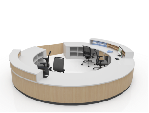 44延米2医用收发工作桌（1）基材：采用优质三聚氰胺板，通过GB 18580-2017《室内装饰装修材料人造板及其制品中甲醛释放限量》、GB/T 15102-2017《浸渍胶膜纸饰面纤维板和刨花板》检测，甲醛释放量≤0.05mg/m3；总挥发性有机化合物（TVOC）≤0.03mg/m2•h。
（2）封边：采用优质PVC封边条，通过QB/T 4463-2013《家具用封边条技术要求》检测，甲醛释放量≤0.1mg/L，可迁移元素（可溶性重金属）铅、镉、铬、汞、砷、钡、锑、硒≤5mg/kg。全自动封边机完成封边，色泽均匀一致，耐污、耐磨。
（3）热熔胶，通过GB 18583-2008《室内装饰装修材料胶粘剂中有害物质限量》检测，总挥发性有机物（TVOC）≤5g/L。经自动调温热压机使板材粘连无丝无缝，在不同地区气温、湿度的变化中不受影响，能长期不变形、不开裂。
（4）脚架：配钢制脚架，金属理化性能耐腐蚀100h乙酸盐雾试验（ASS）不低于9级。焊接处无脱焊、虚焊、焊穿、错位，焊接处无夹渣、气孔、焊瘤、焊丝头、咬边、飞溅等缺陷，表面波纹均匀；电镀层表面无剥落、无毛刺、无返锈，表面无烧焦、气泡、针孔、裂纹、花斑和划痕。
（5）五金：门铰，不锈钢阻尼门铰或者隐藏式门轴合页，闭门过程中静音，并有效延长门板使用寿命，且下沉量，在使用调整系统前，安装B型实验门时，下沉量≤1.2mm。导轨，三节导轨或者高承载轨道，抽拉顺畅，消声静音。抽身可全部抽出，且拆卸方便，下沉量不应超过抽屉导轨拉出长度的≤1%。
（6）成品：符合GB/T3324-2017《木家具通用技术条件》、GB 18584-2001《室内装饰装修材料木家具中有害物质限量》、QB/T4463-2013《家具用封边条技术要求》标准。
（7）配件：桌面翻转线盒，隐藏式走线。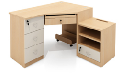 16张3医用钢制文件柜（1）材质为 0.8mm 厚宝钢一级优质冷轧钢板，经久耐用。符合GB/T 3325-2017《金属家具通用技术条件》标准。乙盐雾试验不低于8级，试样表面未出现生锈，起泡，斑点，颜色变化等其他现象。
（2）连接部分焊接采用二氧化碳保护焊，表面经过热水除油一冷水清洗一除锈一清洗一预处理一清洗一热磷化一清洗一热钝化一静电喷涂处理。
（3）配挂衣通、更衣镜，标签卡槽，有透气孔，彩色喷涂。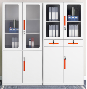 124组4医用钢制更衣柜（1）材质为 0.8mm 厚宝钢一级优质冷轧钢板，经久耐用。符合GB/T 3325-2017《金属家具通用技术条件》标准。乙盐雾试验不低于8级，试样表面未出现生锈，起泡，斑点，颜色变化等其他现象。
（2）连接部分焊接采用二氧化碳保护焊，表面经过热水除油一冷水清洗一除锈一清洗一预处理一清洗一热磷化一清洗一热钝化一静电喷涂处理。（3）配挂衣通、更衣镜，标签卡槽，有透气孔，彩色喷涂。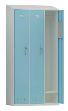 143组5更衣凳(1)面料：优质西皮面料，耐磨易清洁，通过GB/T 16799-2018 《家具用皮革》检测，覆面材料理化性能：皮革面料，各种面料颜色干摩擦牢度≥4级；耐折牢度50000万无裂纹。透气性强，柔软且富韧性，耐磨防污性好。
（2）海绵：采用优质高密度阻燃海绵，泡沫塑料：表观密度，坐面≥40kg/m³；回弹率≥50%；拉伸强度≥115KPa；伸长率≥150%，撕裂强度≥3.5N/cm;干热老化后拉抻强度≥110KPa.                     
(2)40*40方钢金属焊接而成，表面经由脱脂、水洗、皮膜化成、再水洗等十道防锈前处理再进行抑菌粉末静电喷涂。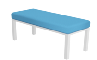 8组6茶水柜（1）基材：采用优质三聚氰胺板，通过GB 18580-2017《室内装饰装修材料人造板及其制品中甲醛释放限量》、GB/T 15102-2017《浸渍胶膜纸饰面纤维板和刨花板》检测，甲醛释放量≤0.04mg/m3；总挥发性有机化合物（TVOC）≤0.03mg/m2•h。
（2）封边：采用优质PVC封边条，通过QB/T 4463-2013《家具用封边条技术要求》检测，甲醛释放量≤0.1mg/L，可迁移元素（可溶性重金属）铅、镉、铬、汞、砷、钡、锑、硒≤5mg/kg。全自动封边机完成封边，色泽均匀一致，耐污、耐磨。
（3）热熔胶，通过GB 18583-2008《室内装饰装修材料胶粘剂中有害物质限量》检测，总挥发性有机物（TVOC）≤5g/L。经自动调温热压机使板材粘连无丝无缝，在不同地区气温、湿度的变化中不受影响，能长期不变形、不开裂。
（4）五金：门铰，不锈钢阻尼门铰或者隐藏式门轴合页，闭门过程中静音，并有效延长门板使用寿命，且下沉量，在使用调整系统前，安装B型实验门时，下沉量≤1.2mm。导轨，三节导轨或者高承载轨道，抽拉顺畅，消声静音。抽身可全部抽出，且拆卸方便，下沉量不应超过抽屉导轨拉出长度的≤1%。
（6）成品：符合GB/T3324-2017《木家具通用技术条件》、GB 18584-2001《室内装饰装修材料木家具中有害物质限量》、GB/T 35607-2017《绿色产品评价家具》。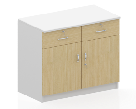 52个7医用工作台（1）基材：采用优质三聚氰胺板，通过GB 18580-2017《室内装饰装修材料人造板及其制品中甲醛释放限量》、GB/T 15102-2017《浸渍胶膜纸饰面纤维板和刨花板》检测，甲醛释放量≤0.04mg/m3；总挥发性有机化合物（TVOC）≤0.03mg/m2•h。
（2）封边：采用优质PVC封边条，通过QB/T 4463-2013《家具用封边条技术要求》检测，甲醛释放量≤0.1mg/L，可迁移元素（可溶性重金属）铅、镉、铬、汞、砷、钡、锑、硒≤5mg/kg。全自动封边机完成封边，色泽均匀一致，耐污、耐磨。
（3）热熔胶，通过GB 18583-2008《室内装饰装修材料胶粘剂中有害物质限量》检测，总挥发性有机物（TVOC）≤5g/L。经自动调温热压机使板材粘连无丝无缝，在不同地区气温、湿度的变化中不受影响，能长期不变形、不开裂。
（4）五金：门铰，不锈钢阻尼门铰或者隐藏式门轴合页，闭门过程中静音，并有效延长门板使用寿命，且下沉量，在使用调整系统前，安装B型实验门时，下沉量≤1.2mm。导轨，三节导轨或者高承载轨道，抽拉顺畅，消声静音。抽身可全部抽出，且拆卸方便，下沉量不应超过抽屉导轨拉出长度的≤1%。
（6）成品：符合GB/T3324-2017《木家具通用技术条件》、GB 18584-2001《室内装饰装修材料木家具中有害物质限量》、GB/T 35607-2017《绿色产品评价家具》。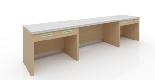 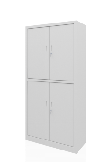 7张8医用储物柜（1）材质为 0.8mm 厚宝钢一级优质冷轧钢板，经久耐用。符合GB/T 3325-2017《金属家具通用技术条件》标准。乙盐雾试验不低于8级，试样表面未出现生锈，起泡，斑点，颜色变化等其他现象。
（2）连接部分焊接采用二氧化碳保护焊，表面经过热水除油一冷水清洗一除锈一清洗一预处理一清洗一热磷化一清洗一热钝化一静电喷涂处理。
（3）配挂衣通、更衣镜，标签卡槽，有透气孔，彩色喷涂。10个9挂衣架橡木原木基材顺毛结构环保油漆饰面10个10会议桌（1）基材：采用优质三聚氰胺板，通过GB 18580-2017《室内装饰装修材料人造板及其制品中甲醛释放限量》、GB/T 15102-2017《浸渍胶膜纸饰面纤维板和刨花板》检测，甲醛释放量≤0.04mg/m3；总挥发性有机化合物（TVOC）≤0.03mg/m2•h。
（2）封边：采用优质PVC封边条，通过QB/T 4463-2013《家具用封边条技术要求》检测，甲醛释放量≤0.1mg/L，可迁移元素（可溶性重金属）铅、镉、铬、汞、砷、钡、锑、硒≤5mg/kg。全自动封边机完成封边，色泽均匀一致，耐污、耐磨。
（3）热熔胶，通过GB 18583-2008《室内装饰装修材料胶粘剂中有害物质限量》检测，总挥发性有机物（TVOC）≤5g/L。经自动调温热压机使板材粘连无丝无缝，在不同地区气温、湿度的变化中不受影响，能长期不变形、不开裂。
（4）脚架：配钢制脚架，金属理化性能耐腐蚀100h乙酸盐雾试验（ASS）不低于9级。焊接处无脱焊、虚焊、焊穿、错位，焊接处无夹渣、气孔、焊瘤、焊丝头、咬边、飞溅等缺陷，表面波纹均匀；电镀层表面无剥落、无毛刺、无返锈，表面无烧焦、气泡、针孔、裂纹、花斑和划痕。
（5）成品：符合GB/T3324-2017《木家具通用技术条件》、GB 18584-2001《室内装饰装修材料木家具中有害物质限量》、GB/T 35607-2017《绿色产品评价家具》标准。
（6）配件：桌面带翻转线盒，桌脚带上线功能。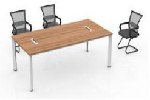 6张11会议桌（1）基材：采用优质三聚氰胺板，通过GB 18580-2017《室内装饰装修材料人造板及其制品中甲醛释放限量》、GB/T 15102-2017《浸渍胶膜纸饰面纤维板和刨花板》检测，甲醛释放量≤0.04mg/m3；总挥发性有机化合物（TVOC）≤0.03mg/m2•h。
（2）封边：采用优质PVC封边条，通过QB/T 4463-2013《家具用封边条技术要求》检测，甲醛释放量≤0.1mg/L，可迁移元素（可溶性重金属）铅、镉、铬、汞、砷、钡、锑、硒≤5mg/kg。全自动封边机完成封边，色泽均匀一致，耐污、耐磨。
（3）热熔胶，通过GB 18583-2008《室内装饰装修材料胶粘剂中有害物质限量》检测，总挥发性有机物（TVOC）≤5g/L。经自动调温热压机使板材粘连无丝无缝，在不同地区气温、湿度的变化中不受影响，能长期不变形、不开裂。
（4）脚架：配钢制脚架，金属理化性能耐腐蚀100h乙酸盐雾试验（ASS）不低于9级。焊接处无脱焊、虚焊、焊穿、错位，焊接处无夹渣、气孔、焊瘤、焊丝头、咬边、飞溅等缺陷，表面波纹均匀；电镀层表面无剥落、无毛刺、无返锈，表面无烧焦、气泡、针孔、裂纹、花斑和划痕。
（5）成品：符合GB/T3324-2017《木家具通用技术条件》、GB 18584-2001《室内装饰装修材料木家具中有害物质限量》、GB/T 35607-2017《绿色产品评价家具》标准。
（6）配件：桌面带翻转线盒，桌脚带上线功能。1张12会议桌（1）基材：采用优质三聚氰胺板，通过GB 18580-2017《室内装饰装修材料人造板及其制品中甲醛释放限量》、GB/T 15102-2017《浸渍胶膜纸饰面纤维板和刨花板》检测，甲醛释放量≤0.04mg/m3；总挥发性有机化合物（TVOC）≤0.03mg/m2•h。
（2）封边：采用优质PVC封边条，通过QB/T 4463-2013《家具用封边条技术要求》检测，甲醛释放量≤0.1mg/L，可迁移元素（可溶性重金属）铅、镉、铬、汞、砷、钡、锑、硒≤5mg/kg。全自动封边机完成封边，色泽均匀一致，耐污、耐磨。
（3）热熔胶，通过GB 18583-2008《室内装饰装修材料胶粘剂中有害物质限量》检测，总挥发性有机物（TVOC）≤5g/L。经自动调温热压机使板材粘连无丝无缝，在不同地区气温、湿度的变化中不受影响，能长期不变形、不开裂。
（4）脚架：配钢制脚架，金属理化性能耐腐蚀100h乙酸盐雾试验（ASS）不低于9级。焊接处无脱焊、虚焊、焊穿、错位，焊接处无夹渣、气孔、焊瘤、焊丝头、咬边、飞溅等缺陷，表面波纹均匀；电镀层表面无剥落、无毛刺、无返锈，表面无烧焦、气泡、针孔、裂纹、花斑和划痕。
（5）成品：符合GB/T3324-2017《木家具通用技术条件》、GB 18584-2001《室内装饰装修材料木家具中有害物质限量》、GB/T 35607-2017《绿色产品评价家具》标准。
（6）配件：桌面带翻转线盒，桌脚带上线功能。7张13会议椅（1）覆面材料：采用优质品牌阻燃网布，通过GB 17927.1-2001 《软体家具床垫和沙发搞引燃特性的评定第1部分：阴然的香烟》，阻燃达到Ⅰ级。
（2）海绵：采用优质高密度阻燃海绵，泡沫塑料：表观密度，坐面≥40kg/m³；回弹率≥50%；拉伸强度≥115KPa；伸长率≥150%，撕裂强度≥3.5N/cm;干热老化后拉抻强度≥110KPa.
（3）配弓形脚，金属电镀层抗盐雾18h,直径1.5mm以下锈点≤ 20点/dm²，其中直径≥1.0mm锈点不超过5点。管材无裂缝、叠缝，外露管口断面封闭；焊接处无脱焊、虚焊、焊穿、错位，焊接处无夹渣、气孔、焊瘤、焊丝头、咬边、飞溅等缺陷，表面波纹均匀；电镀层表面无剥落、无毛刺、无返锈，表面无烧焦、气泡、针孔、裂纹、花斑和划痕。
（4）成品:符合QB/T 2280-2016《办公家具办公椅》标准。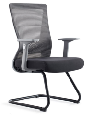 120把14主任医生办公桌（1）基材：采用优质三聚氰胺板，通过GB 18580-2017《室内装饰装修材料人造板及其制品中甲醛释放限量》、GB/T 15102-2017《浸渍胶膜纸饰面纤维板和刨花板》检测，甲醛释放量≤0.04mg/m3；总挥发性有机化合物（TVOC）≤0.03mg/m2•h。
（2）封边：采用优质PVC封边条，通过QB/T 4463-2013《家具用封边条技术要求》检测，甲醛释放量≤0.1mg/L，可迁移元素（可溶性重金属）铅、镉、铬、汞、砷、钡、锑、硒≤5mg/kg。全自动封边机完成封边，色泽均匀一致，耐污、耐磨。
（3）热熔胶，通过GB 18583-2008《室内装饰装修材料胶粘剂中有害物质限量》检测，总挥发性有机物（TVOC）≤5g/L。经自动调温热压机使板材粘连无丝无缝，在不同地区气温、湿度的变化中不受影响，能长期不变形、不开裂。
（4）脚架：配钢制脚架，金属理化性能耐腐蚀100h乙酸盐雾试验（ASS）不低于9级。焊接处无脱焊、虚焊、焊穿、错位，焊接处无夹渣、气孔、焊瘤、焊丝头、咬边、飞溅等缺陷，表面波纹均匀；电镀层表面无剥落、无毛刺、无返锈，表面无烧焦、气泡、针孔、裂纹、花斑和划痕。
（5）五金：门铰，不锈钢阻尼门铰或者隐藏式门轴合页，闭门过程中静音，并有效延长门板使用寿命，且下沉量，在使用调整系统前，安装B型实验门时，下沉量≤1.2mm。导轨，三节导轨或者高承载轨道，抽拉顺畅，消声静音。抽身可全部抽出，且拆卸方便，下沉量不应超过抽屉导轨拉出长度的≤1%。
（6）成品：符合GB/T3324-2017《木家具通用技术条件》、GB 18584-2001《室内装饰装修材料木家具中有害物质限量》、GB/T 35607-2017《绿色产品评价家具》标准。
（7）配件：桌面翻转线盒，隐藏式走线。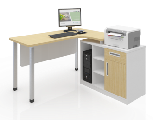 29张15医用更衣柜（1）材质为 0.8mm 厚宝钢一级优质冷轧钢板，经久耐用。符合GB/T 3325-2017《金属家具通用技术条件》标准。乙盐雾试验不低于8级，试样表面未出现生锈，起泡，斑点，颜色变化等其他现象。
（2）连接部分焊接采用二氧化碳保护焊，表面经过热水除油一冷水清洗一除锈一清洗一预处理一清洗一热磷化一清洗一热钝化一静电喷涂处理。
（3）配挂衣通、更衣镜，标签卡槽，有透气孔，彩色喷涂。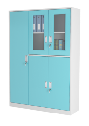 20组16医用文件柜（1）材质为 0.8mm 厚宝钢一级优质冷轧钢板，经久耐用。符合GB/T 3325-2017《金属家具通用技术条件》标准。乙盐雾试验不低于8级，试样表面未出现生锈，起泡，斑点，颜色变化等其他现象。
（2）连接部分焊接采用二氧化碳保护焊，表面经过热水除油一冷水清洗一除锈一清洗一预处理一清洗一热磷化一清洗一热钝化一静电喷涂处理。
（3）配挂衣通、更衣镜，标签卡槽，有透气孔，彩色喷涂。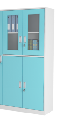 20组17主任椅（1）覆面材料：优质三防面料，抗油性能：拒油等级≥6级，易去污性（级）擦拭法4-5级，拒水性：沾水等级（级）4-5级。
（2）海绵：海绵：采用优质高密度阻燃海绵，泡沫塑料：表观密度，坐面≥40kg/m³；回弹率≥50%；拉伸强度≥115KPa；伸长率≥150%，撕裂强度≥3.5N/cm;干热老化后拉抻强度≥110KPa.。用抽纱或丝绒覆面，表面有防腐化和防变型保护膜，回弹性高，耐用度高，防碎，防氧化，抗疲劳力强，坐感舒适。
（3）框架：采用优质工程塑料成型，符合人体工程学，有害物质：邻苯二甲酸酯各项指标均合格，重金属：可溶性铅、镉、铬、汞各项指标均合格，16种多环芳烃（PAII）总量≤4mg/KG。
（4）扶手：采用优质PP扶手，坚固、可靠，长期使用不松动、不腐朽。
（6）气压棒：采用优质气压棒，通过GB/T 29525-2013《座椅升降气弹簧技术条件》，气弹簧锁定在任意位置，经72h常温储存后，活塞杆不产生位移；高低温性能试验后的气弹簧，再行30万次循环寿命测试，衰减无损。
（7）脚架、脚轮：优质尼龙五星脚；脚轮采用增强尼龙万向脚轮，移动杂音小，耐磨性大。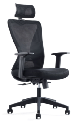 29把18接待椅（1）覆面材料：采用优质品牌阻燃网布，通过GB 17927.1-2001 《软体家具床垫和沙发搞引燃特性的评定第1部分：阴然的香烟》，阻燃达到Ⅰ级。
（2）海绵：采用优质高密度阻燃海绵，泡沫塑料：表观密度，坐面≥40kg/m³；回弹率≥50%；拉伸强度≥115KPa；伸长率≥150%，撕裂强度≥3.5N/cm;干热老化后拉抻强度≥110KPa.
（3）配弓形脚，金属电镀层抗盐雾18h,直径1.5mm以下锈点≤ 20点/dm²，其中直径≥1.0mm锈点不超过5点。管材无裂缝、叠缝，外露管口断面封闭；焊接处无脱焊、虚焊、焊穿、错位，焊接处无夹渣、气孔、焊瘤、焊丝头、咬边、飞溅等缺陷，表面波纹均匀；电镀层表面无剥落、无毛刺、无返锈，表面无烧焦、气泡、针孔、裂纹、花斑和划痕。
（4）成品:符合QB/T 2280-2016《办公家具办公椅》标准。60张19长几（1）基材：采用优质三聚氰胺板，通过GB 18580-2017《室内装饰装修材料人造板及其制品中甲醛释放限量》、GB/T 15102-2017《浸渍胶膜纸饰面纤维板和刨花板》检测，甲醛释放量≤0.04mg/m3；总挥发性有机化合物（TVOC）≤0.03mg/m2•h。
（2）封边：采用优质PVC封边条，通过QB/T 4463-2013《家具用封边条技术要求》检测，甲醛释放量≤0.1mg/L，可迁移元素（可溶性重金属）铅、镉、铬、汞、砷、钡、锑、硒≤5mg/kg。全自动封边机完成封边，色泽均匀一致，耐污、耐磨。
（3）热熔胶，通过GB 18583-2008《室内装饰装修材料胶粘剂中有害物质限量》检测，总挥发性有机物（TVOC）≤5g/L。经自动调温热压机使板材粘连无丝无缝，在不同地区气温、湿度的变化中不受影响，能长期不变形、不开裂。
（4）脚架：配钢制脚架，金属理化性能耐腐蚀100h乙酸盐雾试验（ASS）不低于9级。焊接处无脱焊、虚焊、焊穿、错位，焊接处无夹渣、气孔、焊瘤、焊丝头、咬边、飞溅等缺陷，表面波纹均匀；电镀层表面无剥落、无毛刺、无返锈，表面无烧焦、气泡、针孔、裂纹、花斑和划痕。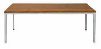 16个20方几（1）基材：采用优质三聚氰胺板，通过GB 18580-2017《室内装饰装修材料人造板及其制品中甲醛释放限量》、GB/T 15102-2017《浸渍胶膜纸饰面纤维板和刨花板》检测，甲醛释放量≤0.04mg/m3；总挥发性有机化合物（TVOC）≤0.03mg/m2•h。
（2）封边：采用优质PVC封边条，通过QB/T 4463-2013《家具用封边条技术要求》检测，甲醛释放量≤0.1mg/L，可迁移元素（可溶性重金属）铅、镉、铬、汞、砷、钡、锑、硒≤5mg/kg。全自动封边机完成封边，色泽均匀一致，耐污、耐磨。
（3）热熔胶，通过GB 18583-2008《室内装饰装修材料胶粘剂中有害物质限量》检测，总挥发性有机物（TVOC）≤5g/L。经自动调温热压机使板材粘连无丝无缝，在不同地区气温、湿度的变化中不受影响，能长期不变形、不开裂。
（4）脚架：配钢制脚架，金属理化性能耐腐蚀100h乙酸盐雾试验（ASS）不低于9级。焊接处无脱焊、虚焊、焊穿、错位，焊接处无夹渣、气孔、焊瘤、焊丝头、咬边、飞溅等缺陷，表面波纹均匀；电镀层表面无剥落、无毛刺、无返锈，表面无烧焦、气泡、针孔、裂纹、花斑和划痕。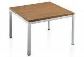 12张21沙发3人位(1)面料：优质西皮面料，耐磨易清洁，通过GB/T 16799-2018 《家具用皮革》检测，覆面材料理化性能：皮革面料，各种面料颜色干摩擦牢度≥4级；耐折牢度50000万无裂纹。透气性强，柔软且富韧性，耐磨防污性好。
（2）海绵：采用优质高密度阻燃海绵，泡沫塑料：表观密度，坐面≥40kg/m³；回弹率≥50%；拉伸强度≥115KPa；伸长率≥150%，撕裂强度≥3.5N/cm;干热老化后拉抻强度≥110KPa.
（3）框架：内框架采用东北落叶松为内架，材料经去皮、烘干、防虫防腐处理。
备注：矮扶手设计，方便可午休使用。
（4）胶粘剂：采用优质胶粘剂, 符合国家环保标准。
（5）整体需符合QB/T1952.1-2012软体家具沙发技术标准要求。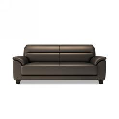 20组224人位
等候排椅（1）椅座板背板：冷轧钢≥1.5mm 厚度根据人体工效学弯曲成型，椅座板背板选用 PU 自结皮，抗拉强度、耐臭氧性、耐酸碱、耐腐蚀、耐磨、耐溶剂、耐热交变性等。
（2）座底支承横管选用≥2.0mm 优质冷轧钢管，表面静电粉末喷涂处理；具有超强的承重能力和稳定性。
（3）椅脚表面静电粉末喷涂处理；选用带螺杆胶脚垫，可便于调节座椅整体的水平稳定性，增强了与地面的摩擦力，消除了与地面接触时产生的噪音。
整体需符合QB/T3325-2017 《金属家具通用技术条件》标准要求。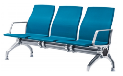 50组233人位
等候排椅（1）椅座板背板：冷轧钢≥1.5mm 厚度根据人体工效学弯曲成型，椅座板背板选用 PU 自结皮，抗拉强度、耐臭氧性、耐酸碱、耐腐蚀、耐磨、耐溶剂、耐热交变性等。
（2）座底支承横管选用≥2.0mm 优质冷轧钢管，表面静电粉末喷涂处理；具有超强的承重能力和稳定性。
（3）椅脚表面静电粉末喷涂处理；选用带螺杆胶脚垫，可便于调节座椅整体的水平稳定性，增强了与地面的摩擦力，消除了与地面接触时产生的噪音。
整体需符合QB/T3325-2017 《金属家具通用技术条件》标准要求。66组24上下床
（含床垫）（1）材质为 0.8mm 厚宝钢一级优质冷轧钢板，经久耐用。符合GB/T 3325-2017《金属家具通用技术条件》标准。乙盐雾试验不低于8级，试样表面未出现生锈，起泡，斑点，颜色变化等其他现象。
（2）连接部分焊接采用二氧化碳保护焊，表面经过热水除油一冷水清洗一除锈一清洗一预处理一清洗一热磷化一清洗一热钝化一静电喷涂处理。
（3）纯天然山棕床垫。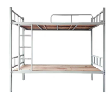 42张25床头柜（1）基材：采用优质三聚氰胺板，通过GB 18580-2017《室内装饰装修材料人造板及其制品中甲醛释放限量》、GB/T 15102-2017《浸渍胶膜纸饰面纤维板和刨花板》检测，甲醛释放量≤0.04mg/m3；总挥发性有机化合物（TVOC）≤0.03mg/m2•h。
（2）封边：采用优质PVC封边条，通过QB/T 4463-2013《家具用封边条技术要求》检测，甲醛释放量≤0.1mg/L，可迁移元素（可溶性重金属）铅、镉、铬、汞、砷、钡、锑、硒≤5mg/kg。全自动封边机完成封边，色泽均匀一致，耐污、耐磨。
（3）热熔胶，通过GB 18583-2008《室内装饰装修材料胶粘剂中有害物质限量》检测，总挥发性有机物（TVOC）≤5g/L。经自动调温热压机使板材粘连无丝无缝，在不同地区气温、湿度的变化中不受影响，能长期不变形、不开裂。
（4）五金：门铰，不锈钢阻尼门铰或者隐藏式门轴合页，闭门过程中静音，并有效延长门板使用寿命，且下沉量，在使用调整系统前，安装B型实验门时，下沉量≤1.2mm。导轨，三节导轨或者高承载轨道，抽拉顺畅，消声静音。抽身可全部抽出，且拆卸方便，下沉量不应超过抽屉导轨拉出长度的≤1%。
（5）成品：符合GB/T3324-2017《木家具通用技术条件》、GB 18584-2001《室内装饰装修材料木家具中有害物质限量》、QB/T4463-2013《家具用封边条技术要求》标准。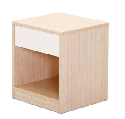 42个26医用钢制吊柜1、医用组合治疗柜：①外形尺寸偏差符合±5mm；②台面、正视面板平整度≤0.1mm；③甲醛释放量≤1.5mg/L；④硬度≥3H，冲击强度3.92J无剥落、裂纹、皱纹，耐腐蚀24h乙酸盐雾试验（ASS）不低于8级。
2、电解钢板：采用优质双面电解钢板（电镀锌钢板），具有防锈功能，避免板料因表面喷涂层损坏生锈腐烂的情况。钢板厚度≥1mm，符合GB/T 10125-2012《人造气氛腐蚀试验盐雾试验》标准。①中性盐雾试验不低于8级，试样表面未出现生锈，起泡，斑点，颜色变化等其他现象。
3、抗菌喷涂粉末：电解钢板（电镀锌钢板）表面采用抗菌粉末涂料。符合HG/T 3950-2007 抗菌涂料标准。①抗菌率：大肠杆菌＞99.9%，金黄色葡萄球菌＞99.9%，白色念珠菌＞99.9%，肺炎克雷伯氏菌＞99.9%，铜绿假单胞菌＞99.9%。
4、工艺：柜体正面门及抽屉间空隙在1.5-2mm之间，柜体边框宽度为2.5cm。柜体采用双层门板设计，并且内有加强筋，提高门的使用寿命，活动层板四边折弯，可自由调节高度，层板挂钩采用2.0厚，可自由拆卸，逐级调整高度，层板加强筋可承受50KG。采用隐藏式内拉手，ABS冲压一体成型；柜门采用304#不锈钢铰链。喷涂采用流水线喷涂，避免人工加工因人的因素加工精度低，产品标准不一致。活动门面板标识醒目、标识卡模具冲压成型；抽屉内结构分类清晰。
5、五金：门铰，不锈钢阻尼门铰或者隐藏式门轴合页，闭门过程中静音，并有效延长门板使用寿命，且下沉量，在使用调整系统前，安装B型实验门时，下沉量≤1.2mm。导轨，三节导轨或者高承载轨道，抽拉顺畅，消声静音。抽身可全部抽出，且拆卸方便，下沉量不应超过抽屉导轨拉出长度的≤1%。锁符合国家标准，提供近一年经CNAS或CMA认证检测机构出具的有效的检测报告。质量要求：且灵活度，钥匙开启扭矩≤0.42N.m
6、吊柜底部预设有凹槽，内部可安装感应灯。安装好的感应灯与吊柜底部平齐、不外凸每个房间需由墙面引电源线至吊柜背架3处，面板安装在背架上，含电源插座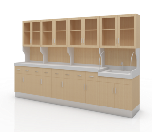 20米27医用钢制地柜1、医用地柜：①外形尺寸偏差符合±5mm；②台面、正视面板平整度≤0.1mm；③甲醛释放量≤1.5mg/L；④硬度≥3H，冲击强度3.92J无剥落、裂纹、皱纹，耐腐蚀乙酸盐雾试验不低于8级。
2、台面：采用优质人造石，厚度：12mm，一体化浇注成型，同色胶水接驳，无缝效果。符合JC/T 908-2013《人造石》标准。①莫氏硬度≥5；②吸水率＜0.1%；③落球冲击，450g实心钢球，冲击高度不低于800mm，样品不破损；④弯曲强度＞40MPa；⑤放射性防护分类控制（A类），内照射指数IRa≤0.02，外照射指数Ir≤0.03；⑥耐污染性，耐污值总和≤47，最大污迹深度≤0.02mm；⑦耐化学药品性，试样表面应无明显损伤，轻度损伤用600目砂纸轻擦即可除去，损伤程度应不影响板材的使用性，并易恢复至原状。
3、电解钢板：采用优质双面电解钢板（电镀锌钢板），具有防锈功能，避免板料因表面喷涂层损坏生锈腐烂的情况。钢板厚度≥1mm，符合GB/T 10125-2012《人造气氛腐蚀试验盐雾试验》标准。①中性盐雾试验不低于8级，试样表面未出现生锈，起泡，斑点，颜色变化等其他现象。
4、抗菌喷涂粉末：电解钢板（电镀锌钢板）表面采用抗菌粉末涂料。符合HG/T 3950-2007 抗菌涂料标准。①抗菌率：大肠杆菌＞99.9%，金黄色葡萄球菌＞99.9%，白色念珠菌＞99.9%，肺炎克雷伯氏菌＞99.9%，铜绿假单胞菌＞99.9%。
5、304不锈钢板：底部采用1.0mm的SUS304#不锈钢踢脚线，比柜体前端面缩进尺寸为50mm，高100mm，操作时无抵脚感，符合人体工程学原理。符合GB/T 3280-2015《不锈钢冷轧板和钢带》标准。①化学成分：C≤0.07%，Si≤0.75%，Mn≤≤2.00%，P≤0.045%，S≤0.030，Ni：8.00-10.50，Cr：17.50-19.50。
6、工艺：柜体正面门及抽屉间空隙在1.5-2mm之间，柜体边框宽度为2.5cm。柜体采用双层门板设计，并且内有加强筋，提高门的使用寿命，活动层板四边折弯，可自由调节高度，层板挂钩采用2.0厚，可自由拆卸，逐级调整高度，层板加强筋可承受50KG。采用隐藏式内拉手，ABS冲压一体成型；柜门采用304#不锈钢铰链。喷涂采用流水线喷涂，避免人工加工因人的因素加工精度低，产品标准不一致。活动门面板标识醒目、标识卡模具冲压成型；抽屉内结构分类清晰。
7、五金：门铰，不锈钢阻尼门铰或者隐藏式门轴合页，闭门过程中静音，并有效延长门板使用寿命，且下沉量，在使用调整系统前，安装B型实验门时，下沉量≤1.2mm。导轨，三节导轨或者高承载轨道，抽拉顺畅，消声静音。抽身可全部抽出，且拆卸方便，下沉量不应超过抽屉导轨拉出长度的≤1%。锁符合国家标准，提供近一年经CNAS或CMA认证检测机构出具的有效的检测报告。质量要求：且灵活度，钥匙开启扭矩≤0.42N.m
8、配置：地柜（药品柜、转角柜除外）每个内含1块活动层板
9、门板静音处理：门板内有附加U型钢板折弯件，防止门板因撞击发出异响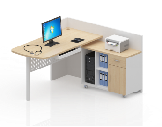 47米28医生办公桌（1）基材：采用优质三聚氰胺板，通过GB 18580-2017《室内装饰装修材料人造板及其制品中甲醛释放限量》、GB/T 15102-2017《浸渍胶膜纸饰面纤维板和刨花板》检测，甲醛释放量≤0.04mg/m3；总挥发性有机化合物（TVOC）≤0.03mg/m2•h。
（2）封边：采用优质PVC封边条，通过QB/T 4463-2013《家具用封边条技术要求》检测，甲醛释放量≤0.1mg/L，可迁移元素（可溶性重金属）铅、镉、铬、汞、砷、钡、锑、硒≤5mg/kg。全自动封边机完成封边，色泽均匀一致，耐污、耐磨。
（3）热熔胶，通过GB 18583-2008《室内装饰装修材料胶粘剂中有害物质限量》检测，总挥发性有机物（TVOC）≤5g/L。经自动调温热压机使板材粘连无丝无缝，在不同地区气温、湿度的变化中不受影响，能长期不变形、不开裂。
（4）脚架：配钢制脚架，金属理化性能耐腐蚀100h乙酸盐雾试验（ASS）不低于9级。焊接处无脱焊、虚焊、焊穿、错位，焊接处无夹渣、气孔、焊瘤、焊丝头、咬边、飞溅等缺陷，表面波纹均匀；电镀层表面无剥落、无毛刺、无返锈，表面无烧焦、气泡、针孔、裂纹、花斑和划痕。
（5）五金：门铰，不锈钢阻尼门铰或者隐藏式门轴合页，闭门过程中静音，并有效延长门板使用寿命，且下沉量，在使用调整系统前，安装B型实验门时，下沉量≤1.2mm。导轨，三节导轨或者高承载轨道，抽拉顺畅，消声静音。抽身可全部抽出，且拆卸方便，下沉量不应超过抽屉导轨拉出长度的≤1%。
（6）成品：符合GB/T3324-2017《木家具通用技术条件》、GB 18584-2001《室内装饰装修材料木家具中有害物质限量》、QB/T4463-2013《家具用封边条技术要求》标准。
（7）配件：桌面翻转线盒，隐藏式走线。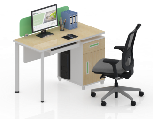 96张29医生办公室吊柜（1）基材：采用优质三聚氰胺板，通过GB 18580-2017《室内装饰装修材料人造板及其制品中甲醛释放限量》、GB/T 15102-2017《浸渍胶膜纸饰面纤维板和刨花板》检测，甲醛释放量≤0.04mg/m3；总挥发性有机化合物（TVOC）≤0.03mg/m2•h。
（2）封边：采用优质PVC封边条，通过QB/T 4463-2013《家具用封边条技术要求》检测，甲醛释放量≤0.1mg/L，可迁移元素（可溶性重金属）铅、镉、铬、汞、砷、钡、锑、硒≤5mg/kg。全自动封边机完成封边，色泽均匀一致，耐污、耐磨。
（3）热熔胶，通过GB 18583-2008《室内装饰装修材料胶粘剂中有害物质限量》检测，总挥发性有机物（TVOC）≤5g/L。经自动调温热压机使板材粘连无丝无缝，在不同地区气温、湿度的变化中不受影响，能长期不变形、不开裂。
（4）五金：门铰，不锈钢阻尼门铰或者隐藏式门轴合页，闭门过程中静音，并有效延长门板使用寿命，且下沉量，在使用调整系统前，安装B型实验门时，下沉量≤1.2mm。导轨，三节导轨或者高承载轨道，抽拉顺畅，消声静音。抽身可全部抽出，且拆卸方便，下沉量不应超过抽屉导轨拉出长度的≤1%。
（5）成品：符合GB/T3324-2017《木家具通用技术条件》、GB 18584-2001《室内装饰装修材料木家具中有害物质限量》、QB/T4463-2013《家具用封边条技术要求》标准。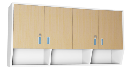 80米30诊断床(1)面料：优质西皮面料，耐磨易清洁，通过GB/T 16799-2018 《家具用皮革》检测，覆面材料理化性能：皮革面料，各种面料颜色干摩擦牢度≥4级；耐折牢度50000万无裂纹。透气性强，柔软且富韧性，耐磨防污性好。
（2）海绵：采用优质高密度阻燃海绵，泡沫塑料：表观密度，坐面≥40kg/m³；回弹率≥50%；拉伸强度≥115KPa；伸长率≥150%，撕裂强度≥3.5N/cm;干热老化后拉抻强度≥110KPa.                     
(2)40*40方钢金属焊接而成，表面经由脱脂、水洗、皮膜化成、再水洗等十道防锈前处理再进行抑菌粉末静电喷涂。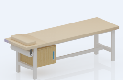 32张31医生诊桌（1）基材：采用优质三聚氰胺板，通过GB 18580-2017《室内装饰装修材料人造板及其制品中甲醛释放限量》、GB/T 15102-2017《浸渍胶膜纸饰面纤维板和刨花板》检测，甲醛释放量≤0.04mg/m3；总挥发性有机化合物（TVOC）≤0.03mg/m2•h。
（2）封边：采用优质PVC封边条，通过QB/T 4463-2013《家具用封边条技术要求》检测，甲醛释放量≤0.1mg/L，可迁移元素（可溶性重金属）铅、镉、铬、汞、砷、钡、锑、硒≤5mg/kg。全自动封边机完成封边，色泽均匀一致，耐污、耐磨。
（3）热熔胶，通过GB 18583-2008《室内装饰装修材料胶粘剂中有害物质限量》检测，总挥发性有机物（TVOC）≤5g/L。经自动调温热压机使板材粘连无丝无缝，在不同地区气温、湿度的变化中不受影响，能长期不变形、不开裂。
（4）脚架：配钢制脚架，金属理化性能耐腐蚀100h乙酸盐雾试验（ASS）不低于9级。焊接处无脱焊、虚焊、焊穿、错位，焊接处无夹渣、气孔、焊瘤、焊丝头、咬边、飞溅等缺陷，表面波纹均匀；电镀层表面无剥落、无毛刺、无返锈，表面无烧焦、气泡、针孔、裂纹、花斑和划痕。
（5）五金：门铰，不锈钢阻尼门铰或者隐藏式门轴合页，闭门过程中静音，并有效延长门板使用寿命，且下沉量，在使用调整系统前，安装B型实验门时，下沉量≤1.2mm。导轨，三节导轨或者高承载轨道，抽拉顺畅，消声静音。抽身可全部抽出，且拆卸方便，下沉量不应超过抽屉导轨拉出长度的≤1%。
（6）成品：符合GB/T3324-2017《木家具通用技术条件》、GB/T35607-2017《绿色产品评价家具》标准。
（7）配件：桌面翻转线盒，隐藏式走线。9张32展示柜（1）材质为 0.8mm 厚宝钢一级优质冷轧钢板，经久耐用。符合GB/T 3325-2017《金属家具通用技术条件》标准。乙盐雾试验不低于8级，试样表面未出现生锈，起泡，斑点，颜色变化等其他现象。
（2）连接部分焊接采用二氧化碳保护焊，表面经过热水除油一冷水清洗一除锈一清洗一预处理一清洗一热磷化一清洗一热钝化一静电喷涂处理。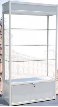 2组33输液排椅（1）椅面：采用聚合物多元醇制备自结皮聚氨酯PU发泡；
（2）横梁：采用优质冷轧钢管，焊接成型，表面喷粉处理；
（3）扶手脚：采用优质钢管压弯，焊接成型，表面喷涂处理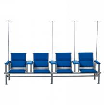 48位34展示柜（1）材质为 0.8mm 厚宝钢一级优质冷轧钢板，经久耐用。符合GB/T 3325-2017《金属家具通用技术条件》标准。乙盐雾试验不低于8级，试样表面未出现生锈，起泡，斑点，颜色变化等其他现象。
（2）连接部分焊接采用二氧化碳保护焊，表面经过热水除油一冷水清洗一除锈一清洗一预处理一清洗一热磷化一清洗一热钝化一静电喷涂处理。40组35OT康复桌（1）基材：采用优质三聚氰胺板，通过GB 18580-2017《室内装饰装修材料人造板及其制品中甲醛释放限量》、GB/T 15102-2017《浸渍胶膜纸饰面纤维板和刨花板》检测，甲醛释放量≤0.04mg/m3；总挥发性有机化合物（TVOC）≤0.03mg/m2•h。
（2）封边：采用优质PVC封边条，通过QB/T 4463-2013《家具用封边条技术要求》检测，甲醛释放量≤0.1mg/L，可迁移元素（可溶性重金属）铅、镉、铬、汞、砷、钡、锑、硒≤5mg/kg。全自动封边机完成封边，色泽均匀一致，耐污、耐磨。
（3）热熔胶，通过GB 18583-2008《室内装饰装修材料胶粘剂中有害物质限量》检测，总挥发性有机物（TVOC）≤5g/L。经自动调温热压机使板材粘连无丝无缝，在不同地区气温、湿度的变化中不受影响，能长期不变形、不开裂。
（4）脚架：配钢制脚架，金属理化性能耐腐蚀100h乙酸盐雾试验（ASS）不低于9级。焊接处无脱焊、虚焊、焊穿、错位，焊接处无夹渣、气孔、焊瘤、焊丝头、咬边、飞溅等缺陷，表面波纹均匀；电镀层表面无剥落、无毛刺、无返锈，表面无烧焦、气泡、针孔、裂纹、花斑和划痕。
（5）五金：门铰，不锈钢阻尼门铰或者隐藏式门轴合页，闭门过程中静音，并有效延长门板使用寿命，且下沉量，在使用调整系统前，安装B型实验门时，下沉量≤1.2mm。导轨，三节导轨或者高承载轨道，抽拉顺畅，消声静音。抽身可全部抽出，且拆卸方便，下沉量不应超过抽屉导轨拉出长度的≤1%。
（6）配件：桌面翻转线盒，隐藏式走线。备注：电动升降，电机：采用静音电动升降电机，可选配手动或脚踩升降装置。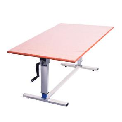 10张36OT长凳(1)面料：优质西皮面料，耐磨易清洁，通过GB/T 16799-2018 《家具用皮革》检测，覆面材料理化性能：皮革面料，各种面料颜色干摩擦牢度≥4级；耐折牢度50000万无裂纹。透气性强，柔软且富韧性，耐磨防污性好。
（2）海绵：采用优质高密度阻燃海绵，泡沫塑料：表观密度，坐面≥40kg/m³；回弹率≥50%；拉伸强度≥115KPa；伸长率≥150%，撕裂强度≥3.5N/cm;干热老化后拉抻强度≥110KPa.   
（3）框架：采用优质干燥橡木实木方，榫卯结构工艺边角倒圆处理。
（4）油漆：采用优质环保水性漆，密闭涂饰，符合GB 18583-2008室内装饰装修材料胶粘剂中有害物质限量标准要求。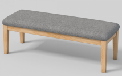 10个37凳子(1)基材：橡木原木基材、榫卯结构工艺，边角倒圆处。
（2）油漆：采用优质环保水性漆，密闭涂饰，符合GB 18583-2008室内装饰装修材料胶粘剂中有害物质限量标准要求。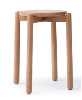 70把38医生屏风办公桌（1）基材：采用优质三聚氰胺板，通过GB 18580-2017《室内装饰装修材料人造板及其制品中甲醛释放限量》、GB/T 15102-2017《浸渍胶膜纸饰面纤维板和刨花板》检测，甲醛释放量≤0.04mg/m3；总挥发性有机化合物（TVOC）≤0.03mg/m2•h。
（2）封边：采用优质PVC封边条，通过QB/T 4463-2013《家具用封边条技术要求》检测，甲醛释放量≤0.1mg/L，可迁移元素（可溶性重金属）铅、镉、铬、汞、砷、钡、锑、硒≤5mg/kg。全自动封边机完成封边，色泽均匀一致，耐污、耐磨。
（3）热熔胶，通过GB 18583-2008《室内装饰装修材料胶粘剂中有害物质限量》检测，总挥发性有机物（TVOC）≤5g/L。经自动调温热压机使板材粘连无丝无缝，在不同地区气温、湿度的变化中不受影响，能长期不变形、不开裂。（3)五金：五金：门铰，不锈钢阻尼门铰或者隐藏式门轴合页，闭门过程中静音，并有效延长门板使用寿命，且下沉量，在使用调整系统前，安装B型实验门时，下沉量≤1.2mm。导轨，三节导轨或者高承载轨道，抽拉顺畅，消声静音。抽身可全部抽出，且拆卸方便，下沉量不应超过抽屉导轨拉出长度的≤1%。。
（4）屏风：屏风框架边框采用国标铝型材挤压成型，框架表面无尘静电喷涂或氧化工艺，底部配可调节脚；厚屏桌上带走线槽，按需求开线盒孔（86孔、集成面板等），薄屏桌下踢脚带走线槽，按需求开线盒孔（86孔、集成面板等），采用三段式屏风。
（5）产品配置标准：PVC键盘架、主机架、全钢制三抽活动柜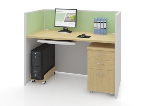 36张39医生诊桌（1）基材：采用优质三聚氰胺板，通过GB 18580-2017《室内装饰装修材料人造板及其制品中甲醛释放限量》、GB/T 15102-2017《浸渍胶膜纸饰面纤维板和刨花板》检测，甲醛释放量≤0.04mg/m3；总挥发性有机化合物（TVOC）≤0.03mg/m2•h。
（2）封边：采用优质PVC封边条，通过QB/T 4463-2013《家具用封边条技术要求》检测，甲醛释放量≤0.1mg/L，可迁移元素（可溶性重金属）铅、镉、铬、汞、砷、钡、锑、硒≤5mg/kg。全自动封边机完成封边，色泽均匀一致，耐污、耐磨。
（3）热熔胶，通过GB 18583-2008《室内装饰装修材料胶粘剂中有害物质限量》检测，总挥发性有机物（TVOC）≤5g/L。经自动调温热压机使板材粘连无丝无缝，在不同地区气温、湿度的变化中不受影响，能长期不变形、不开裂。
（4）脚架：配钢制脚架，金属理化性能耐腐蚀100h乙酸盐雾试验（ASS）不低于9级。焊接处无脱焊、虚焊、焊穿、错位，焊接处无夹渣、气孔、焊瘤、焊丝头、咬边、飞溅等缺陷，表面波纹均匀；电镀层表面无剥落、无毛刺、无返锈，表面无烧焦、气泡、针孔、裂纹、花斑和划痕。
（5）五金：门铰，不锈钢阻尼门铰或者隐藏式门轴合页，闭门过程中静音，并有效延长门板使用寿命，且下沉量，在使用调整系统前，安装B型实验门时，下沉量≤1.2mm。导轨，三节导轨或者高承载轨道，抽拉顺畅，消声静音。抽身可全部抽出，且拆卸方便，下沉量不应超过抽屉导轨拉出长度的≤1%。
（6）成品：符合GB/T3324-2017《木家具通用技术条件》、GB/T35607-2017《绿色产品评价家具》标准。
（7）配件：桌面翻转线盒，隐藏式走线。58张40档案柜（1）材质为 0.8mm 厚宝钢一级优质冷轧钢板，经久耐用。符合GB/T 3325-2017《金属家具通用技术条件》标准。乙盐雾试验不低于8级，试样表面未出现生锈，起泡，斑点，颜色变化等其他现象。
（2）连接部分焊接采用二氧化碳保护焊，表面经过热水除油一冷水清洗一除锈一清洗一预处理一清洗一热磷化一清洗一热钝化一静电喷涂处理。10张41卡座沙发(1)面料：优质西皮面料，耐磨易清洁，通过GB/T 16799-2018 《家具用皮革》检测，覆面材料理化性能：皮革面料，各种面料颜色干摩擦牢度≥4级；耐折牢度50000万无裂纹。透气性强，柔软且富韧性，耐磨防污性好。
（2）海绵：采用优质高密度阻燃海绵，泡沫塑料：表观密度，坐面≥40kg/m³；回弹率≥50%；拉伸强度≥115KPa；伸长率≥150%，撕裂强度≥3.5N/cm;干热老化后拉抻强度≥110KPa.   
（3）框架：内框架采用九夹板+实木木方内架，材料经去皮、烘干、防虫防腐处理，木材含水量≤10%。
备注：矮扶手设计方便可午休使用。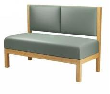 2组42矮柜（1）基材：采用优质三聚氰胺板，通过GB 18580-2017《室内装饰装修材料人造板及其制品中甲醛释放限量》、GB/T 15102-2017《浸渍胶膜纸饰面纤维板和刨花板》检测，甲醛释放量≤0.04mg/m3；总挥发性有机化合物（TVOC）≤0.03mg/m2•h。
（2）封边：采用优质PVC封边条，通过QB/T 4463-2013《家具用封边条技术要求》检测，甲醛释放量≤0.1mg/L，可迁移元素（可溶性重金属）铅、镉、铬、汞、砷、钡、锑、硒≤5mg/kg。全自动封边机完成封边，色泽均匀一致，耐污、耐磨。
（3）热熔胶，通过GB 18583-2008《室内装饰装修材料胶粘剂中有害物质限量》检测，总挥发性有机物（TVOC）≤5g/L。经自动调温热压机使板材粘连无丝无缝，在不同地区气温、湿度的变化中不受影响，能长期不变形、不开裂。
（4）五金：门铰，不锈钢阻尼门铰或者隐藏式门轴合页，闭门过程中静音，并有效延长门板使用寿命，且下沉量，在使用调整系统前，安装B型实验门时，下沉量≤1.2mm。导轨，三节导轨或者高承载轨道，抽拉顺畅，消声静音。抽身可全部抽出，且拆卸方便，下沉量不应超过抽屉导轨拉出长度的≤1%。
（5）成品：符合GB/T3324-2017《木家具通用技术条件》、GB/T35607-2017《绿色产品评价家具》标准。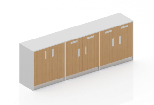 3组43休闲沙发(1)面料：优质西皮面料，耐磨易清洁，通过GB/T 16799-2018 《家具用皮革》检测，覆面材料理化性能：皮革面料，各种面料颜色干摩擦牢度≥4级；耐折牢度50000万无裂纹。透气性强，柔软且富韧性，耐磨防污性好。
（2）海绵：采用优质高密度阻燃海绵，泡沫塑料：表观密度，坐面≥40kg/m³；回弹率≥50%；拉伸强度≥115KPa；伸长率≥150%，撕裂强度≥3.5N/cm;干热老化后拉抻强度≥110KPa.   
（3）框架：内框架采用九夹板+实木木方内架，材料经去皮、烘干、防虫防腐处理，木材含水量≤10%。
备注：矮扶手设计方便可午休使用。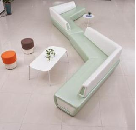 1张44一桌四椅
（餐桌）（1）基材：采用E1级优质环保实木多层板基材，实木脚架榫卯结构，倒圆工艺处理，0.6mm厚度AAA级实木木皮贴面，采用环保水性面漆饰面，结构合理牢固耐用。
（2）椅子扶手框架采用优质干燥橡木或白蜡木实木方，榫卯结构工艺边角倒圆处理。
（3）采用优质高密度阻燃海绵，泡沫塑料：表观密度，坐面≥40kg/m³；回弹率≥50%；拉伸强度≥115KPa；伸长率≥150%，撕裂强度≥3.5N/cm;干热老化后拉抻强度≥110KPa, 三防（防污防水防火）面料软包座靠，舒适耐用。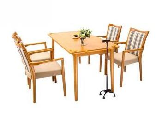 3套45一桌四椅
（餐桌）（1）基材：采用E1级优质环保实木多层板基材，实木脚架榫卯结构，倒圆工艺处理，0.6mm厚度AAA级实木木皮贴面，采用环保水性面漆饰面，结构合理牢固耐用。
（2）椅子扶手框架采用优质干燥橡木或白蜡木实木方，榫卯结构工艺边角倒圆处理。
（3）采用优质高密度阻燃海绵，泡沫塑料：表观密度，坐面≥40kg/m³；回弹率≥50%；拉伸强度≥115KPa；伸长率≥150%，撕裂强度≥3.5N/cm;干热老化后拉抻强度≥110KPa, 三防（防污防水防火）面料软包座靠，舒适耐用。3套46一桌四椅
（棋牌休闲）（1）基材：采用E1级优质环保实木多层板基材，实木脚架榫卯结构，倒圆工艺处理，0.6mm厚度AAA级实木木皮贴面，采用环保水性面漆饰面，结构合理牢固耐用。
（2）椅子扶手框架采用优质干燥橡木或白蜡木实木方，榫卯结构工艺边角倒圆处理。
（3）采用优质高密度阻燃海绵，泡沫塑料：表观密度，坐面≥40kg/m³；回弹率≥50%；拉伸强度≥115KPa；伸长率≥150%，撕裂强度≥3.5N/cm;干热老化后拉抻强度≥110KPa, 三防（防污防水防火）面料软包座靠，舒适耐用。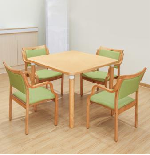 25套47一桌四椅
（棋牌休闲）（1）基材：采用E1级优质环保实木多层板基材，实木脚架榫卯结构，倒圆工艺处理，0.6mm厚度AAA级实木木皮贴面，采用环保水性面漆饰面，结构合理牢固耐用。
（2）椅子扶手框架采用优质干燥橡木或白蜡木实木方，榫卯结构工艺边角倒圆处理。
（3）采用优质高密度阻燃海绵，泡沫塑料：表观密度，坐面≥40kg/m³；回弹率≥50%；拉伸强度≥115KPa；伸长率≥150%，撕裂强度≥3.5N/cm;干热老化后拉抻强度≥110KPa, 三防（防污防水防火）面料软包座靠，舒适耐用。25套48货架（1）材质为1.0mm 厚宝钢一级优质冷轧钢板，经久耐用。
（2）连接部分焊接采用二氧化碳保护焊，表面经过热水除油一冷水清洗一除锈一清洗一预处理一清洗一热磷化一清洗一热钝化一静电喷涂处理。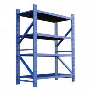 50张49一桌四椅
（梅花餐桌）（1）基材：采用E1级优质环保实木多层板基材，实木脚架榫卯结构，倒圆工艺处理，0.6mm厚度AAA级实木木皮贴面，采用环保水性面漆饰面，结构合理牢固耐用。
（2）椅子扶手框架采用优质干燥橡木或白蜡木实木方，榫卯结构工艺边角倒圆处理。
（3）采用优质高密度阻燃海绵，泡沫塑料：表观密度，坐面≥40kg/m³；回弹率≥50%；拉伸强度≥115KPa；伸长率≥150%，撕裂强度≥3.5N/cm;干热老化后拉抻强度≥110KPa, 三防（防污防水防火）面料软包座靠，舒适耐用。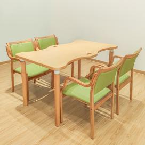 3套50一桌四椅
（梅花餐桌）（1）基材：采用E1级优质环保实木多层板基材，实木脚架榫卯结构，倒圆工艺处理，0.6mm厚度AAA级实木木皮贴面，采用环保水性面漆饰面，结构合理牢固耐用。
（2）椅子扶手框架采用优质干燥橡木或白蜡木实木方，榫卯结构工艺边角倒圆处理。
（3）采用优质高密度阻燃海绵，泡沫塑料：表观密度，坐面≥40kg/m³；回弹率≥50%；拉伸强度≥115KPa；伸长率≥150%，撕裂强度≥3.5N/cm;干热老化后拉抻强度≥110KPa, 三防（防污防水防火）面料软包座靠，舒适耐用。3套51餐台（1）基材：采用E1级优质环保实木多层板基材，实木脚架榫卯结构，倒圆工艺处理，0.6mm厚度AAA级实木木皮贴面，采用环保水性面漆饰面，结构合理牢固耐用。
（2）椅子扶手框架采用优质干燥橡木或白蜡木实木方，榫卯结构工艺边角倒圆处理。
（3）采用优质高密度阻燃海绵，泡沫塑料：表观密度，坐面≥40kg/m³；回弹率≥50%；拉伸强度≥115KPa；伸长率≥150%，撕裂强度≥3.5N/cm;干热老化后拉抻强度≥110KPa, 三防（防污防水防火）面料软包座靠，舒适耐用。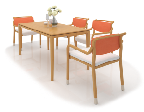 1个52餐椅（1）基材：采用E1级优质环保实木多层板基材，实木脚架榫卯结构，倒圆工艺处理，0.6mm厚度AAA级实木木皮贴面，采用环保水性面漆饰面，结构合理牢固耐用。
（2）椅子扶手框架采用优质干燥橡木或白蜡木实木方，榫卯结构工艺边角倒圆处理。
（3）采用优质高密度阻燃海绵，泡沫塑料：表观密度，坐面≥40kg/m³；回弹率≥50%；拉伸强度≥115KPa；伸长率≥150%，撕裂强度≥3.5N/cm;干热老化后拉抻强度≥110KPa, 三防（防污防水防火）面料软包座靠，舒适耐用。6个53医生办公椅
（含护士站椅子）（1）覆面材料：优质三防面料，抗油性能：拒油等级≥6级，易去污性（级）擦拭法4-5级，拒水性：沾水等级（级）4-5级。
（2）海绵：海绵：采用优质高密度阻燃海绵，泡沫塑料：表观密度，坐面≥40kg/m³；回弹率≥50%；拉伸强度≥115KPa；伸长率≥150%，撕裂强度≥3.5N/cm;干热老化后拉抻强度≥110KPa.。用抽纱或丝绒覆面，表面有防腐化和防变型保护膜，回弹性高，耐用度高，防碎，防氧化，抗疲劳力强，坐感舒适。
（3）框架：采用优质工程塑料成型，符合人体工程学，有害物质：邻苯二甲酸酯各项指标均合格，重金属：可溶性铅、镉、铬、汞各项指标均合格，16种多环芳烃（PAII）总量≤4mg/KG。
（4）扶手：采用优质PP扶手，坚固、可靠，长期使用不松动、不腐朽。
（6）气压棒：采用优质气压棒，通过GB/T 29525-2013《座椅升降气弹簧技术条件》，气弹簧锁定在任意位置，经72h常温储存后，活塞杆不产生位移；高低温性能试验后的气弹簧，再行30万次循环寿命测试，衰减无损。
（7）脚架、脚轮：优质尼龙五星脚；脚轮采用增强尼龙万向脚轮，移动杂音小，耐磨性大。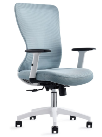 435把54病房陪护椅（1）覆面材料：采用优质品牌阻燃网布，通过GB 17927.1-2001 《软体家具床垫和沙发搞引燃特性的评定第1部分：阴然的香烟》，阻燃达到Ⅰ级。
（2）海绵：采用优质高密度阻燃海绵，泡沫塑料：表观密度，坐面≥40kg/m³；回弹率≥50%；拉伸强度≥115KPa；伸长率≥150%，撕裂强度≥3.5N/cm;干热老化后拉抻强度≥110KPa.
（3）配弓形脚，金属电镀层抗盐雾18h,直径1.5mm以下锈点≤ 20点/dm²，其中直径≥1.0mm锈点不超过5点。管材无裂缝、叠缝，外露管口断面封闭；焊接处无脱焊、虚焊、焊穿、错位，焊接处无夹渣、气孔、焊瘤、焊丝头、咬边、飞溅等缺陷，表面波纹均匀；电镀层表面无剥落、无毛刺、无返锈，表面无烧焦、气泡、针孔、裂纹、花斑和划痕。
（4）成品:符合QB/T 2280-2016《办公家具办公椅》标准。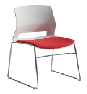 180把55护士站1、医用护士站：
①外形尺寸偏差符合±5mm；②台面、正视面板平整度≤0.1mm；③底脚平稳性≤0.4mm；④操作台面不应有裂缝、渗透现象，不应有污物、杂质；⑤喷涂层应无漏喷、锈蚀，涂层应光滑均匀，色泽一致，应无流挂、疙瘩、皱皮、飞漆等缺陷；⑥有害物质限量，甲醛释放量≤0.3mg/L，可溶性铅≤2mg/kg，可溶性镉≤1mg/kg，可溶性铬≤1mg/kg，可溶性汞≤1mg/kg；⑦安全性要求，与人体接触的零部件不应有毛刺、刃口、尖锐的棱角和端头；⑧耐磨，磨损值≤51mg/100r，磨350r应无露底现象；⑨耐划痕1.5N，划一周，无整圈连续划痕；⑩耐老化、耐龟裂性、耐冷热循环、耐水蒸气、耐干热；⑪硬度≥3H，冲击强度3.92J无剥落、裂纹、皱纹，耐腐蚀24h乙酸盐雾试验（ASS）不低于8级；⑫总挥发性有机化合物(TVOC)≤0.3mg/m³；⑬水平耐久性试验，力200N，循环次数10000次；垂直耐久性试验，力300N，循环次数10000次；垂直冲击试验，跌落高度200mm，10次。
2、台面：采用优质人造石，厚度：12mm，一体化浇注成型，同色胶水接驳，无缝效果。符合JC/T 908-2013《人造石》标准。①莫氏硬度≥5；②吸水率＜0.1%；③落球冲击，450g实心钢球，冲击高度不低于800mm，样品不破损；④弯曲强度＞40MPa；⑤放射性防护分类控制（A类），内照射指数IRa≤0.02，外照射指数Ir≤0.03；⑥耐污染性，耐污值总和≤47，最大污迹深度≤0.02mm；⑦耐化学药品性，试样表面应无明显损伤，轻度损伤用600目砂纸轻擦即可除去，损伤程度应不影响板材的使用性，并易恢复至原状。
3、柜体：采用优质双面电解钢板（电镀锌钢板），具有防锈功能，避免板料因表面喷涂层损坏生锈腐烂的情况。钢板厚度≥1mm，符合GB/T 10125-2012《人造气氛腐蚀试验盐雾试验》标准。①中性盐雾试验不低于8级，试样表面未出现生锈，起泡，斑点，颜色变化等其他现象。
4、抗菌喷涂粉末：电解钢板（电镀锌钢板）表面采用抗菌粉末涂料。符合HG/T 3950-2007 抗菌涂料标准。①抗菌率：大肠杆菌＞99.9%，金黄色葡萄球菌＞99.9%，白色念珠菌＞99.9%，肺炎克雷伯氏菌＞99.9%，铜绿假单胞菌＞99.9%。
5、304不锈钢板：底部采用1.0mm的SUS304#不锈钢踢脚线，比柜体前端面缩进尺寸为50mm，高100mm，操作时无抵脚感，符合人体工程学原理。符合GB/T 3280-2015《不锈钢冷轧板和钢带》标准。①化学成分：C≤0.04%，Si≤0.5%，Mn≤1%，P≤0.03%，S≤0.01%，Ni：8.00-10.50%，Cr：17.50-19.50%。。
6、五金：门铰，不锈钢阻尼门铰或者隐藏式门轴合页，闭门过程中静音，并有效延长门板使用寿命，且下沉量，在使用调整系统前，安装B型实验门时，下沉量≤1.2mm。导轨，三节导轨或者高承载轨道，抽拉顺畅，消声静音。抽身可全部抽出，且拆卸方便，下沉量不应超过抽屉导轨拉出长度的≤1%。锁符合国家标准，提供近一年经CNAS或CMA认证检测机构出具的有效的检测报告。质量要求：且灵活度，钥匙开启扭矩≤0.42N.m
7、配置：护士站内部留有夹层做走暗线功能，包含电线，开关插板，电脑网线接口。一字型插板。
抽屉带锁具。每米含一个钢制三抽柜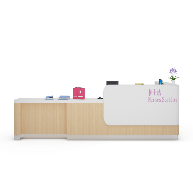 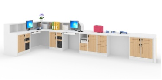 146延米56治疗配药室地柜1、医用地柜：①外形尺寸偏差符合±5mm；②台面、正视面板平整度≤0.1mm；③甲醛释放量≤1.5mg/L；④硬度≥3H，冲击强度3.92J无剥落、裂纹、皱纹，耐腐蚀乙酸盐雾试验不低于8级。
2、台面：采用优质人造石，厚度：12mm，一体化浇注成型，同色胶水接驳，无缝效果。符合JC/T 908-2013《人造石》标准。①莫氏硬度≥5；②吸水率＜0.1%；③落球冲击，450g实心钢球，冲击高度不低于800mm，样品不破损；④弯曲强度＞40MPa；⑤放射性防护分类控制（A类），内照射指数IRa≤0.02，外照射指数Ir≤0.03；⑥耐污染性，耐污值总和≤47，最大污迹深度≤0.02mm；⑦耐化学药品性，试样表面应无明显损伤，轻度损伤用600目砂纸轻擦即可除去，损伤程度应不影响板材的使用性，并易恢复至原状。
3、电解钢板：采用优质双面电解钢板（电镀锌钢板），具有防锈功能，避免板料因表面喷涂层损坏生锈腐烂的情况。钢板厚度≥1mm，符合GB/T 10125-2012《人造气氛腐蚀试验盐雾试验》标准。①中性盐雾试验不低于8级，试样表面未出现生锈，起泡，斑点，颜色变化等其他现象。
4、抗菌喷涂粉末：电解钢板（电镀锌钢板）表面采用抗菌粉末涂料。符合HG/T 3950-2007 抗菌涂料标准。①抗菌率：大肠杆菌＞99.9%，金黄色葡萄球菌＞99.9%，白色念珠菌＞99.9%，肺炎克雷伯氏菌＞99.9%，铜绿假单胞菌＞99.9%。
5、304不锈钢板：底部采用1.0mm的SUS304#不锈钢踢脚线，比柜体前端面缩进尺寸为50mm，高100mm，操作时无抵脚感，符合人体工程学原理。符合GB/T 3280-2015《不锈钢冷轧板和钢带》标准。①化学成分：C≤0.07%，Si≤0.75%，Mn≤≤2.00%，P≤0.045%，S≤0.030，Ni：8.00-10.50，Cr：17.50-19.50。
6、工艺：柜体正面门及抽屉间空隙在1.5-2mm之间，柜体边框宽度为2.5cm。柜体采用双层门板设计，并且内有加强筋，提高门的使用寿命，活动层板四边折弯，可自由调节高度，层板挂钩采用2.0厚，可自由拆卸，逐级调整高度，层板加强筋可承受50KG。采用隐藏式内拉手，ABS冲压一体成型；柜门采用304#不锈钢铰链。喷涂采用流水线喷涂，避免人工加工因人的因素加工精度低，产品标准不一致。活动门面板标识醒目、标识卡模具冲压成型；抽屉内结构分类清晰。
7、五金：门铰，不锈钢阻尼门铰或者隐藏式门轴合页，闭门过程中静音，并有效延长门板使用寿命，且下沉量，在使用调整系统前，安装B型实验门时，下沉量≤1.2mm。导轨，三节导轨或者高承载轨道，抽拉顺畅，消声静音。抽身可全部抽出，且拆卸方便，下沉量不应超过抽屉导轨拉出长度的≤1%。锁符合国家标准，提供近一年经CNAS或CMA认证检测机构出具的有效的检测报告。质量要求：且灵活度，钥匙开启扭矩≤0.42N.m
8、配置：地柜（药品柜、转角柜除外）每个内含1块活动层板
9、门板静音处理：门板内有附加U型钢板折弯件，防止门板因撞击发出异响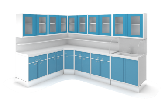 110延米57吊柜1、医用组合治疗柜：①外形尺寸偏差符合±5mm；②台面、正视面板平整度≤0.1mm；③甲醛释放量≤1.5mg/L；④硬度≥3H，冲击强度3.92J无剥落、裂纹、皱纹，耐腐蚀24h乙酸盐雾试验（ASS）不低于8级。
2、电解钢板：采用优质双面电解钢板（电镀锌钢板），具有防锈功能，避免板料因表面喷涂层损坏生锈腐烂的情况。钢板厚度≥1mm，符合GB/T 10125-2012《人造气氛腐蚀试验盐雾试验》标准。①中性盐雾试验不低于8级，试样表面未出现生锈，起泡，斑点，颜色变化等其他现象。
3、抗菌喷涂粉末：电解钢板（电镀锌钢板）表面采用抗菌粉末涂料。符合HG/T 3950-2007 抗菌涂料标准。①抗菌率：大肠杆菌＞99.9%，金黄色葡萄球菌＞99.9%，白色念珠菌＞99.9%，肺炎克雷伯氏菌＞99.9%，铜绿假单胞菌＞99.9%。
4、工艺：柜体正面门及抽屉间空隙在1.5-2mm之间，柜体边框宽度为2.5cm。柜体采用双层门板设计，并且内有加强筋，提高门的使用寿命，活动层板四边折弯，可自由调节高度，层板挂钩采用2.0厚，可自由拆卸，逐级调整高度，层板加强筋可承受50KG。采用隐藏式内拉手，ABS冲压一体成型；柜门采用304#不锈钢铰链。喷涂采用流水线喷涂，避免人工加工因人的因素加工精度低，产品标准不一致。活动门面板标识醒目、标识卡模具冲压成型；抽屉内结构分类清晰。
5、五金：门铰，不锈钢阻尼门铰或者隐藏式门轴合页，闭门过程中静音，并有效延长门板使用寿命，且下沉量，在使用调整系统前，安装B型实验门时，下沉量≤1.2mm。导轨，三节导轨或者高承载轨道，抽拉顺畅，消声静音。抽身可全部抽出，且拆卸方便，下沉量不应超过抽屉导轨拉出长度的≤1%。锁符合国家标准，提供近一年经CNAS或CMA认证检测机构出具的有效的检测报告。质量要求：且灵活度，钥匙开启扭矩≤0.42N.m
6、吊柜底部预设有凹槽，内部可安装感应灯。安装好的感应灯与吊柜底部平齐、不外凸每个房间需由墙面引电源线至吊柜背架3处，面板安装在背架上，含电源插座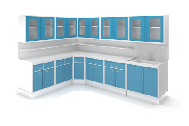 148延米58背架背架：
（1）柱体材质：≥2.00mm 一级电解40方钢钢管，抑菌静电粉末喷涂，耐划伤，不脱层掉落，耐冲击力强承载力强.
（2）隐藏式线路管道，强弱电集成分流。根据需求预留插座面板孔位。
（3）挂扣式背架便于吊柜和层板拆卸维修方便强弱电线路维修。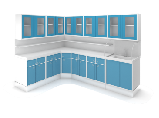 148延米59配餐间地柜1、配餐地柜：①外形尺寸偏差符合±5mm；②台面、正视面板平整度≤0.1mm；③甲醛释放量≤1.5mg/L；④硬度≥3H，冲击强度3.92J无剥落、裂纹、皱纹，耐腐蚀乙酸盐雾试验不低于8级。
2、台面：采用优质人造石，厚度：12mm，一体化浇注成型，同色胶水接驳，无缝效果。符合JC/T 908-2013《人造石》标准。①莫氏硬度≥5；②吸水率＜0.1%；③落球冲击，450g实心钢球，冲击高度不低于800mm，样品不破损；④弯曲强度＞40MPa；⑤放射性防护分类控制（A类），内照射指数IRa≤0.02，外照射指数Ir≤0.03；⑥耐污染性，耐污值总和≤47，最大污迹深度≤0.02mm；⑦耐化学药品性，试样表面应无明显损伤，轻度损伤用600目砂纸轻擦即可除去，损伤程度应不影响板材的使用性，并易恢复至原状。
3、电解钢板：采用优质双面电解钢板（电镀锌钢板），具有防锈功能，避免板料因表面喷涂层损坏生锈腐烂的情况。钢板厚度≥1mm，符合GB/T 10125-2012《人造气氛腐蚀试验盐雾试验》标准。①中性盐雾试验不低于8级，试样表面未出现生锈，起泡，斑点，颜色变化等其他现象。
4、抗菌喷涂粉末：电解钢板（电镀锌钢板）表面采用抗菌粉末涂料。符合HG/T 3950-2007 抗菌涂料标准。①抗菌率：大肠杆菌＞99.9%，金黄色葡萄球菌＞99.9%，白色念珠菌＞99.9%，肺炎克雷伯氏菌＞99.9%，铜绿假单胞菌＞99.9%。
5、304不锈钢板：底部采用1.0mm的SUS304#不锈钢踢脚线，比柜体前端面缩进尺寸为50mm，高100mm，操作时无抵脚感，符合人体工程学原理。符合GB/T 3280-2015《不锈钢冷轧板和钢带》标准。①化学成分：C≤0.07%，Si≤0.75%，Mn≤≤2.00%，P≤0.045%，S≤0.030，Ni：8.00-10.50，Cr：17.50-19.50。
6、工艺：柜体正面门及抽屉间空隙在1.5-2mm之间，柜体边框宽度为2.5cm。柜体采用双层门板设计，并且内有加强筋，提高门的使用寿命，活动层板四边折弯，可自由调节高度，层板挂钩采用2.0厚，可自由拆卸，逐级调整高度，层板加强筋可承受50KG。采用隐藏式内拉手，ABS冲压一体成型；柜门采用304#不锈钢铰链。喷涂采用流水线喷涂，避免人工加工因人的因素加工精度低，产品标准不一致。活动门面板标识醒目、标识卡模具冲压成型；抽屉内结构分类清晰。
7、五金：门铰，不锈钢阻尼门铰或者隐藏式门轴合页，闭门过程中静音，并有效延长门板使用寿命，且下沉量，在使用调整系统前，安装B型实验门时，下沉量≤1.2mm。导轨，三节导轨或者高承载轨道，抽拉顺畅，消声静音。抽身可全部抽出，且拆卸方便，下沉量不应超过抽屉导轨拉出长度的≤1%。锁符合国家标准，提供近一年经CNAS或CMA认证检测机构出具的有效的检测报告。质量要求：且灵活度，钥匙开启扭矩≤0.42N.m
8、配置：地柜（药品柜、转角柜除外）每个内含1块活动层板
9、门板静音处理：门板内有附加U型钢板折弯件，防止门板因撞击发出异响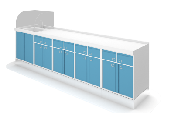 140延米60处置室地柜1、配餐地柜：①外形尺寸偏差符合±5mm；②台面、正视面板平整度≤0.1mm；③甲醛释放量≤1.5mg/L；④硬度≥3H，冲击强度3.92J无剥落、裂纹、皱纹，耐腐蚀乙酸盐雾试验不低于8级。
2、台面：采用优质人造石，厚度：12mm，一体化浇注成型，同色胶水接驳，无缝效果。符合JC/T 908-2013《人造石》标准。①莫氏硬度≥5；②吸水率＜0.1%；③落球冲击，450g实心钢球，冲击高度不低于800mm，样品不破损；④弯曲强度＞40MPa；⑤放射性防护分类控制（A类），内照射指数IRa≤0.02，外照射指数Ir≤0.03；⑥耐污染性，耐污值总和≤47，最大污迹深度≤0.02mm；⑦耐化学药品性，试样表面应无明显损伤，轻度损伤用600目砂纸轻擦即可除去，损伤程度应不影响板材的使用性，并易恢复至原状。
3、电解钢板：采用优质双面电解钢板（电镀锌钢板），具有防锈功能，避免板料因表面喷涂层损坏生锈腐烂的情况。钢板厚度≥1mm，符合GB/T 10125-2012《人造气氛腐蚀试验盐雾试验》标准。①中性盐雾试验不低于8级，试样表面未出现生锈，起泡，斑点，颜色变化等其他现象。
4、抗菌喷涂粉末：电解钢板（电镀锌钢板）表面采用抗菌粉末涂料。符合HG/T 3950-2007 抗菌涂料标准。①抗菌率：大肠杆菌＞99.9%，金黄色葡萄球菌＞99.9%，白色念珠菌＞99.9%，肺炎克雷伯氏菌＞99.9%，铜绿假单胞菌＞99.9%。
5、304不锈钢板：底部采用1.0mm的SUS304#不锈钢踢脚线，比柜体前端面缩进尺寸为50mm，高100mm，操作时无抵脚感，符合人体工程学原理。符合GB/T 3280-2015《不锈钢冷轧板和钢带》标准。①化学成分：C≤0.07%，Si≤0.75%，Mn≤≤2.00%，P≤0.045%，S≤0.030，Ni：8.00-10.50，Cr：17.50-19.50。
6、工艺：柜体正面门及抽屉间空隙在1.5-2mm之间，柜体边框宽度为2.5cm。柜体采用双层门板设计，并且内有加强筋，提高门的使用寿命，活动层板四边折弯，可自由调节高度，层板挂钩采用2.0厚，可自由拆卸，逐级调整高度，层板加强筋可承受50KG。采用隐藏式内拉手，ABS冲压一体成型；柜门采用304#不锈钢铰链。喷涂采用流水线喷涂，避免人工加工因人的因素加工精度低，产品标准不一致。活动门面板标识醒目、标识卡模具冲压成型；抽屉内结构分类清晰。
7、五金：门铰，不锈钢阻尼门铰或者隐藏式门轴合页，闭门过程中静音，并有效延长门板使用寿命，且下沉量，在使用调整系统前，安装B型实验门时，下沉量≤1.2mm。导轨，三节导轨或者高承载轨道，抽拉顺畅，消声静音。抽身可全部抽出，且拆卸方便，下沉量不应超过抽屉导轨拉出长度的≤1%。锁符合国家标准，提供近一年经CNAS或CMA认证检测机构出具的有效的检测报告。质量要求：且灵活度，钥匙开启扭矩≤0.42N.m
8、配置：地柜（药品柜、转角柜除外）每个内含1块活动层板
9、门板静音处理：门板内有附加U型钢板折弯件，防止门板因撞击发出异响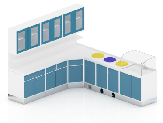 60套61
洗手盆+
水龙头1、水槽：符合QB/T 4013-2010《家用不锈钢水槽》标准。
①焊接：槽体焊接部分应牢固，焊纹均匀，不允许有未焊透、裂纹等缺陷，外露焊缝均应进行抛光或去色处理；
②边缘：槽体边缘应光滑，不允许有尖角和毛刺；
③排水机构密封性：排水机构和槽体应严密，不应有渗漏水现象，在排放热水时软管不会从接驳处位移；
④消声垫：消声垫必须粘贴牢固、平服，放水使用时能明显减小噪音；
⑤材料（化学成分）：Ni8.00-11.00%，Cr18.00-20.00%。
排水机构管壁厚度，塑料排水管存水弯管组件≥1.8mm；排水管本体≥2mm。
2、水龙头：符合Gb 18145-2014《陶瓷片密封水嘴》标准。
①螺纹表面应光洁，不应有凹痕、断牙等明显缺陷；
②单柄双控水嘴控制半径r＞45mm，控制装置的位移≥10mm；
③冷、热水隔墙：试验压力0.4Mpa±0.02Mpa，保压时间：60s±5s，出水口及未连接的进水口无渗漏。
3、品牌：“九牧”、“箭牌”、“卡贝”，或同等质量品牌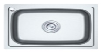 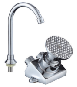 3.6延米62手术室洗污池1、采用优质304#不锈钢板，厚度为1.2mm，易消毒永不生锈；
2、所有工件经模具冲压折弯焊接而成，焊接部分打磨、抛光处理平滑过渡，焊接口表面光滑；
3、台面板及层板下加2条宽度为10公分的加强筋，保证强度。台面板及下层板四周圆弧处理。台面板四周圆弧处理。
4、整体坚实稳固、美观大方、操作灵活方便。
5、配件：一体成型水槽，304不锈钢感应或脚踏冷热水龙头，LED照明，5mm磨边妆镜，感应给皂液器，防锈防腐金属下水管套装。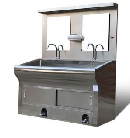 56套63消毒间洗污池1、采用优质304#不锈钢板，厚度为1.2mm，易消毒永不生锈；
2、所有工件经模具冲压折弯焊接而成，焊接部分打磨、抛光处理平滑过渡，焊接口表面光滑；
3、台面板及层板下加2条宽度为10公分的加强筋，保证强度。台面板及下层板四周圆弧处理。台面板四周圆弧处理。
4、整体坚实稳固、美观大方、操作灵活方便。
5、配件：304不锈钢水龙头，防锈防腐金属下水管套装、同材质拖把挂杆，一体成型拉手。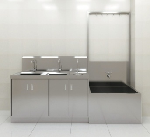 100.8延米64护士站1、护士站：
①外形尺寸偏差符合±5mm；②台面、正视面板平整度≤0.1mm；③底脚平稳性≤0.4mm；④操作台面不应有裂缝、渗透现象，不应有污物、杂质；⑤喷涂层应无漏喷、锈蚀，涂层应光滑均匀，色泽一致，应无流挂、疙瘩、皱皮、飞漆等缺陷；⑥有害物质限量，甲醛释放量≤0.3mg/L，可溶性铅≤2mg/kg，可溶性镉≤1mg/kg，可溶性铬≤1mg/kg，可溶性汞≤1mg/kg；⑦安全性要求，与人体接触的零部件不应有毛刺、刃口、尖锐的棱角和端头；⑧耐磨，磨损值≤51mg/100r，磨350r应无露底现象；⑨耐划痕1.5N，划一周，无整圈连续划痕；⑩耐老化、耐龟裂性、耐冷热循环、耐水蒸气、耐干热；⑪硬度≥3H，冲击强度3.92J无剥落、裂纹、皱纹，耐腐蚀酸盐雾试验不低于8级；⑫总挥发性有机化合物(TVOC)≤0.3mg/m³；⑬水平耐久性试验，力200N，循环次数10000次；垂直耐久性试验，力300N，循环次数10000次；垂直冲击试验，跌落高度200mm，10次。
2、台面：采用优质人造石，厚度：12mm，一体化浇注成型，同色胶水接驳，无缝效果。符合JC/T 908-2013《人造石》标准。①莫氏硬度≥5；②吸水率＜0.1%；③落球冲击，450g实心钢球，冲击高度不低于800mm，样品不破损；④弯曲强度＞40MPa；⑤放射性防护分类控制（A类），内照射指数IRa≤0.02，外照射指数Ir≤0.03；⑥耐污染性，耐污值总和≤47，最大污迹深度≤0.02mm；⑦耐化学药品性，试样表面应无明显损伤，轻度损伤用600目砂纸轻擦即可除去，损伤程度应不影响板材的使用性，并易恢复至原状。
3、柜体：采用优质双面电解钢板（电镀锌钢板），具有防锈功能，避免板料因表面喷涂层损坏生锈腐烂的情况。钢板厚度≥1mm，符合GB/T 10125-2012《人造气氛腐蚀试验盐雾试验》标准。①中性盐雾试验不低于8级，试样表面未出现生锈，起泡，斑点，颜色变化等其他现象。
4、抗菌喷涂粉末：电解钢板（电镀锌钢板）表面采用抗菌粉末涂料。符合HG/T 3950-2007 抗菌涂料标准。①抗菌率：大肠杆菌＞99.9%，金黄色葡萄球菌＞99.9%，白色念珠菌＞99.9%，肺炎克雷伯氏菌＞99.9%，铜绿假单胞菌＞99.9%。
5、304不锈钢板：底部采用1.0mm的SUS304#不锈钢踢脚线，比柜体前端面缩进尺寸为50mm，高100mm，操作时无抵脚感，符合人体工程学原理。符合GB/T 3280-2015《不锈钢冷轧板和钢带》标准。①化学成分：C≤0.04%，Si≤0.5%，Mn≤1%，P≤0.03%，S≤0.01%，Ni：8.00-10.50%，Cr：17.50-19.50%。。
6、五金：门铰，不锈钢阻尼门铰或者隐藏式门轴合页，闭门过程中静音，并有效延长门板使用寿命，且下沉量，在使用调整系统前，安装B型实验门时，下沉量≤1.2mm。导轨，三节导轨或者高承载轨道，抽拉顺畅，消声静音。抽身可全部抽出，且拆卸方便，下沉量不应超过抽屉导轨拉出长度的≤1%。
7、配置：护士站内部留有夹层做走暗线功能，包含电线，开关插板，电脑网线接口。一字型插板。
抽屉带锁具。每米含一个钢制三抽柜190延米65普通病房电视柜采用E0级优质环保刨花板,                                                                                       优质耐磨三聚氰胺浸渍饰面；优质PVC 封边条；采用优质环保胶达到国家E1级环保标准；采用优质品牌五金件,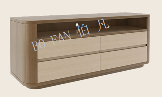 48套66普通病房写字桌采用E0级优质环保刨花板,                                                                                       优质耐磨三聚氰胺浸渍饰面；优质PVC 封边条；采用优质环保胶达到国家E1级环保标准；采用优质品牌五金件,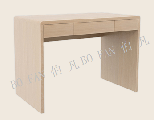 48套67普通病房写字椅采用优质橡木实木方，经特殊干燥处理的实木框架；采用优质布料,阻燃性能合格，透气性好；采用优质阻燃海绵,回弹性高；采用优质环保胶达到国家E1级环保标准；采用大宝油漆,五底三面工艺；采用优质品牌五金件。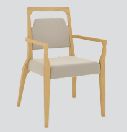 120套68普通病房阳台储物柜铝制柜子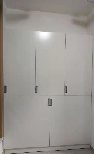 48套69养老病房护理床采用AAA级实木木皮贴面；采用E0级优质环保实木多层板采用优质橡木实木方，经过特殊干燥处理的实木框架；采用优质环保胶达到国家E1级环保标准；采用优质环保油漆,五底三面工艺；采用优质品牌五金件。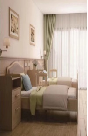 120套70养老病房电视柜采用AAA级实木木皮贴面；采用E0级优质环保实木多层板采用优质橡木实木方，经过特殊干燥处理的实木框架；采用优质环保胶达到国家E1级环保标准；采用优质环保油漆,五底三面工艺；采用优质品牌五金件。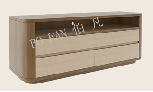 60套71养老病房写字桌采用AAA级实木木皮贴面；采用E0级优质环保实木多层板采用优质橡木实木方，经过特殊干燥处理的实木框架；采用优质环保胶达到国家E1级环保标准；采用优质环保油漆,五底三面工艺；采用优质品牌五金件。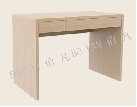 120套72养老病房写字椅采用优质橡木实木方，经过特殊干燥处理的实木框架；采用优质布料,阻燃性能合格，透气性好；采用优质阻燃海绵，回弹性高；采用优质环保胶达到国家E1级环保标准；采用优质环保油漆,五底三面工艺；采用优质品牌五金件。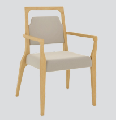 120套73养老病房行李架采用AAA级实木木皮贴面；采用E0级优质环保实木多层板采用优质橡木实木方，经过特殊干燥处理的实木框架；采用优质环保胶达到国家E1级环保标准；采用优质环保油漆,五底三面工艺；采用优质品牌五金件。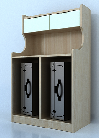 60套74养老病房圆桌采用AAA级实木木皮贴面；采用E0级优质环保实木多层板采用优质橡木实木方，经过特殊干燥处理的实木框架；采用优质环保胶达到国家E1级环保标准；采用优质环保油漆,五底三面工艺；采用优质品牌五金件。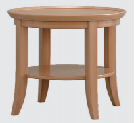 60套75养老病房沙发椅采用优质橡木实木方，经过特殊干燥处理的实木框架；采用优质布料,阻燃性能合格，透气性好；采用优质阻燃海绵，回弹性高；采用优质环保胶达到国家E1级环保标准；采用优质环保油漆,五底三面工艺；采用优质品牌五金件。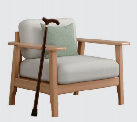 120套76套间护理床采用AAA级实木木皮贴面；采用E0级优质环保实木多层板，甲醛释放量采用优质橡木实木方，经过特殊干燥处理的实木框架；采用优质布料,阻燃性能合格，透气性好；采用优质阻燃海绵，回弹性高；采用优质环保胶达到国家E1级环保标准；采用优质环保油漆,五底三面工艺；采用优质品牌五金件。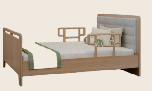 14套77床头柜（通用）采用AAA级实木木皮贴面；采用E0级优质环保实木多层板，甲醛释放量采用优质橡木实木方，经过特殊干燥处理的实木框架；采用优质布料,阻燃性能合格，透气性好；采用优质阻燃海绵，回弹性高；采用优质环保胶达到国家E1级环保标准；采用优质环保油漆,五底三面工艺；采用优质品牌五金件。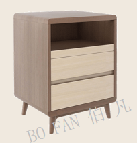 120套78床头柜（通用）采用AAA级实木木皮贴面；采用E0级优质环保实木多层板，甲醛释放量采用优质橡木实木方，经过特殊干燥处理的实木框架；采用优质布料,阻燃性能合格，透气性好；采用优质阻燃海绵，回弹性高；采用优质环保胶达到国家E1级环保标准；采用优质环保油漆,五底三面工艺；采用优质品牌五金件。14套79套间沙发采用优质橡木实木方，经特殊干燥处理的实木框架；采用优质布料,阻燃性能合格，透气性好；采用优质阻燃海绵,回弹性高；采用优质环保胶达到国家E1级环保标准；采用优质环保油漆,五底三面工艺；采用优质品牌五金件。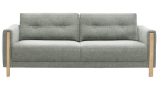 10套80套间长几采用AAA级实木木皮贴面；采用E0级优质环保实木多层板采用优质橡木实木方，经过特殊干燥处理的实木框架；采用优质环保胶达到国家E1级环保标准；采用优质环保油漆,五底三面工艺；采用优质品牌五金件。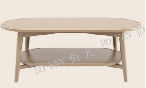 10套81套间圆几采用AAA级实木木皮贴面；采用E0级优质环保实木多层板采用优质橡木实木方，经过特殊干燥处理的实木框架；采用优质环保胶达到国家E1级环保标准；采用优质环保油漆,五底三面工艺；采用优质品牌五金件。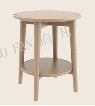 8套82套间单人沙发采用优质橡木实木方，经特殊干燥处理的实木框架；采用优质布料,阻燃性能合格，透气性好；采用优质阻燃海绵,回弹性高；采用优质环保胶达到国家E1级环保标准；采用优质环保油漆,五底三面工艺；采用优质品牌五金件。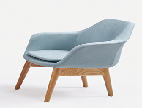 8套83套间电视柜采用AAA级实木木皮贴面；采用E0级优质环保实木多层板采用优质橡木实木方，经过特殊干燥处理的实木框架；采用优质环保胶达到国家E1级环保标准；采用优质环保油漆,五底三面工艺；采用优质品牌五金件。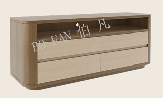 10套84套间餐桌（蝴蝶桌）采用AAA级实木木皮贴面；采用E0级优质环保实木多层板采用优质橡木实木方，经过特殊干燥处理的实木框架；采用优质环保胶达到国家E1级环保标准；采用优质环保油漆,五底三面工艺；采用优质品牌五金件。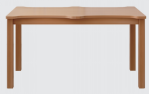 10套85套间餐椅采用优质橡木实木方，经特殊干燥处理的实木框架；采用优质布料,阻燃性能合格，透气性好；采用优质阻燃海绵,回弹性高；采用优质环保胶达到国家E1级环保标准；采用优质环保油漆,五底三面工艺；采用优质品牌五金件。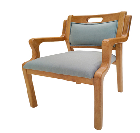 20套86折叠床（护理员陪护床）（通用）由优质钢管与牛津布组装而成58套87普通病房储物柜采用E0级优质环保刨花板优质耐磨三聚氰胺浸渍饰面；优质PVC 封边条；采用优质环保胶达到国家E1级环保标准；采用优质品牌五金件.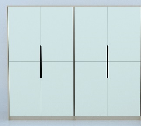 234套88普通病房镜柜采用AAA级实木木皮贴面；采用E0级优质环保实木多层板采用优质环保胶达到国家E1级环保标准；采用优质环保油漆,五底三面工艺；采用优质品牌五金件。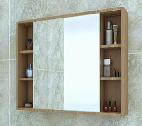 234套89普通病房衣柜采用E0级优质环保刨花板优质耐磨三聚氰胺浸渍饰面；优质PVC 封边条；采用优质环保胶达到国家E1级环保标准；采用优质品牌五金件.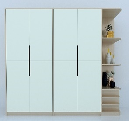 156套90普通病房橱柜采用E0级优质环保刨花板优质耐磨三聚氰胺浸渍饰面；优质PVC 封边条；采用优质环保胶达到国家E1级环保标准；采用优质品牌五金件.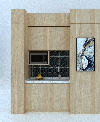 156套91普通病房镜柜采用E0级优质环保刨花板优质耐磨三聚氰胺浸渍饰面；优质PVC 封边条；采用优质环保胶达到国家E1级环保标准；采用优质品牌五金件.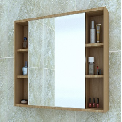 156套92养老病房衣柜采用AAA级实木木皮贴面；采用E0级优质环保实木多层板采用优质环保胶达到国家E1级环保标准；采用优质环保油漆,五底三面工艺；采用优质品牌五金件。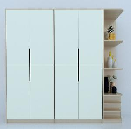 120套93养老病房橱柜采用AAA级实木木皮贴面；采用E0级优质环保实木多层板采用优质环保胶达到国家E1级环保标准；采用优质环保油漆,五底三面工艺；采用优质品牌五金件。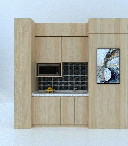 120套94养老病房镜柜采用AAA级实木木皮贴面；采用E0级优质环保实木多层板采用优质环保胶达到国家E1级环保标准；采用优质环保油漆,五底三面工艺；采用优质品牌五金件。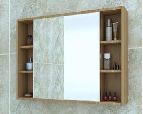 120套95套间衣柜采用AAA级实木木皮贴面；采用E0级优质环保实木多层板采用优质环保胶达到国家E1级环保标准；采用优质环保油漆,五底三面工艺；采用优质品牌五金件。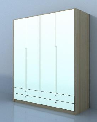 8套96套间衣柜采用AAA级实木木皮贴面；采用E0级优质环保实木多层板采用优质环保胶达到国家E1级环保标准；采用优质环保油漆,五底三面工艺；采用优质品牌五金件。12套97套间客厅柜采用AAA级实木木皮贴面；采用E0级优质环保实木多层板采用优质环保胶达到国家E1级环保标准；采用优质环保油漆,五底三面工艺；采用优质品牌五金件。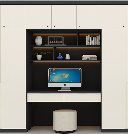 8套98套间橱柜采用AAA级实木木皮贴面；采用E0级优质环保实木多层板采用优质环保胶达到国家E1级环保标准；采用优质环保油漆,五底三面工艺；采用优质品牌五金件。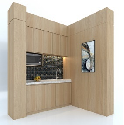 20套99套间镜柜采用AAA级实木木皮贴面；采用E0级优质环保实木多层板采用优质环保胶达到国家E1级环保标准；采用优质环保油漆,五底三面工艺；采用优质品牌五金件。20套100阳台吊柜采用优质冷轧钢板，稳重、坚固。采用数控冲床压制而成，连接处精密度高，折边挺括，采用点焊、碰焊工艺，焊接点光滑，经磷化喷塑而成。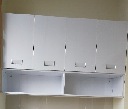 296套101阳台洗衣盆柜采用优质冷轧钢板，稳重、坚固。采用数控冲床压制而成，连接处精密度高，折边挺括，采用点焊、碰焊工艺，焊接点光滑，经磷化喷塑而成。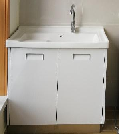 296套102餐桌（1）采用优质实木多层板：通过GB/T9846-2015《普通胶合板》、GB 18580-2017《室内装饰装修材料 人造板及其制品中甲醛释放限量》检测，甲醛释放量≤0.05mg/m3；尺寸偏差、静曲强度、弹性模量、胶合强度、浸渍剥离均符合要求。（2）桌腿采用优质圆管（直径50）不锈钢亮光脚架,管壁厚≥1.0mm。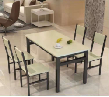 43张103餐椅（1）椅板：采用优质实木多层板：通过GB/T9846-2015《普通胶合板》、GB 18580-2017《室内装饰装修材料 人造板及其制品中甲醛释放限量》检测，甲醛释放量≤0.05mg/m3；尺寸偏差、静曲强度、弹性模量、胶合强度、浸渍剥离均符合要求。（2）椅架：采用优质不锈钢201亮光口字架19管，管壁厚≥1.05。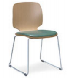 172把104床头柜（1）采用优质三聚氰胺板，通过GB 18580-2017《室内装饰装修材料人造板及其制品中甲醛释放限量》、GB/T 15102-2017《浸渍胶膜纸饰面纤维板和刨花板》检测，甲醛释放量≤0.05mg/m3；总挥发性有机化合物（TVOC）≤0.03mg/m2•h。（2）采用优质PVC封边条，通过QB/T 4463-2013《家具用封边条技术要求》检测，甲醛释放量≤0.1mg/L，可迁移元素（可溶性重金属）铅、镉、铬、汞、砷、钡、锑、硒≤5mg/kg。全自动封边机完成封边，色泽均匀一致， 耐污、耐磨。（3）热熔胶，通过GB 18583-2008《室内装饰装修材料 胶粘剂中有害物质限量》检测，总挥发性有机物（TVOC）≤5g/L。经自动调温热压机使板材粘连无丝无缝，在不同地区气温、湿度的变化中不受影响，能长期不变形、不开裂。（4）采用优质导轨、拉手，金属电镀层理化性能耐腐蚀160h乙酸盐雾试验（ASS）不低于9级。（5）成品：符合GB/T 3324-2017《木家具通用技术条件》、GB18584-2001《室内装饰装修材料木家具中有害物质限量》检测标准。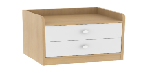 2个105上下床（1）框架：采用松木实木，通过GB18584-2001《室内装饰装修材料 木家具中有害物质限量》检测，甲醛释放量≤0.2mg/L。总体强度性能好，颜色、材质及纹理与饰面材料协调；经防腐、防虫处理，无腐朽材，拼接严密牢固，不得使用废材和回收木材。（2）四腿落地，榫卯结构；                                                                                                        （3）采用优质品牌环保水性油漆，通过GB24410-2009《室内装饰装修材料水性木器涂料中有害物质限量》标准，游离甲醛含量≤25mg/kg，可溶性重金属含量：可溶性铅（Pb）≤5mg/kg、可溶性镉(Cd)≤5mg/kg、可溶性铬(Cr)≤5mg/kg、可溶性汞(Hg)≤5mg/kg。经过五底三面油漆工序，木纹纹理清晰，色泽均匀、光滑耐用。（4）家具整体结构牢固、平衡。（5）成品： 符合GB18584-2001《室内装饰装修材料木家具中有害物质限量》检测标准。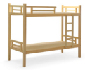 2张106床垫（1）天然环保棕，优质透气针织面料，厚度50mm。（2）符合QB/T 1952.2-2011《软体家具 弹簧软床垫》、GB 17927.1-2011《软体家具 床垫和沙发 抗引燃特性的评定 第1部分：阴燃的香烟》检测标准。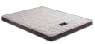 4张107钢制更衣柜（1）柜体采用≥0.8mm厚优质一级冷轧钢，160h乙酸盐雾试验（ASS）不低于9级；冲击强度要求400mm高度冲击，应无剥落，裂纹，皱纹；硬度≥3H。表面采用防腐抗菌喷涂粉末涂料喷涂处理。（2）防腐抗菌喷涂粉末：可溶性重金属铅，镉，铬，汞含量均≤5mg/kg，满足HG/T2006-2006《热固性粉末涂料》检测标准。（3）柜体结构四门，每个门带一个挂衣杆，一个层板。（4）优质品牌铰链、锁具，金属电镀层理化性能耐腐蚀160h乙酸盐雾试验（ASS）不低于9级，静音效果好，开关顺滑，使用寿命长。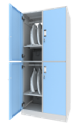 25个108皮沙发（三人位）（1）覆面材料：环保皮，通过QB/T 1952.1-2012《软体家具沙发》检测，覆面材料理化性能：皮革面料，各种面料颜色干摩擦牢度≥4级；皮革涂层粘着度＞3.0N/10mm。透气性强，柔软且富韧性，耐磨防污性好。（2）采用优质品牌阻燃海棉，通过QB/T 1952.1-2012《软体家具沙发》检测，泡沫塑料：表观密度，坐面≥40kg/m³；回弹性能（除慢回弹泡沫塑料外）≥37%；压缩永久变形C级。（3）框架：实木框架，经干燥处理，防蛀，防潮处理，表面光滑无毛刺.（4）成品：符合QB/T 1952.1-2012《软体家具 沙发》标准。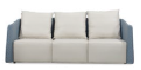 13张109皮沙发（单人位）（1）覆面材料：环保皮，通过QB/T 1952.1-2012《软体家具沙发》检测，覆面材料理化性能：皮革面料，各种面料颜色干摩擦牢度≥4级；皮革涂层粘着度＞3.0N/10mm。透气性强，柔软且富韧性，耐磨防污性好。（2）采用优质品牌阻燃海棉，通过QB/T 1952.1-2012《软体家具沙发》检测，泡沫塑料：表观密度，坐面≥40kg/m³；回弹性能（除慢回弹泡沫塑料外）≥37%；压缩永久变形C级。（3）框架：实木框架，经干燥处理，防蛀，防潮处理，表面光滑无毛刺.（4）成品：符合QB/T 1952.1-2012《软体家具 沙发》标准。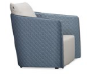 9张110长茶几（1）基材：采用优质高密度纤维板，通过GB 18580-2017《室内装饰装修材料 人造板及其制品中甲醛释放限量》检测，甲醛释放量≤0.05mg/m3，密度≥0.80g/cm3，静曲强度≥40MPa，弹性模量≥3800MPa，吸水厚度膨胀率≤4%，内结合强度≥1.0MPa，表面结合强度≥2.0MPa，总挥发性有机化合物（TVOC）≤0.03mg/㎡﹒h。（2）桌面喷漆（3）电镀配件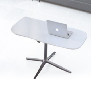 12张111圆几（1）基材：采用优质高密度纤维板，通过GB 18580-2017《室内装饰装修材料 人造板及其制品中甲醛释放限量》检测，甲醛释放量≤0.05mg/m3，密度≥0.80g/cm3，静曲强度≥40MPa，弹性模量≥3800MPa，吸水厚度膨胀率≤4%，内结合强度≥1.0MPa，表面结合强度≥2.0MPa，总挥发性有机化合物（TVOC）≤0.03mg/㎡﹒h。（2）桌面喷漆（3）电镀配件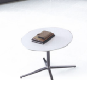 11张112休闲椅（1）覆面材料：环保皮，通过QB/T 1952.1-2012《软体家具沙发》检测，覆面材料理化性能：皮革面料，各种面料颜色干摩擦牢度≥4级；皮革涂层粘着度＞3.0N/10mm。透气性强，柔软且富韧性，耐磨防污性好。（2）采用优质品牌阻燃海棉，通过QB/T 1952.1-2012《软体家具沙发》检测，泡沫塑料：表观密度，坐面≥40kg/m³；回弹性能（除慢回弹泡沫塑料外）≥37%；压缩永久变形C级。用抽纱或丝绒覆面，表面有防腐化和防变型保护膜，回弹性高，耐用度高，防碎，防氧化，抗疲劳力强，坐感舒适。（3）框架：采用优质实木多层板：通过GB/T9846-2015《普通胶合板》、GB 18580-2017《室内装饰装修材料 人造板及其制品中甲醛释放限量》检测，甲醛释放量≤0.05mg/m3；尺寸偏差、静曲强度、弹性模量、胶合强度、浸渍剥离均符合要求。背底采用高频热压机加工成型多层弯曲木板，符合人体工程学。（4）脚架：配钢制脚架，金属理化性能耐腐蚀160h乙酸盐雾试验（ASS）不低于9级。焊接处无脱焊、虚焊、焊穿、错位，焊接处无夹渣、气孔、焊瘤、焊丝头、咬边、飞溅等缺陷，表面波纹均匀；电镀层表面无剥落、无毛刺、无返锈，表面无烧焦、气泡、针孔、裂纹、花斑和划痕。（5）成品：符合GB/T3324-2017《木家具通用技术条件》、GB 18584-2001《室内装饰装修材料木家具中有害物质限量》标准。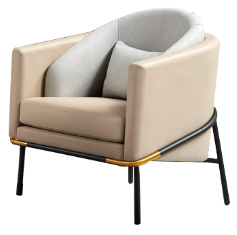 16张113休闲桌（1）基材采用优质高密度纤维板，通过GB 18580-2017《室内装饰装修材料 人造板及其制品中甲醛释放限量》检测，甲醛释放量≤0.05mg/m3，密度≥0.80g/cm3，静曲强度≥40MPa，弹性模量≥3800MPa，吸水厚度膨胀率≤4%，内结合强度≥1.0MPa，表面结合强度≥2.0MPa，总挥发性有机化合物（TVOC）≤0.03mg/㎡﹒h。（2）面材采用天然实木皮，厚度≥0.8mm，通过GB18584-2001《室内装饰装修材料 木家具中有害物质限量》检测，甲醛释放量≤0.5mg/L。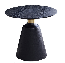 4张114办公椅（1）采用优质品牌阻燃网布，通过QB/T 1952.1-2012《软体家具沙发》检测，覆面材料理化性能：纺织面料耐碱汗渍色牢度≥4级；纺织面料耐酸汗渍色牢度≥4级。（2）采用优质品牌阻燃海绵，通过QB/T 1952.1-2012《软体家具沙发》检测，泡沫塑料：表观密度，坐面≥40kg/m³；回弹性能（除慢回弹泡沫塑料外）≥37%；压缩永久变形C级。回弹性好，软硬适中，不易变形。（3）配钢制五星脚，金属理化性能耐腐蚀160h乙酸盐雾试验（ASS）不低于9级。管材无裂缝、叠缝，外露管口断面封闭；焊接处无脱焊、虚焊、焊穿、错位，焊接处无夹渣、气孔、焊瘤、焊丝头、咬边、飞溅等缺陷，表面波纹均匀；电镀层表面无剥落、无毛刺、无返锈，表面无烧焦、气泡、针孔、裂纹、花斑和划痕。（4）采用优质品牌气压棒，金属理化性能耐腐蚀160h乙酸盐雾试验（ASS）不低于9级。涂层光滑、色泽一致，无漏喷、腐蚀、脱色、掉色、流挂、疙瘩、皱皮等现象。（5）采用优质品牌转椅底盘，金属理化性能耐腐蚀160h乙酸盐雾试验（ASS）不低于9级。冲压件无脱层、无裂缝；涂层无漏喷、锈蚀，涂层光滑均匀、色泽一致、无流挂、无疙瘩皱皮等缺陷；电镀层表面无剥落、无毛刺、无返锈，表面无烧焦、气泡、针孔、裂纹、花斑和划痕。（6）采用优质品牌静音万向脚轮，通过GB 28481-2012《塑料家具中有害物质限量》检测，重金属可溶性铅≤5mg/kg，汞（Hg）≤5mg/kg，铬（Cr）≤5mg/kg，镉（Cd）≤5mg/kg。（7）固定扶手。（8）成品：符合QB/T2280-2016《办公家具 办公椅》标准。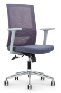 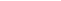 86把115屏风卡位（1）屏风框架：铝合金框架，坚固耐用，耐污耐划。（2）桌上屏风面板：布绒。（3）基材：采用优质三聚氰胺板，通过GB 18580-2017《室内装饰装修材料人造板及其制品中甲醛释放限量》、GB/T 15102-2017《浸渍胶膜纸饰面纤维板和刨花板》检测，甲醛释放量≤0.05mg/m3；总挥发性有机化合物（TVOC）≤0.03mg/m2•h。（4）封边：采用优质PVC封边条，通过QB/T 4463-2013《家具用封边条技术要求》检测，甲醛释放量≤0.1mg/L，可迁移元素（可溶性重金属）铅、镉、铬、汞、砷、钡、锑、硒≤5mg/kg。全自动封边机完成封边，色泽均匀一致， 耐污、耐磨。(5)热熔胶，通过GB 18583-2008《室内装饰装修材料 胶粘剂中有害物质限量》检测，总挥发性有机物（TVOC）≤5g/L。经自动调温热压机使板材粘连无丝无缝，在不同地区气温、湿度的变化中不受影响，能长期不变形、不开裂。(6)五金配件：优质品牌三节导轨、拉手、铰链、锁具、三合一连接件，金属电镀层理化性能耐腐蚀160h乙酸盐雾试验（ASS）不低于9级。(7)成品：符合GB/T22792.1-2009《办公家具 屏风 第1部分：尺寸》、GB 1858-2001《室内装饰装修材料木家具中有害物质限量》、GB 22792-2008《办公家具 屏见 第2部分：安全要求》、GB/T22792.3-2008《办公家具 屏风 第1部分：试验方法、》标准。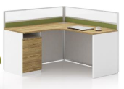 24个116钢制文件柜（1）柜体采用≥0.8mm厚优质一级冷轧钢，160h乙酸盐雾试验（ASS）不低于9级；冲击强度要求400mm高度冲击，应无剥落，裂纹，皱纹；硬度≥3H。表面采用防腐抗菌喷涂粉末涂料喷涂处理。（2）防腐抗菌喷涂粉末：可溶性重金属铅，镉，铬，汞含量均≤5mg/kg，满足HG/T2006-2006《热固性粉末涂料》检测标准。（3）上玻璃（带两块活动层板）+下掩门（带一块活动层板）。（4）优质品牌铰链、锁具，金属电镀层理化性能耐腐蚀160h乙酸盐雾试验（ASS）不低于9级，静音效果好，开关顺滑，使用寿命长。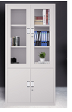 59个117茶水柜（1）基材：采用优质三聚氰胺板，通过GB 18580-2017《室内装饰装修材料人造板及其制品中甲醛释放限量》、GB/T 15102-2017《浸渍胶膜纸饰面纤维板和刨花板》检测，甲醛释放量≤0.05mg/m3；总挥发性有机化合物（TVOC）≤0.03mg/m2•h。（2）封边：采用优质PVC封边条，通过QB/T 4463-2013《家具用封边条技术要求》检测，甲醛释放量≤0.1mg/L，可迁移元素（可溶性重金属）铅、镉、铬、汞、砷、钡、锑、硒≤5mg/kg。全自动封边机完成封边，色泽均匀一致， 耐污、耐磨。（3）热熔胶，通过GB 18583-2008《室内装饰装修材料 胶粘剂中有害物质限量》检测，总挥发性有机物（TVOC）≤5g/L。经自动调温热压机使板材粘连无丝无缝，在不同地区气温、湿度的变化中不受影响，能长期不变形、不开裂。（4）五金配件：优质品牌拉手、铰链、三合一连接件，金属电镀层理化性能耐腐蚀160h乙酸盐雾试验（ASS）不低于9级。（5）成品：符合GB/T3324-2017《木家具通用技术条件》、GB 18584-2001《室内装饰装修材料木家具中有害物质限量》标准。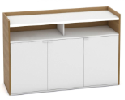 23个118皮沙发（三人位）（1）覆面材料：环保皮，通过QB/T 1952.1-2012《软体家具沙发》检测，覆面材料理化性能：皮革面料，各种面料颜色干摩擦牢度≥4级；皮革涂层粘着度＞3.0N/10mm。透气性强，柔软且富韧性，耐磨防污性好。(2)采用优质品牌阻燃海棉，通过QB/T 1952.1-2012《软体家具沙发》检测，泡沫塑料：表观密度，坐面≥40kg/m³；回弹性能（除慢回弹泡沫塑料外）≥37%；压缩永久变形C级。(3)框架：实木框架，经干燥处理，防蛀，防潮处理，表面光滑无毛刺，靠背装钉多条进口橡筋，坐垫为标准间距蛇形簧+平衡进口橡筋+面网。(4)脚架：配钢制脚架，金属理化性能耐腐蚀160h乙酸盐雾试验（ASS）不低于9级，焊接处无脱焊、虚焊、焊穿、错位，焊接处无夹渣、气孔、焊瘤、焊丝头、咬边、飞溅等缺陷，表面波纹均匀；电镀层表面无剥落、无毛刺、无返锈，表面无烧焦、气泡、针孔、裂纹、花斑和划痕。(5)成品：符合QB/T 1952.1-2012《软体家具 沙发》标准。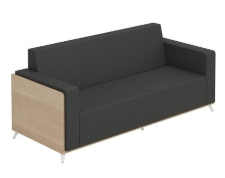 13套119胶板茶几（1）基材：采用优质三聚氰胺板，通过GB 18580-2017《室内装饰装修材料人造板及其制品中甲醛释放限量》、GB/T 15102-2017《浸渍胶膜纸饰面纤维板和刨花板》检测，甲醛释放量≤0.05mg/m3；总挥发性有机化合物（TVOC）≤0.03mg/m2•h。（2）封边：采用优质PVC封边条，通过QB/T 4463-2013《家具用封边条技术要求》检测，甲醛释放量≤0.1mg/L，可迁移元素（可溶性重金属）铅、镉、铬、汞、砷、钡、锑、硒≤5mg/kg。全自动封边机完成封边，色泽均匀一致， 耐污、耐磨。（3）热熔胶，通过GB 18583-2008《室内装饰装修材料 胶粘剂中有害物质限量》检测，总挥发性有机物（TVOC）≤5g/L。经自动调温热压机使板材粘连无丝无缝，在不同地区气温、湿度的变化中不受影响，能长期不变形、不开裂。（4）成品：符合GB/T3324-2017《木家具通用技术条件》、GB 18584-2001《室内装饰装修材料木家具中有害物质限量》标准。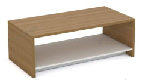 7张120收费台（1）采用优质三聚氰胺板，通过GB 18580-2017《室内装饰装修材料人造板及其制品中甲醛释放限量》、GB/T 15102-2017《浸渍胶膜纸饰面纤维板和刨花板》检测，甲醛释放量≤0.05mg/m3；总挥发性有机化合物（TVOC）≤0.03mg/m2•h。（2）采用优质PVC封边条，通过QB/T 4463-2013《家具用封边条技术要求》检测，甲醛释放量≤0.1mg/L，可迁移元素（可溶性重金属）铅、镉、铬、汞、砷、钡、锑、硒≤5mg/kg。全自动封边机完成封边，色泽均匀一致， 耐污、耐磨。（3）热熔胶，通过GB 18583-2008《室内装饰装修材料 胶粘剂中有害物质限量》检测，总挥发性有机物（TVOC）≤5g/L。经自动调温热压机使板材粘连无丝无缝，在不同地区气温、湿度的变化中不受影响，能长期不变形、不开裂。（4）采用优质品牌导轨、拉手、铰链、锁具、三合一连接件，金属电镀层理化性能耐腐蚀160h乙酸盐雾试验（ASS）不低于9级。（5）成品：符合GB/T 3324-2017《木家具通用技术条件》、GB18584-2001《室内装饰装修材料木家具中有害物质限量》标准。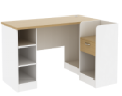 6张121办公桌（1）采用优质三聚氰胺板，通过GB 18580-2017《室内装饰装修材料人造板及其制品中甲醛释放限量》、GB/T 15102-2017《浸渍胶膜纸饰面纤维板和刨花板》检测，甲醛释放量≤0.05mg/m3；总挥发性有机化合物（TVOC）≤0.03mg/m2•h。（2）采用优质PVC封边条，通过QB/T 4463-2013《家具用封边条技术要求》检测，甲醛释放量≤0.1mg/L，可迁移元素（可溶性重金属）铅、镉、铬、汞、砷、钡、锑、硒≤5mg/kg。全自动封边机完成封边，色泽均匀一致， 耐污、耐磨。（3）热熔胶，通过GB 18583-2008《室内装饰装修材料 胶粘剂中有害物质限量》检测，总挥发性有机物（TVOC）≤5g/L。经自动调温热压机使板材粘连无丝无缝，在不同地区气温、湿度的变化中不受影响，能长期不变形、不开裂。（4）采用优质品牌导轨、拉手、铰链、锁具、三合一连接件，金属电镀层理化性能耐腐蚀160h乙酸盐雾试验（ASS）不低于9级。（5）成品：符合GB/T 3324-2017《木家具通用技术条件》、GB18584-2001《室内装饰装修材料木家具中有害物质限量》标准。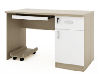 32张122转椅（1）覆面材料：环保皮，通过QB/T 1952.1-2012《软体家具沙发》检测，覆面材料理化性能：皮革面料，各种面料颜色干摩擦牢度≥4级；皮革涂层粘着度＞3.0N/10mm。透气性强，柔软且富韧性，耐磨防污性好。（2）采用优质品牌阻燃海棉，通过QB/T 1952.1-2012《软体家具沙发》检测，泡沫塑料：表观密度，坐面≥40kg/m³；回弹性能（除慢回弹泡沫塑料外）≥37%；压缩永久变形C级。用抽纱或丝绒覆面，表面有防腐化和防变型保护膜，回弹性高，耐用度高，防碎，防氧化，抗疲劳力强，坐感舒适。（3）靠背：采用优质实木多层板：通过GB/T9846-2015《普通胶合板》、GB 18580-2017《室内装饰装修材料 人造板及其制品中甲醛释放限量》检测，甲醛释放量≤0.05mg/m3；尺寸偏差、静曲强度、弹性模量、胶合强度、浸渍剥离均符合要求。（4）优质可升降电镀脚架。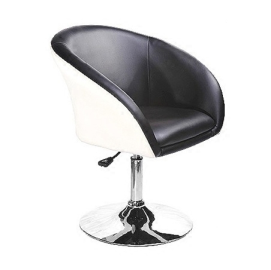 6张123屏风卡位（1）屏风框架：铝合金框架，坚固耐用，耐污耐划。（2）桌上屏风面板：布绒。（3）基材：采用优质三聚氰胺板，通过GB 18580-2017《室内装饰装修材料人造板及其制品中甲醛释放限量》、GB/T 15102-2017《浸渍胶膜纸饰面纤维板和刨花板》检测，甲醛释放量≤0.05mg/m3；总挥发性有机化合物（TVOC）≤0.03mg/m2•h。（4）封边：采用优质PVC封边条，通过QB/T 4463-2013《家具用封边条技术要求》检测，甲醛释放量≤0.1mg/L，可迁移元素（可溶性重金属）铅、镉、铬、汞、砷、钡、锑、硒≤5mg/kg。全自动封边机完成封边，色泽均匀一致， 耐污、耐磨。（5）热熔胶，通过GB 18583-2008《室内装饰装修材料 胶粘剂中有害物质限量》检测，总挥发性有机物（TVOC）≤5g/L。经自动调温热压机使板材粘连无丝无缝，在不同地区气温、湿度的变化中不受影响，能长期不变形、不开裂。（6）五金配件：优质品牌三节导轨、拉手、铰链、锁具、三合一连接件，金属电镀层理化性能耐腐蚀160h乙酸盐雾试验（ASS）不低于9级。（7）产品符合GB/T22792.1-2009《办公家具 屏风 第1部分：尺寸》、GB 1858-2001《室内装饰装修材料木家具中有害物质限量》、GB 22792-2008《办公家具 屏见 第2部分：安全要求》、GB/T22792.3-2008《办公家具 屏风 第1部分：试验方法、》标准。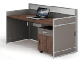 12张124文件柜（1）基材：采用优质三聚氰胺板，通过GB 18580-2017《室内装饰装修材料人造板及其制品中甲醛释放限量》、GB/T 15102-2017《浸渍胶膜纸饰面纤维板和刨花板》检测，甲醛释放量≤0.05mg/m3；总挥发性有机化合物（TVOC）≤0.03mg/m2•h。（2）封边：采用优质PVC封边条，通过QB/T 4463-2013《家具用封边条技术要求》检测，甲醛释放量≤0.1mg/L，可迁移元素（可溶性重金属）铅、镉、铬、汞、砷、钡、锑、硒≤5mg/kg。全自动封边机完成封边，色泽均匀一致， 耐污、耐磨。（3）热熔胶，通过GB 18583-2008《室内装饰装修材料 胶粘剂中有害物质限量》检测，总挥发性有机物（TVOC）≤5g/L。经自动调温热压机使板材粘连无丝无缝，在不同地区气温、湿度的变化中不受影响，能长期不变形、不开裂。（4）五金配件：优质品牌拉手、铰链、三合一连接件，金属电镀层理化性能耐腐蚀160h乙酸盐雾试验（ASS）不低于9级。（5）成品：符合GB/T3324-2017《木家具通用技术条件》标准。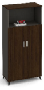 6个125茶水柜（1）采用优质三聚氰胺板，通过GB 18580-2017《室内装饰装修材料人造板及其制品中甲醛释放限量》、GB/T 15102-2017《浸渍胶膜纸饰面纤维板和刨花板》检测，甲醛释放量≤0.05mg/m3；总挥发性有机化合物（TVOC）≤0.03mg/m2•h。（2）采用优质PVC封边条，通过QB/T 4463-2013《家具用封边条技术要求》检测，甲醛释放量≤0.1mg/L，可迁移元素（可溶性重金属）铅、镉、铬、汞、砷、钡、锑、硒≤5mg/kg。全自动封边机完成封边，色泽均匀一致， 耐污、耐磨。（3）热熔胶，通过GB 18583-2008《室内装饰装修材料 胶粘剂中有害物质限量》检测，总挥发性有机物（TVOC）≤5g/L。经自动调温热压机使板材粘连无丝无缝，在不同地区气温、湿度的变化中不受影响，能长期不变形、不开裂。（4）采用优质品牌拉手、铰链、三合一连接件，耐腐蚀等级不低于9级。（5）成品：符合GB/T3324-2017《木家具通用技术条件》、GB 18584-2001《室内装饰装修材料木家具中有害物质限量》标准。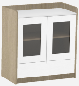 2个126皮沙发（三人位）（1）覆面材料：环保皮，通过QB/T 1952.1-2012《软体家具沙发》检测，覆面材料理化性能：皮革面料，各种面料颜色干摩擦牢度≥4级；皮革涂层粘着度＞3.0N/10mm。透气性强，柔软且富韧性，耐磨防污性好。（2）海绵：采用优质品牌阻燃海绵，通过QB/T 1952.1-2012《软体家具沙发》检测，泡沫塑料：表观密度，坐面≥40kg/m³；回弹性能（除慢回弹泡沫塑料外）≥37%；压缩永久变形C级。用抽纱或丝绒覆面，表面有防腐化和防变型保护膜，回弹性高，耐用度高，防碎，防氧化，抗疲劳力强，坐感舒适。（3）框架：实木框架，经干燥处理，防蛀，防潮处理，表面光滑无毛刺。内置蛇形弹簧增加稳固性与回弹性。（4）脚架：配钢制脚架，金属理化性能耐腐蚀160h乙酸盐雾试验（ASS）不低于9级。焊接处无脱焊、虚焊、焊穿、错位，焊接处无夹渣、气孔、焊瘤、焊丝头、咬边、飞溅等缺陷，表面波纹均匀；电镀层表面无剥落、无毛刺、无返锈，表面无烧焦、气泡、针孔、裂纹、花斑和划痕。（5）成品：符合QB/T 1952.1-2012《软体家具 沙发》的各项技术指标。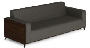 2套127胶板茶几（1）基材：采用优质三聚氰胺板，通过GB 18580-2017《室内装饰装修材料人造板及其制品中甲醛释放限量》、GB/T 15102-2017《浸渍胶膜纸饰面纤维板和刨花板》检测，甲醛释放量≤0.05mg/m3；总挥发性有机化合物（TVOC）≤0.03mg/m2•h。（2）封边：采用优质PVC封边条，通过QB/T 4463-2013《家具用封边条技术要求》检测，甲醛释放量≤0.1mg/L，可迁移元素（可溶性重金属）铅、镉、铬、汞、砷、钡、锑、硒≤5mg/kg。全自动封边机完成封边，色泽均匀一致， 耐污、耐磨。（3）热熔胶，通过GB 18583-2008《室内装饰装修材料 胶粘剂中有害物质限量》检测，总挥发性有机物（TVOC）≤5g/L。经自动调温热压机使板材粘连无丝无缝，在不同地区气温、湿度的变化中不受影响，能长期不变形、不开裂。（4）成品：符合GB/T3324-2017《木家具通用技术条件》、GB 18584-2001《室内装饰装修材料木家具中有害物质限量》标准。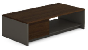 2张128大班台（1）基材：采用优质高密度纤维板，通过GB 18580-2017《室内装饰装修材料 人造板及其制品中甲醛释放限量》检测，甲醛释放量≤0.05mg/m3，密度≥0.80g/cm3，静曲强度≥40MPa，弹性模量≥3800MPa，吸水厚度膨胀率≤4%，内结合强度≥1.0MPa，表面结合强度≥2.0MPa，总挥发性有机化合物（TVOC）≤0.03mg/㎡﹒h。（2）饰面：采用天然实木皮，厚度≥0.8mm，通过GB18584-2001《室内装饰装修材料 木家具中有害物质限量》检测，甲醛释放量≤0.5mg/L。（3）封边：采用优质天然实木封边条，通过QB/T 4463-2013《家具用封边条技术要求》检测，甲醛释放量≤0.2mg/L。（4）采用优质品牌环保水性油漆，通过GB24410-2009《室内装饰装修材料水性木器涂料中有害物质限量》标准，游离甲醛含量≤25mg/kg，可溶性重金属含量：可溶性铅（Pb）≤5mg/kg、可溶性镉(Cd)≤5mg/kg、可溶性铬(Cr)≤5mg/kg、可溶性汞(Hg)≤5mg/kg。经过五底三面油漆工序，木纹纹理清晰，色泽均匀、光滑耐用。（5）五金配件：采用优质品牌五金配件，无锈蚀，具有足够的承载能力、耐腐蚀能力。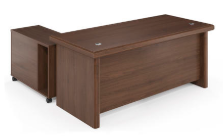 2张129文件柜（1）基材：采用优质高密度纤维板，通过GB 18580-2017《室内装饰装修材料 人造板及其制品中甲醛释放限量》检测，甲醛释放量≤0.05mg/m3，密度≥0.80g/cm3，静曲强度≥40MPa，弹性模量≥3800MPa，吸水厚度膨胀率≤4%，内结合强度≥1.0MPa，表面结合强度≥2.0MPa，总挥发性有机化合物（TVOC）≤0.03mg/㎡﹒h。（2）饰面：采用天然实木皮，厚度≥0.8mm，通过GB18584-2001《室内装饰装修材料 木家具中有害物质限量》检测，甲醛释放量≤0.5mg/L。（3）封边：采用优质天然实木封边条，通过QB/T 4463-2013《家具用封边条技术要求》检测，甲醛释放量≤0.2mg/L。（4）采用优质品牌环保水性油漆，通过GB24410-2009《室内装饰装修材料水性木器涂料中有害物质限量》标准，游离甲醛含量≤25mg/kg，可溶性重金属含量：可溶性铅（Pb）≤5mg/kg、可溶性镉(Cd)≤5mg/kg、可溶性铬(Cr)≤5mg/kg、可溶性汞(Hg)≤5mg/kg。经过五底三面油漆工序，木纹纹理清晰，色泽均匀、光滑耐用。（5）五金配件：采用优质品牌五金配件，无锈蚀，具有足够的承载能力、耐腐蚀能力。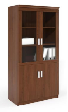 1个130书柜（1）基材：采用优质高密度纤维板，通过GB 18580-2017《室内装饰装修材料 人造板及其制品中甲醛释放限量》检测，甲醛释放量≤0.05mg/m3，密度≥0.80g/cm3，静曲强度≥40MPa，弹性模量≥3800MPa，吸水厚度膨胀率≤4%，内结合强度≥1.0MPa，表面结合强度≥2.0MPa，总挥发性有机化合物（TVOC）≤0.03mg/㎡﹒h。（2）饰面：采用天然实木皮，厚度≥0.8mm，通过GB18584-2001《室内装饰装修材料 木家具中有害物质限量》检测，甲醛释放量≤0.5mg/L。（3）封边：采用优质天然实木封边条，通过QB/T 4463-2013《家具用封边条技术要求》检测，甲醛释放量≤0.2mg/L。（4）采用优质品牌环保水性油漆，通过GB24410-2009《室内装饰装修材料水性木器涂料中有害物质限量》标准，游离甲醛含量≤25mg/kg，可溶性重金属含量：可溶性铅（Pb）≤5mg/kg、可溶性镉(Cd)≤5mg/kg、可溶性铬(Cr)≤5mg/kg、可溶性汞(Hg)≤5mg/kg。经过五底三面油漆工序，木纹纹理清晰，色泽均匀、光滑耐用。（5）五金配件：采用优质品牌五金配件，无锈蚀，具有足够的承载能力、耐腐蚀能力。1个131茶水柜（1）基材：采用优质高密度纤维板，通过GB 18580-2017《室内装饰装修材料 人造板及其制品中甲醛释放限量》检测，甲醛释放量≤0.05mg/m3，密度≥0.80g/cm3，静曲强度≥40MPa，弹性模量≥3800MPa，吸水厚度膨胀率≤4%，内结合强度≥1.0MPa，表面结合强度≥2.0MPa，总挥发性有机化合物（TVOC）≤0.03mg/㎡﹒h。（2）饰面：采用天然实木皮，厚度≥0.8mm，通过GB18584-2001《室内装饰装修材料 木家具中有害物质限量》检测，甲醛释放量≤0.5mg/L。（3）封边：采用优质天然实木封边条，通过QB/T 4463-2013《家具用封边条技术要求》检测，甲醛释放量≤0.2mg/L。（4）采用优质品牌环保水性油漆，通过GB24410-2009《室内装饰装修材料水性木器涂料中有害物质限量》标准，游离甲醛含量≤25mg/kg，可溶性重金属含量：可溶性铅（Pb）≤5mg/kg、可溶性镉(Cd)≤5mg/kg、可溶性铬(Cr)≤5mg/kg、可溶性汞(Hg)≤5mg/kg。经过五底三面油漆工序，木纹纹理清晰，色泽均匀、光滑耐用。（5）五金配件：采用优质品牌五金配件，无锈蚀，具有足够的承载能力、耐腐蚀能力。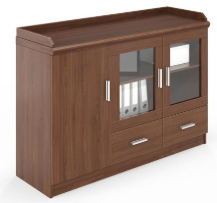 2个132方茶几（1）基材：采用优质高密度纤维板，通过GB 18580-2017《室内装饰装修材料 人造板及其制品中甲醛释放限量》检测，甲醛释放量≤0.05mg/m3，密度≥0.80g/cm3，静曲强度≥40MPa，弹性模量≥3800MPa，吸水厚度膨胀率≤4%，内结合强度≥1.0MPa，表面结合强度≥2.0MPa，总挥发性有机化合物（TVOC）≤0.03mg/㎡﹒h。（2）饰面：采用天然实木皮，厚度≥0.8mm，通过GB18584-2001《室内装饰装修材料 木家具中有害物质限量》检测，甲醛释放量≤0.5mg/L。（3）封边：采用优质天然实木封边条，通过QB/T 4463-2013《家具用封边条技术要求》检测，甲醛释放量≤0.2mg/L。 （4）采用优质品牌环保水性油漆，通过GB24410-2009《室内装饰装修材料水性木器涂料中有害物质限量》标准，游离甲醛含量≤25mg/kg，可溶性重金属含量：可溶性铅（Pb）≤5mg/kg、可溶性镉(Cd)≤5mg/kg、可溶性铬(Cr)≤5mg/kg、可溶性汞(Hg)≤5mg/kg。经过五底三面油漆工序，木纹纹理清晰，色泽均匀、光滑耐用。（5）五金配件：采用优质品牌五金配件，无锈蚀，具有足够的承载能力、耐腐蚀能力。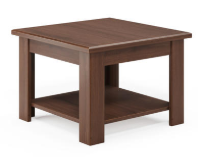 2个133皮沙发（1）覆面材料：环保皮，通过QB/T 1952.1-2012《软体家具沙发》检测，覆面材料理化性能：皮革面料，各种面料颜色干摩擦牢度≥4级；皮革涂层粘着度＞3.0N/10mm。透气性强，柔软且富韧性，耐磨防污性好。（2）海绵：采用优质品牌阻燃海棉，通过QB/T 1952.1-2012《软体家具沙发》检测，泡沫塑料：表观密度，坐面≥40kg/m³；回弹性能（除慢回弹泡沫塑料外）≥37%；压缩永久变形C级。用抽纱或丝绒覆面，表面有防腐化和防变型保护膜，回弹性高，耐用度高，防碎，防氧化，抗疲劳力强，坐感舒适。（3）框架：实木框架，经干燥处理，防蛀，防潮处理，表面光滑无毛刺。内置蛇形弹簧增加稳固性与回弹性。（4）脚架：配实木脚架，通过GB18584-2001《室内装饰装修材料 木家具中有害物质限量》检测，甲醛释放量≤0.1mg/m3。（5）成品：符合QB/T 1952.1-2012《软体家具 沙发》的各项技术指标。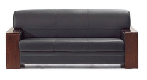 2张134大班椅（1）覆面材料：环保皮，通过QB/T 1952.1-2012《软体家具沙发》检测，覆面材料理化性能：皮革面料，各种面料颜色干摩擦牢度≥4级；皮革涂层粘着度＞3.0N/10mm。透气性强，柔软且富韧性，耐磨防污性好。 （2）海绵：采用优质高密度阻燃海绵，通过QB/T 1952.1-2012《软体家具沙发》检测，泡沫塑料：表观密度，坐面≥40kg/m³；回弹性能（除慢回弹泡沫塑料外）≥37%；压缩永久变形C级。用抽纱或丝绒覆面，表面有防腐化和防变型保护膜，回弹性高，耐用度高，防碎，防氧化，抗疲劳力强，坐感舒适。 （3）框架：采用优质橡木实木框架，经过防虫、防腐特殊处理，甲醛释放量E1≤0.2mg/L，坚固、可靠，长期使用不松动、不腐朽，符合GB18584-2001 《室内装饰装修材料 木家具中有害物质限量》标准；背底采用高频热压机加工成型多层弯曲木板，符合人体工程学。（4）扶手：采用优质实木扶手，通过GB18584-2001 《室内装饰装修材料 木家具中有害物质限量》检测，甲醛释放量≤0.2mg/L。经过防虫、防腐特殊处理，坚固、可靠，长期使用不松动、不腐朽。（5）采用优质品牌环保水性油漆，通过GB24410-2009《室内装饰装修材料水性木器涂料中有害物质限量》标准，游离甲醛含量≤25mg/kg，可溶性重金属含量：可溶性铅（Pb）≤5mg/kg、可溶性镉(Cd)≤5mg/kg、可溶性铬(Cr)≤5mg/kg、可溶性汞(Hg)≤5mg/kg。经过五底三面油漆工序，木纹纹理清晰，色泽均匀、光滑耐用。（6）气压棒：采用优质气压棒，金属理化性能耐腐蚀160h乙酸盐雾试验（ASS）不低于9级。（7）脚架、脚轮：优质实木五星脚，甲醛释放量≤0.2mg/L；脚轮采用增强尼龙万向脚轮，通过GB 28481-2012《塑料家具中有害物质限量》检测，重金属可溶性铅≤5mg/kg，汞（Hg）≤5mg/kg，铬（Cr）≤5mg/kg，镉（Cd）≤5mg/kg。移动杂音小，耐磨性大。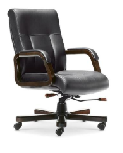 2张135班前椅（1）覆面材料：环保皮，通过QB/T 1952.1-2012《软体家具沙发》检测，覆面材料理化性能：皮革面料，各种面料颜色干摩擦牢度≥4级；皮革涂层粘着度＞3.0N/10mm。透气性强，柔软且富韧性，耐磨防污性好。 （2）海绵：采用优质高密度阻燃海绵，通过QB/T 1952.1-2012《软体家具沙发》检测，泡沫塑料：表观密度，坐面≥40kg/m³；回弹性能（除慢回弹泡沫塑料外）≥37%；压缩永久变形C级。用抽纱或丝绒覆面，表面有防腐化和防变型保护膜，回弹性高，耐用度高，防碎，防氧化，抗疲劳力强，坐感舒适。 （3）框架：采用优质橡木实木框架，经过防虫、防腐特殊处理，甲醛释放量E1≤0.2mg/L，坚固、可靠，长期使用不松动、不腐朽，符合GB18584-2001 《室内装饰装修材料 木家具中有害物质限量》标准；背底采用高频热压机加工成型多层弯曲木板，符合人体工程学。（4）采用优质品牌环保水性油漆，通过GB24410-2009《室内装饰装修材料水性木器涂料中有害物质限量》标准，游离甲醛含量≤25mg/kg，可溶性重金属含量：可溶性铅（Pb）≤5mg/kg、可溶性镉(Cd)≤5mg/kg、可溶性铬(Cr)≤5mg/kg、可溶性汞(Hg)≤5mg/kg。经过五底三面油漆工序，木纹纹理清晰，色泽均匀、光滑耐用。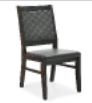 4张136会议桌（1）基材：采用优质高密度纤维板，通过GB 18580-2017《室内装饰装修材料 人造板及其制品中甲醛释放限量》检测，甲醛释放量≤0.05mg/m3，密度≥0.80g/cm3，静曲强度≥40MPa，弹性模量≥3800MPa，吸水厚度膨胀率≤4%，内结合强度≥1.0MPa，表面结合强度≥2.0MPa，总挥发性有机化合物（TVOC）≤0.03mg/㎡﹒h。（2）饰面：采用天然实木皮，厚度≥0.8mm，通过GB18584-2001《室内装饰装修材料 木家具中有害物质限量》检测，甲醛释放量≤0.5mg/L。（3）封边：采用优质天然实木封边条，通过QB/T 4463-2013《家具用封边条技术要求》检测，甲醛释放量≤0.2mg/L。(4)采用优质品牌环保水性油漆，通过GB24410-2009《室内装饰装修材料水性木器涂料中有害物质限量》标准，游离甲醛含量≤25mg/kg，可溶性重金属含量：可溶性铅（Pb）≤5mg/kg、可溶性镉(Cd)≤5mg/kg、可溶性铬(Cr)≤5mg/kg、可溶性汞(Hg)≤5mg/kg。经过五底三面油漆工序，木纹纹理清晰，色泽均匀、光滑耐用。（5）五金配件：采用优质品牌五金配件，无锈蚀，具有足够的承载能力、耐腐蚀能力。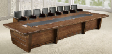 1张137会议椅（1）覆面材料：环保皮，通过QB/T 1952.1-2012《软体家具沙发》检测，覆面材料理化性能：皮革面料，各种面料颜色干摩擦牢度≥4级；皮革涂层粘着度＞3.0N/10mm。透气性强，柔软且富韧性，耐磨防污性好。 （2）海绵：采用优质高密度阻燃海绵，通过QB/T 1952.1-2012《软体家具沙发》检测，泡沫塑料：表观密度，坐面≥40kg/m³；回弹性能（除慢回弹泡沫塑料外）≥37%；压缩永久变形C级。用抽纱或丝绒覆面，表面有防腐化和防变型保护膜，回弹性高，耐用度高，防碎，防氧化，抗疲劳力强，坐感舒适。 （3）框架：采用优质橡木实木框架，经过防虫、防腐特殊处理，甲醛释放量E1≤0.2mg/L，坚固、可靠，长期使用不松动、不腐朽，符合GB18584-2001 《室内装饰装修材料 木家具中有害物质限量》标准；背底采用高频热压机加工成型多层弯曲木板，符合人体工程学。（4）采用优质品牌环保水性油漆，通过GB24410-2009《室内装饰装修材料水性木器涂料中有害物质限量》标准，游离甲醛含量≤25mg/kg，可溶性重金属含量：可溶性铅（Pb）≤5mg/kg、可溶性镉(Cd)≤5mg/kg、可溶性铬(Cr)≤5mg/kg、可溶性汞(Hg)≤5mg/kg。经过五底三面油漆工序，木纹纹理清晰，色泽均匀、光滑耐用。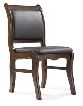 27张138茶水柜（1）基材：采用优质高密度纤维板，通过GB 18580-2017《室内装饰装修材料 人造板及其制品中甲醛释放限量》检测，甲醛释放量≤0.05mg/m3，密度≥0.80g/cm3，静曲强度≥40MPa，弹性模量≥3800MPa，吸水厚度膨胀率≤4%，内结合强度≥1.0MPa，表面结合强度≥2.0MPa，总挥发性有机化合物（TVOC）≤0.03mg/㎡﹒h。（2）饰面：采用天然实木皮，厚度≥0.8mm，通过GB18584-2001《室内装饰装修材料 木家具中有害物质限量》检测，甲醛释放量≤0.5mg/L。（3）封边：采用优质天然实木封边条，通过QB/T 4463-2013《家具用封边条技术要求》检测，甲醛释放量≤0.2mg/L。（4）采用优质品牌环保水性油漆，通过GB24410-2009《室内装饰装修材料水性木器涂料中有害物质限量》标准，游离甲醛含量≤25mg/kg，可溶性重金属含量：可溶性铅（Pb）≤5mg/kg、可溶性镉(Cd)≤5mg/kg、可溶性铬(Cr)≤5mg/kg、可溶性汞(Hg)≤5mg/kg。经过五底三面油漆工序，木纹纹理清晰，色泽均匀、光滑耐用。（5）五金配件：采用优质品牌五金配件，无锈蚀，具有足够的承载能力、耐腐蚀能力。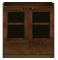 1个139文件柜（1）基材：采用优质高密度纤维板，通过GB 18580-2017《室内装饰装修材料 人造板及其制品中甲醛释放限量》检测，甲醛释放量≤0.05mg/m3，密度≥0.80g/cm3，静曲强度≥40MPa，弹性模量≥3800MPa，吸水厚度膨胀率≤4%，内结合强度≥1.0MPa，表面结合强度≥2.0MPa，总挥发性有机化合物（TVOC）≤0.03mg/㎡﹒h。（2）饰面：采用天然实木皮，厚度≥0.8mm通过GB18584-2001《室内装饰装修材料 木家具中有害物质限量》检测，甲醛释放量≤0.5mg/L。（3）封边：采用优质天然实木封边条，通过QB/T 4463-2013《家具用封边条技术要求》检测，甲醛释放量≤0.2mg/L。（4）采用优质品牌环保水性油漆，通过GB24410-2009《室内装饰装修材料水性木器涂料中有害物质限量》标准，游离甲醛含量≤25mg/kg，可溶性重金属含量：可溶性铅（Pb）≤5mg/kg、可溶性镉(Cd)≤5mg/kg、可溶性铬(Cr)≤5mg/kg、可溶性汞(Hg)≤5mg/kg。经过五底三面油漆工序，木纹纹理清晰，色泽均匀、光滑耐用。（5）五金配件：采用优质品牌五金配件，无锈蚀，具有足够的承载能力、耐腐蚀能力。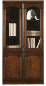 2个140胶板会议桌（1）基材：采用优质三聚氰胺板，通过GB 18580-2017《室内装饰装修材料人造板及其制品中甲醛释放限量》、GB/T 15102-2017《浸渍胶膜纸饰面纤维板和刨花板》检测，甲醛释放量≤0.05mg/m3；总挥发性有机化合物（TVOC）≤0.03mg/m2•h。（2）封边：采用优质PVC封边条，通过QB/T 4463-2013《家具用封边条技术要求》检测，甲醛释放量≤0.1mg/L，可迁移元素（可溶性重金属）铅、镉、铬、汞、砷、钡、锑、硒≤5mg/kg。全自动封边机完成封边，色泽均匀一致， 耐污、耐磨。（3）热熔胶，通过GB 18583-2008《室内装饰装修材料 胶粘剂中有害物质限量》检测，总挥发性有机物（TVOC）≤5g/L。经自动调温热压机使板材粘连无丝无缝，在不同地区气温、湿度的变化中不受影响，能长期不变形、不开裂。（4）脚架：配钢制脚架，金属理化性能耐腐蚀160h乙酸盐雾试验（ASS）不低于9级。焊接处无脱焊、虚焊、焊穿、错位，焊接处无夹渣、气孔、焊瘤、焊丝头、咬边、飞溅等缺陷，表面波纹均匀；电镀层表面无剥落、无毛刺、无返锈，表面无烧焦、气泡、针孔、裂纹、花斑和划痕。（5）成品：符合GB/T3324-2017《木家具通用技术条件》、GB 18584-2001《室内装饰装修材料木家具中有害物质限量》、QB/T4463-2013《家具用封边条技术要求》标准。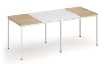 2张141弓形椅（1）覆面材料：采用优质品牌阻燃网布，通过QB/T 1952.1-2012《软体家具沙发》检测，覆面材料理化性能：纺织面料耐碱汗渍色牢度≥4级；纺织面料耐酸汗渍色牢度≥4级。（2）海绵：采用优质高密度阻燃海绵，通过QB/T 1952.1-2012《软体家具沙发》检测，泡沫塑料：表观密度，坐面≥40kg/m³；回弹性能（除慢回弹泡沫塑料外）≥37%；压缩永久变形C级。用抽纱或丝绒覆面，表面有防腐化和防变型保护膜，回弹性高，耐用度高，防碎，防氧化，抗疲劳力强，坐感舒适。（3）配弓形脚，金属理化性能耐腐蚀160h乙酸盐雾试验（ASS）不低于9级。管材无裂缝、叠缝，外露管口断面封闭；焊接处无脱焊、虚焊、焊穿、错位，焊接处无夹渣、气孔、焊瘤、焊丝头、咬边、飞溅等缺陷，表面波纹均匀；电镀层表面无剥落、无毛刺、无返锈，表面无烧焦、气泡、针孔、裂纹、花斑和划痕。（4）成品:符合QB/T 2280-2016《办公家具 办公椅》标准。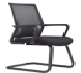 46把142等候椅/四人位（1）扶手、脚：采用铝合金经高温压注成型。（2）座背板：座背椅板为PU材质，一体模具成型，PU坐垫（聚氨酯）采用环保A、B聚醚发泡成型，内部钢制支撑由1.5mm厚优质一级冷轧钢冷冲成型。（3）横梁采用2.5mm一级冷轧钢冷拉成型钢管、冷冲定型。（4）PU坐背一体发泡+扶手脚+钢管横梁+防滑脚垫。（5）每个座位都带扶手。颜色根据甲方需求确定。（6）成品：符合GB/T3325-2017《金属家具通用技术条件》标准。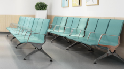 2把143阅览桌（1）基材：采用优质三聚氰胺板，通过GB 18580-2017《室内装饰装修材料人造板及其制品中甲醛释放限量》、GB/T 15102-2017《浸渍胶膜纸饰面纤维板和刨花板》检测，甲醛释放量≤0.05mg/m3；总挥发性有机化合物（TVOC）≤0.03mg/m2•h。（2）封边：采用优质PVC封边条，通过QB/T 4463-2013《家具用封边条技术要求》检测，甲醛释放量≤0.1mg/L，可迁移元素（可溶性重金属）铅、镉、铬、汞、砷、钡、锑、硒≤5mg/kg。全自动封边机完成封边，色泽均匀一致， 耐污、耐磨。（3）热熔胶，通过GB 18583-2008《室内装饰装修材料 胶粘剂中有害物质限量》检测，总挥发性有机物（TVOC）≤5g/L。经自动调温热压机使板材粘连无丝无缝，在不同地区气温、湿度的变化中不受影响，能长期不变形、不开裂。（4）脚架：配钢制脚架，金属理化性能耐腐蚀160h乙酸盐雾试验（ASS）不低于9级。焊接处无脱焊、虚焊、焊穿、错位，焊接处无夹渣、气孔、焊瘤、焊丝头、咬边、飞溅等缺陷，表面波纹均匀；电镀层表面无剥落、无毛刺、无返锈，表面无烧焦、气泡、针孔、裂纹、花斑和划痕。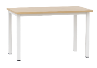 2张144智能密集架一、规格（mm）A团体：智能病案架移动列5组10列 4500*750*2500（8层）  固定列5组1列  4500*750*2500mm，92.8立方米      B团体：智能病案架  移动列4组10列  3600*750*2500（8层） 固定列 4组1列   4组1列   3600*750*2500（8层）74.3立方米C团体：智能人事档案架移动列5组4列   4500*600*2500（6层）27立方米D团体：智能人事档案架移动列4组4列   3600*600*2500（6层） 21.6立方米E团体：智能财务档案架移动列5组8列4500*600*2500（6层）   固定列5组1列  4500*600*2500（6层）60.8立方米F团体：智能财务档案架移动列4组8列3600*600*2500（6层） 固定列 4组1列 3600*600*2500（6层） 48.6立方米  二、产品执行标准产品应严格按照中华人民共和国GB/T13667.4-2013密集架国家标准和DA/T7-92国家档案局直列式档案密集架行业要求执行。三、架体主要部件结构要求    1.密集架轨道1.1、材质要求：轨道方钢采用δ≥(宽30mm，高20mm)优质316不锈钢制造；轨道底座为二折弯工艺，圆润不伤人（不允许焊接，不允许刨槽）且底座钢板与两边护板整板折弯成型，轨道座护板整体高度必须与轨道方钢高度一致，采用优质304不锈钢制造，厚度δ≥3.0mm。轨道整体高度为23mm。▲1.2、密集架不锈钢轨道底座钢板化学成分(质量分数﹪)内容：C≤0.05、Si≤0.40、Mn≤0.94、P≤0.028、S≤0.002、Cr18.0~19.0、Ni 8.00~9.0。▲1.3、密集架不锈钢轨道底座钢板力学性能：规定塑性延伸强度≥265、抗拉强度Rm≥640MPa、断后伸长率A50mm%≥54。▲1.4、密集架不锈钢轨道实心方钢化学成分(质量分数﹪)内容：C≤0.07、Si≤0.45、S≤0.010、Cr17.00~18.00；▲1.5、密集架不锈钢轨道实心方钢：规定塑性延伸强度≥450、抗拉强度Rm≥700MPa、断后伸长率Amm%≥41、断面收缩率Z%≥61。  带▲号项必须提供连续两年国家检验机构出具的带CMA标识的(密集架不锈钢轨道底座、密集架不绣钢轨道实心方钢)检测报告复印件，检验报告的（检测样（产）品名称及参数需完全符合要求，检验报告送检人必须是投标人或生产厂家或配件供应商。2.密集架底框：2.1.材质要求：厚度δ≥3.0mm冷轧钢板，底盘采用分段焊接后整体组装式，连接牢固、运输、安装方便，底盘各段连接采用Ml0螺栓紧固，滚轮横梁采用四折成型，确保在外力作用下无任何变形情况发生。底梁下部装有防倒支架以防架体倾倒。底盘两端封头横梁与纵梁牢固焊接，在直角处上、下两平面均焊上三角形加强板，有效保证底盘架体不扭曲、错位、变形，密集架在轨移动轻便、平滑、平整。▲2.2. 密集架底框化学成分(质量分数﹪)：C≤0.07，Mn≤0.24,P≤0.020,S≤0.020。▲2.3. 密集架底框力学性能：抗拉强度Rm为300~350MPa、断后伸长率为A80mm%≥41。带▲号项必须提供连续两年国家检验机构出具的带CMA标识的(密集架底框)检测报告复印件，检验报告的（检测样（产）品名称及参数需完全符合要求，检验报告送检人必须是投标人或生产厂家或配件供应商。3. 密集架立柱：3.1.材质要求：厚度δ≥1.5mm优质冷轧钢板一次滚压成型，立柱正面50mm，两截面39mm，允许公差±1mm。正面压有燕尾槽，槽外宽21mm，内宽17.5mm,槽高8mm,允许公差±0.5mm; 两侧面各压二根圆弧筋和冲挂扣调节孔调节孔尺4*30mm，孔中心距50mm,允许公差±0.5mm。立柱背面通过R5圆弧挤压成U形结构，厚度为10mm。蝶形压筋立柱设计更人性，外形美观，结构新颖，承重能力强，钢性足。立柱均匀冲孔，层数和间距可按需要调整。▲ 3.2、密集架立柱化学成分(质量分数﹪)：C≤0.03，Mn≤0.24,P≤0.021,S≤0.010。▲3.3、密集架立柱力学性能：抗拉强度Rm 300~350、断后伸长率A80mm≥40。带▲号项必须提供连续两年国家检验机构出具的带CMA标识的(密集架立柱)检测报告复印件，检验报告的（检测样（产）品名称及参数需完全符合要求，检验报告送检人必须是投标人或生产厂家或配件供应商。4. 密集架托板：4.1.材质要求：厚度δ≥1.2mm优质冷轧钢板，模具一体冲压成型，两端二排四挂钩结构设计，挂板中间档棒孔为方孔内梯形结构，档棒插入方孔后可挂扣在梯形上，可防止档棒两端滑落；中间腰形拉伸翻边模成形两个台阶加强孔，孔上下位置设有二根圆筋，挂板上下端直角折弯，并冲有四个凸槽，使搁板嵌置于弯边凸肩上，组装后平整、牢固。承重性好，外观新颖，可防止搁板前后窜动，通用性互换性好。表面再采用酸洗磷化后进行喷塑处理，外形美观，色泽鲜亮，使基本材质不会腐蚀，经久耐用。挂板与立柱之间连接方式采用四挂钩扣接，强度高，承重性能更优越，挂板与立柱对接处更牢固。▲ 4.2、密集架托板化学成分(质量分数﹪)：C≤0.06，Mn≤0.25,P≤0.021,S≤0.015。▲ 4.3、密集架托板力学性能：抗拉强度Rm 300~350、断后伸长率A80mm≥39。带▲号项必须提供连续两年国家检验机构出具的带CMA标识的(密集架托板)检测报告复印件，检验报告的（检测样（产）品名称及参数需完全符合要求，检验报告送检人必须是投标人或生产厂家或配件供应商。5、密集架RFID双筋挡板：5.1.材质要求：厚度δ≥0.5mm优质冷轧钢板。▲5.2. 密集架RFID双筋挡板化学成分(质量分数﹪)内容：C≤0.06，Mn≤0.18,P≤0.017,S≤0.003。▲5.3. 密集架RFID双筋挡板力学性能：抗拉强度Rm为300~350MPa，断后伸长率为A80mm≥30。带▲号项必须提供连续两年国家检验机构出具的带CMA标识的(密集架RFID双筋挡板)检测报告复印件，检验报告的（检测样（产）品名称及参数需完全符合要求，检验报告送检人必须是投标人或生产厂家或配件供应商。6. 密集架挂板：6.1.材质要求：厚度δ≥1.2mm优质冷轧钢板，挂板与立柱之间的连接方式采用双扣勾挂板，挂板与托板之间也采用双扣勾，挂板与立柱连接的扣勾和挂板与托板连接的扣勾平行度相差<1mm。▲6.2. 密集架挂板化学成分(质量分数﹪)内容：C≤0.06，Mn≤0.30,P≤0.017,S≤0.013。▲6.3. 密集架挂板力学性能：抗拉强度Rm为300~350MPa，断后伸长率为A80mm≥39。带▲号项必须提供连续两年国家检验机构出具的带CMA标识的(密集架挂板)检测报告复印件，检验报告的（检测样（产）品名称及参数需完全符合要求，检验报告送检人必须是投标人或生产厂家或配件供应商。7. 密集架侧护板：7.1.材质要求：厚度δ≥1.0mm优质冷轧钢板。▲ 7.2、密集架侧护板化学成分(质量分数﹪)内容：C≤0.06，Mn≤0.30,P≤0.017,S≤0.016。▲7.3、密集架侧护板力学性能：抗拉强度Rm为300~350MPa，断后伸长率为A80mm≥38。带▲号项必须提供连续两年国家检验机构出具的带CMA标识的(密集架侧护板)检测报告复印件，检验报告的（检测样（产）品名称及参数需完全符合要求，检验报告送检人必须是投标人或生产厂家或配件供应商。8. 密集架顶板：8.1.材质要求：厚度δ≥1.0mm优质冷轧钢板，顶板正面通过 M6 螺栓紧固于立柱上端既能加强存储设备的整体刚性又能起到防尘、防水的作用。9. 密集架门板：9.1.材质要求：厚度δ≥1.0mm优质冷轧钢板，采用人性化艺术门采用G型隐藏式通体拉手，拉手与门板为一整体，通过智能3D设备一次成型。使不同身高的人可以在门板G型隐藏式通体拉手任意高度将门拉开。拉手处通过R2.5圆弧过渡，不伤手、不割手，线条优美、美观别致、安全可靠、手感舒适、使用方便。10、密集架防虫装置10.1、外形尺寸：正面平放状态下产品外形尺寸：W400mm×D（190mm至198mm之间）×H（22mm至25mm之间）每个库房配五盒。10.2材质要求：ABS工业树脂热压模成型。10.3内置香樟木球 数量≥190颗。▲10.4含水率≤12%，密度≥0.4g/cm3，PH值≥5，相对密度0.865~0.879，芳樟醇含量≥34%，樟脑含量≥0.7%、黄樟素≥0.02%，含油量≥1.3%。带▲号项必须提供连续两年国家检验机构出具的带CMA标识的(密集架防虫装置)检测报告复印件，检验报告的（检测样（产）品名称及参数需完全符合要求，检验报告送检人必须是投标人或生产厂家或配件供应商。三、传动机构1、摇手：T字或圆盘式。2、传动系统：采用双向超越结构，其结构为棘轮式、脱挡，停用后摇把可自行停于垂直位置，可避免通道障碍，摇动任意一列不会带动其它把手。架体空间利用率≥82%。 3、密集架无紧固件六角实心轴▲ 3.1、密集架无紧固件六角实心轴化学成分(质量分数﹪)内容：C为0.42~0.05，Mn为0.50~0.80，P≤0.015，S≤0.002。带▲号项必须提供连续两年国家检验机构出具的带CMA标识的(密集架顶板)检测报告复印件，检验报告的（检测样（产）品名称及参数需完全符合要求，检验报告送检人必须是投标人或生产厂家或配件供应商。四、防倾倒装置安装防倾倒装置。五、工艺特点(1)制定严格的产品企业标准，并有完善的质量检验制度和控制手段。有高精度的剪板机、折弯机、各种机械加工设备及全自动高压静电喷塑设备，工艺装备齐全。(2)所有钣金件、机加工件加工后均打磨毛刺，无裂痕及伤痕。(3)所有焊接件均焊接牢固，外表光滑平整。(4)每标准节组装后，质量符合技术标准要求。(5)产品的全部钣金件均经过严格的酸洗、除锈、磷化等十三道工序处理，选用大型流水线自动前处理喷涂设备。表面喷涂粉末材料采用具有环保性质的高强度树脂粉末。其相关技术性能完全符合GB-T13667. 16.3 档案管理要求。喷涂无死角。经此表面处理的零件耐环境腐蚀性强、涂层牢固、美观大方。表面处理工艺过程如下：预处理一 60℃-80℃热脱脂一冷水清洗一除锈一冷水清洗一中和一冷水清洗一表调一 60℃-70℃热磷化一冷水清洗一 65℃-80℃热钝化一静电喷粉一 180℃固化。漆膜附着力达到 GB1720 中的二级指标。塑膜厚度为 60-TOp m，塑层防锈能力 20 年以上。六、智能部分功能介绍固定列人机交互要求：固定列应采用≥15寸工业级带触摸计算机（系统优选主流安卓系统），而不是采用商业电脑设计；必须具备网口、USB口、标准串口；具备网络直接接入功能，能使用局域网、内部网、广域网，方便服务器远程控制；实时温湿度信息动态曲线显示；具备历史温湿度查询、统计分析功能；移动列运动中，固定列主屏上仍然可查询档案信息；具备人脸智能识别验证；故障时，应自动禁止电动操作。故障列信息能显示在液晶屏上。用户对架体的任何操作，均记录在固定列本地，可按用户需求进行查询显示。移动列人机交互要求：自检功能：密集架智能管理系统在开始通电工作时，应能自动检测密集架各部件是否正常，自检结果应以直观形式进行显示或提示。运行中箭头动态闪烁提醒架体运行方向；档案存放位置显示：档案存放位置列节层盒数字显示；无人操作能定时触摸屏自动关闭背光，以低能耗微光显示、延长主板使用寿命；简易实用的左右触摸关闭按键模块；移动列实现模块化、防呆接口组成件、实现自主维护电动密集架常态化养护功能；具备左动、右动及左右动双开架体功能，当固定列在中间时，允许左右两侧架体同时进行打开操作；用户可通过液晶屏上的按键、手指滑动操作架体移动；具备系统锁定、解锁；具备联动开架功能；2.10具备架体通风功能；2.11温湿度数据实时显示；3、架体电机驱动及运行3.1、移动列采用≤150W的低压无刷直流电机驱动，驱动器采用独立专用模块驱动，以最大限度提高电磁兼容性及可靠稳定性，方便用户自主维护。（现场验证：电机是否独立专用模块驱动，连接方式采用标准接插件）；3.2、采用快速启动、高速运行、轻柔合拢的柔性曲线运行方式，在避免架体碰撞情况下极大提高操作效率。一个团体的所有列的运行方式应协调同步运行，运行中架体无任何碰撞。架体运行的最高速度、最低速度、提速斜率用户可自由调整，标准80cm通道开启时间≤12秒；3.3、具备用户可调整的运行时间保护功能，以避免插销脱落或脱焊等异常情况下的长时间电机空转；3.4、具备电机堵转保护功能；3.5、架体打开的距离能显示在屏幕上；3.6、停电情况下手摇轻松。带电情况下，无论手摇还是电动，架体打开的距离均在当前列液晶屏上能显示；3.7、任意列采用2个互为冗余备用的接近开关，任意一个故障可正常运行，液晶屏上用户可查看接近开关状态；3.8、架体具备位置记忆功能，能自动在最后列移出轨道的一个设定距离（用户可调整）时锁定及保护；3.9、密集架需要有效的接地保护，手摇时电机不会产生电流；4、人身安全保障4.1、能准确检测两侧通道内架内人员数量信息，在架内有人时，自动锁定并禁止外面的人手摇及电动操作，架内无人时，自动解锁。架内有人时，液晶屏有图形化信息。架内人员检测应计数准确可靠，用户缓慢进入及快步进入等方式均能可靠计数；4.2、架内纵向位置具备红外对射传感器，架体运动时，用户自然遮挡红外光束后可自动停止整个团体的运行。架体静止状态下，红外光束应处于关闭状态；4.3、由于任何外部传感器均不能提供100%的可靠性，需具备绝对保障人身防挤压安全的保护机制（类似电梯门挤压保护设计）：不需要用户频繁调整参数，而能自动适应架体负载（空载、满载等任意负载）情况，在架体运动方向的任意位置施加一个20KG以下的轻松力度能可靠停止整个团体的运行；4.4、急停保护功能：架体运行中按下立柱急停按钮，架体立即紧急停止；急停按钮安装应保证操作人员站在架体任何位置可方便触发；4.5、多功能按键保护功能：架体运行中，触控面板任一按键或者液晶屏，架体立即停止运行；架体停止响应距离小于5cm。 5、架体安全保护5.1、架体之间安装非接触式传感器，有效避免架体碰撞；5.2、行程开关失效保护；5.3、电机堵转保护；5.4、电流过载、漏电保护；5.5、拉杆保护：在架体摇出最大距离的一个门限（可调）后，能自动锁定架体不能手摇。此时电动操作只允许关闭操作，防止手摇越界。5.6、架体运行超时保护：当机械构件松脱或打滑时会导致电机长时间运行。故应具备超时运行保护功能：运行时间（应可调）超过时能紧急停止运行。5.7、故障自检保护：系统检测到某一列故障时，立即禁止整个区域电动操作。5.8、架体必须安装智能漏电保护装置；5.9、具备远程、无线遥控、密码锁定及解锁合一体智能控制管理。6、系统节能控制6.1、因红外光会随着时间衰减，所有红外传感器需在空闲不用时自动切断电源以延长使用寿命，并在需要时自动启动；6.2、道口人体红外检测按需自动开启，通道打开距离小于20CM自动关闭；6.3、液晶屏背光能在无人操作若个时间（用户可调整）后自动关闭，任意列点击任意位置可自动唤醒；6.4、用户可通过固定列屏幕上的操作方式切断及启动所有移动列的电源，以支持24小时不间断运行下的节能降耗；6.5、架内采用低压24V高亮LED灯辅助照明。架体打开时照明设备进入预启动状态，待人员进入时列照明自动开启，人员离开时灯光自动熄灭，达到最佳节能；7、档案查询及管理7.1、固定列能够采用关键词的档案查询及架体控制，能够从数据库服务器同时获取多条提档信息，并能控制架体打开所获取的提档列表中的所有档案位置；7.1、支持一维、二维条形码快速查询管理；7.2、固定列免输入法模糊快捷查询、随搜随显,支持关键字及编号查询（响应时间<1S）；7.3、任意列液晶屏上可通过模糊查询关键词方式，通过查询档案编号及关键词来查找及显示对应档案的进一步详细情况。查询到的档案可执行远程开架操作；7.4、任意列均可在操作液晶屏上查看该列精确到每个格位的存放档案数量分布信息，且可在操作液晶屏上图形化方式点击查看该列某位置存放的档案目录及状态（在库、借出、注销等）。7.5、用户在管理计算机、智能设备或液晶屏上查询到的档案可远程开架，存放该档案的列在液晶屏上采用直观3D架体上的对应位置，定位精度可具体到某一盒，用动态箭头直观指示档案存放具体位置。在用户进入架体后，语音播报档案存放具体位置；电子标签显示：移动列待机时屏幕高亮显示该列档案存放类别、数量，代替传统的纸质标牌；8、语音提醒与控制8.1、用户可在库房内直接用语音命令词与列号自然组合的简便方式控制任意列架体的左右移动、关闭、通风、停止操作。语音识别器采用4麦以上拾音以提高信噪比及识别率，采用成型外壳封装，保持时刻开启状态而不需要用户使用前点击按键等方式去手动启用，采用唤醒词启动以提高可靠性及安全性，支持的列号不少于完整的2位数字（1-99）；高品质语音提示模块可放置在任意列位置，以最大效果提供语音提示交互。具备男声、女声模式切换选择，用户可对音量进行数字调整，在正式设置生效前可试听效果。9、V型光电导引装置9.1、侧板正面两侧边缘安装V型光电一体化控制器，并配置相应操作上下按钮，能控制架体左移、右移；9.2、灯光通道警示指示功能，通道有管理人员正在作业，通道两侧V型光电一体化控制器闪烁提醒此通道有人，提醒管理人员；9.3、架体运行时，V型光电一体化控制器指示灯闪烁箭头提醒架体运动方向9.4、某一列架体机械锁定时，该列V型光电一体化控制器指示灯双闪提示用户“电动操作前，请先机械解锁架体”；9.5、V型光电一体化控制器指示灯定位档案所在架体左侧、右侧，方便用户快速查找定位；10、智能设备（平板电脑）支持10、1、能从服务器自动下载及显示库区实际的布局图；10.2、能控制任意列架体的运行及监控架体的实时移动状态；10.3、查找到的档案可执行远程开架操作；10.4能实现条码扫描相关（开架、借阅、归还等）事务。10.5、库房环境值监测和控制10.6、温度精度不能低于：±0.3℃；10.7、湿度精度不能低于：3%RH；10.8、固定列面板实时动态曲线+数字显示当前温湿度；10.9、移动列同步数字显示温湿度；10.10、系统休眠时，所有屏温湿度仪表盘+数字显示；11、通告信息发布与管理11.1、可推送公告信息到各列液晶屏上统一显示，支持智能设备的权限管理下的查询操作及发布公告，具权限的管理员可发布（取消）公告到预定的团体中所有面板屏幕上，便于通告用户及参观接待等各种应用场合；11.2、通告信息自动保存，断电重启仍然可正常显示。11.3、系统主屏可同时动态显示多条公告信息12、管理软件功能与接口12.1、远程监控在架体运动时及静止状态下手摇架体，采用虚拟动画方式展现架体运行转态，并能在管理软件上实时获取当前架体状态信息，软件可管理上百区的智能密集架，并可自由设置窗口数量，实时显示库房状态，使管理员了解库房情况。12.2、远程操控用户可在库区地图上操作；通过鼠标移动及点击方式对所见架体进行打开、关闭等操作密集架环境监控功能。12.3、密集架环境监控功能支持密集架采集的温湿度数据的查询，曲线表显示，详细数据显示与打印，支持曲线报表按月，周，日生成。12.4、库房管理配置功能12.4.1支持密集架，区域控制器设备参数设置。支持密集架设置数据的查询,添加，筛选，排序，支持打印和导出；支持通风联动功能设置，地址条码和条码规则的管理。12.4.2、地址条码管理功能支持将层架信息写入标签，支持批量打印地址条码，可以显示为完成的地址条码打印任务并打印完剩余打印任务。12.4.3、档案模板管理支持自定义档案库模板，根据模板动态生成档案库。根据档案模板生成档案库后实现档案的收集、整理、存储、利用等主要模块。具备查询、功能、添加、打印、导出功能，实现档案的统计、年报等常规业务操作。12.4.4、档案库管理支持档案类别创建功能，通过创建不同的类别实现将统一类型的档案区分门类管理。12.4.5、创建档案库支持档案库添加、删减功能。12.4.6、数据字典支持数据字典用于维护档案管理系统中著录项经常使用的字典数据，系统提供的数据字典包含但不限于：机构或问题、会计档案类别、利用目的、保管期限、密级、实物形式、资料类别、文本、文件类型、照片类别、载体、档案专业程度、单位、干部职称、文化程度等。系统提供的项不能被删除。但其内容项可以修改。同时可以自行添加字典项名称。12.4.7、档案信息管理1）支持档案信息档案信息模糊查询：根据输入的条件查找录入的档案信息，支持模糊查询与精确查询。2）支持快速查询及组合查询；可根据设定组合出无限种查询方式和排序条件，并可保存3）具备通过字段选择及排序功能，可灵活展示显示字段及排序。4）支持资料快速录入，便捷打印、导出、导入功能。在借档案：1）支持未归还的档案出借信息统计功能。2）支持催还功能：借阅人已经超出借阅期限或此档案急于修改或使用。档案归还：支持直接归还，在借档案列表中归还，扫描归还等多种归还档案方式。档案盒信息1）要求支持根据档案的纸盒有相关信息来进行档案的管理。2）支持档案查看：查看当前档案盒内已经存放的档案。3）支持打印条码：打印出档案盒的条码。4）支持位置更正：当档案盒调整位置时，系统亦可进行档案的位置调整。5）支持智能开架功能：根据选中的档案的在架位置在库房中的密集架中直接打开档案所在的架位置。6）开架任务：可以实现档案上架与下架任务。7）支持档案盒操作，可进行：添加、修改、删除和开架任务。档案数据统计1）支持库区档案按出入库数据统计。2）支持库区档案按档案类型分类统计，并统计出各类别出入库数据。3）支持档案数据放置区域统计，精确到每列显示。档案跨库检索支持统计所有档案库下的档案信息。开架任务支持查询启动开架任务功能。档案条码批量打印支持选择开始编号和结束编号后，既可进行打印操作。综合查询支持档案综合查询，显示在借状态、借阅人、借阅日期。智能备份支持创建，手动备份数据库，并且可以直接测试数据库连接，并具备智能计划任务数据库备份功能及还原功能。远程锁定及解锁功能支持软件远程锁定及解锁密集架功能。用户管理支持系统账户的添加，删除，修改。支持账户的权限分配，系统支持根据功能模块分配账户权限，不同账户可以操作不同的功能模块；支持根据操作类型分配账户权限，查看，编辑，删除，设备操作可单独授权。13、网络支持系统管理软件支持单机、局域网、广域网操作功能；采用B/S架构网页版档案管理系统。14、支持智能设备对接功能支持PAD平板终端的无线数据采集及控制功能，支持一维、二维条码无序存放，有序管理，支持批量上架智能化自动定位功能，具备自动纠错功能。15、操作日记系统设有操作日记及出入库统计等实际运行记录，在操作时自动记录操作时间、操作内容、操作人员和进出库人员及档案名称、数量，并可以导出数据打印，以便于查询统计分析。16、档案条目自适应功能系统将用户界面通过xml文件形式外置与编译程序之外，系统发布后，可根据自身管理的不同，重新设计用户界面、档案条目属性；在可视化方式下，画好功能界面及简单设置，系统即会自动生成功能代码。17、系统提供标准化输出接口系统提供标准化输出接口及智能密集架接口，档案输出接口格式包含XML、EXCEL等，智能密集架控制软件接口采用Web Service协议控制模式；也可以提供开发协议给客户，可与其他管理平台无缝对接使用。18、智能密集架智能漏电保护器18.1、额定电压 220V。18.2、最大故障信息保持个数≥900。18.3、实时电流、电压、漏电流显示误差≤5%。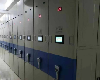 326.1立方米145操作台（1）桌面和挡板：采用优质中密度纤维板，通过GB 18580-2017《室内装饰装修材料 人造板及其制品中甲醛释放限量》检测，甲醛释放量≤0.05mg/m3，密度≥0.80g/cm3，静曲强度≥40MPa，弹性模量≥3800MPa，吸水厚度膨胀率≤4%，内结合强度≥1.0MPa，表面结合强度≥2.0MPa，总挥发性有机化合物（TVOC）≤0.03mg/㎡﹒h。（2）桌架：采用优质一级冷轧钢，160h乙酸盐雾试验（ASS）不低于9级；冲击强度要求400mm高度冲击，应无剥落，裂纹，皱纹；硬度≥3H。带升降功能。（3）防腐抗菌喷涂粉末：可溶性重金属铅，镉，铬，汞含量均≤5mg/kg，满足HG/T2006-2006《热固性粉末涂料》检测标准。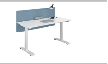 2张146条桌（1）基材采用优质中密度纤维板，甲醛释放量≤0.04mg/m3，经过防腐、防虫等化学处理，无毒，无污染，表面平整，抗弯曲性好；符合GB18580-2017《室内装饰装修材料 人造板及其制品中甲醛释放限量》。（2）面材采用天然实木皮，厚度≥0.8mm，通过GB18584-2001《室内装饰装修材料 木家具中有害物质限量》检测，甲醛释放量≤0.5mg/L。（3）封边：采用优质天然实木封边条，通过QB/T 4463-2013《家具用封边条技术要求》检测，甲醛释放量≤0.2mg/L。（4）优质三合一连接件，金属理化性能耐腐蚀160h乙酸盐雾试验（ASS）不低于9级。经久耐用。（5）采用优质品牌环保水性油漆，通过GB24410-2009《室内装饰装修材料水性木器涂料中有害物质限量》标准，游离甲醛含量≤25mg/kg，可溶性重金属含量：可溶性铅（Pb）≤5mg/kg、可溶性镉(Cd)≤5mg/kg、可溶性铬(Cr)≤5mg/kg、可溶性汞(Hg)≤5mg/kg。经过五底三面油漆工序，木纹纹理清晰，色泽均匀、光滑耐用。（6）成品：符合GB/T3324-2017《木家具通用技术条件》、GB 18584-2001《室内装饰装修材料木家具中有害物质限量》标准。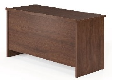 6张147会议椅（1）覆面材料：环保皮，通过QB/T 1952.1-2012《软体家具沙发》检测，覆面材料理化性能：皮革面料，各种面料颜色干摩擦牢度≥4级；皮革涂层粘着度＞3.0N/10mm。透气性强，柔软且富韧性，耐磨防污性好。 （2）海绵：采用优质高密度阻燃海绵，通过QB/T 1952.1-2012《软体家具沙发》检测，泡沫塑料：表观密度，坐面≥40kg/m³；回弹性能（除慢回弹泡沫塑料外）≥37%；压缩永久变形C级。用抽纱或丝绒覆面，表面有防腐化和防变型保护膜，回弹性高，耐用度高，防碎，防氧化，抗疲劳力强，坐感舒适。 （3）框架：采用优质橡木实木框架，经过防虫、防腐特殊处理，坚固、可靠，长期使用不松动、不腐朽，背底采用高频热压机加工成型多层弯曲木板，符合人体工程学。（4）扶手：采用优质实木扶手，通过GB18584-2001 《室内装饰装修材料 木家具中有害物质限量》检测，甲醛释放量≤0.2mg/L。经过防虫、防腐特殊处理，坚固、可靠，长期使用不松动、不腐朽。（5）采用优质品牌环保水性油漆，通过GB24410-2009《室内装饰装修材料水性木器涂料中有害物质限量》标准，游离甲醛含量≤25mg/kg，可溶性重金属含量：可溶性铅（Pb）≤5mg/kg、可溶性镉(Cd)≤5mg/kg、可溶性铬(Cr)≤5mg/kg、可溶性汞(Hg)≤5mg/kg。经过五底三面油漆工序，木纹纹理清晰，色泽均匀、光滑耐用。（6）成品：符合QB/T2280-2016《办公家具 办公椅》标准。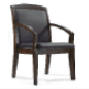 236把148培训椅（1）覆面材料：采用优质品牌阻燃网布，通过QB/T 1952.1-2012《软体家具沙发》检测，覆面材料理化性能：纺织面料耐碱汗渍色牢度≥4级；纺织面料耐酸汗渍色牢度≥4级。（2）海绵：采用优质高密度阻燃海绵，通过QB/T 1952.1-2012《软体家具沙发》检测，泡沫塑料：表观密度，坐面≥40kg/m³；回弹性能（除慢回弹泡沫塑料外）≥37%；压缩永久变形C级。用抽纱或丝绒覆面，表面有防腐化和防变型保护膜，回弹性高，耐用度高，防碎，防氧化，抗疲劳力强，坐感舒适。（3）脚架：椅架管材35*22*2.0mm椭圆管，直径35*2.0mm圆管，直径12mm实心钢筋表面高温静电喷涂呈闪银色，表面喷塑磕碰不会大面积掉漆。（4）背架：PP+尼龙背架。（5）成品:符合QB/T2280-2016《办公家具 办公椅》标准。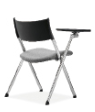 21把149床头柜（1）采用优质三聚氰胺板，通过GB 18580-2017《室内装饰装修材料人造板及其制品中甲醛释放限量》、GB/T 15102-2017《浸渍胶膜纸饰面纤维板和刨花板》检测，甲醛释放量≤0.05mg/m3；总挥发性有机化合物（TVOC）≤0.03mg/m2•h。（2）采用优质PVC封边条，通过QB/T 4463-2013《家具用封边条技术要求》检测，甲醛释放量≤0.1mg/L，可迁移元素（可溶性重金属）铅、镉、铬、汞、砷、钡、锑、硒≤5mg/kg。全自动封边机完成封边，色泽均匀一致， 耐污、耐磨。（3）热熔胶，通过GB 18583-2008《室内装饰装修材料 胶粘剂中有害物质限量》检测，总挥发性有机物（TVOC）≤5g/L。经自动调温热压机使板材粘连无丝无缝，在不同地区气温、湿度的变化中不受影响，能长期不变形、不开裂。（4）采用优质导轨、拉手，金属电镀层理化性能耐腐蚀160h乙酸盐雾试验（ASS）不低于9级。（5）成品：符合GB/T 3324-2017《木家具通用技术条件》、GB18584-2001《室内装饰装修材料木家具中有害物质限量》标准。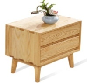 1个150床（1）框架：采用松木实木，通过GB18584-2001《室内装饰装修材料 木家具中有害物质限量》检测，甲醛释放量≤0.2mg/L。总体强度性能好，颜色、材质及纹理与饰面材料协调；经防腐、防虫处理，无腐朽材，拼接严密牢固，不得使用废材和回收木材。（2）四腿落地，榫卯结构；                                                                                                        （3）采用优质品牌环保水性油漆，通过GB24410-2009《室内装饰装修材料水性木器涂料中有害物质限量》标准，游离甲醛含量≤25mg/kg，可溶性重金属含量：可溶性铅（Pb）≤5mg/kg、可溶性镉(Cd)≤5mg/kg、可溶性铬(Cr)≤5mg/kg、可溶性汞(Hg)≤5mg/kg。经过五底三面油漆工序，木纹纹理清晰，色泽均匀、光滑耐用。                                                                                                                                                                       （4）家具整体结构牢固、平衡。（5）成品：符合GB/T3324-2017《木家具通用技术条件》、GB 18584-2001《室内装饰装修材料木家具中有害物质限量》标准。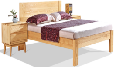 1张151床垫天然环保棕，优质透气针织面料，厚度50mm。符合QB/T 1952.2-2011《软体家具 弹簧软床垫》GB 17927.1-2011《软体家具 床垫和沙发 抗引燃特性的评定 第1部分：阴燃的香烟》标准。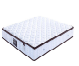 1个152矮柜（1）采用优质三聚氰胺板，通过GB 18580-2017《室内装饰装修材料人造板及其制品中甲醛释放限量》、GB/T 15102-2017《浸渍胶膜纸饰面纤维板和刨花板》检测，甲醛释放量≤0.05mg/m3；总挥发性有机化合物（TVOC）≤0.03mg/m2•h。（2）采用PVC封边条，通过QB/T 4463-2013《家具用封边条技术要求》检测，甲醛释放量≤0.1mg/L，可迁移元素（可溶性重金属）铅、镉、铬、汞、砷、钡、锑、硒≤5mg/kg。全自动封边机完成封边，色泽均匀一致， 耐污、耐磨。（3）热熔胶，通过GB 18583-2008《室内装饰装修材料 胶粘剂中有害物质限量》检测，总挥发性有机物（TVOC）≤5g/L。经自动调温热压机使板材粘连无丝无缝，在不同地区气温、湿度的变化中不受影响，能长期不变形、不开裂。（4）采用优质三合一连接件金属电镀层理化性能耐腐蚀160h乙酸盐雾试验（ASS）不低于9级。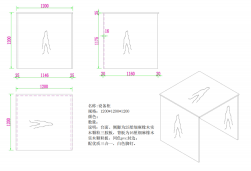 11个153圆凳（1）覆面材料：环保皮，通过QB/T 1952.1-2012《软体家具沙发》检测，覆面材料理化性能：皮革面料，各种面料颜色干摩擦牢度≥4级；皮革涂层粘着度＞3.0N/10mm。透气性强，柔软且富韧性，耐磨防污性好。（2）海绵：采用优质高密度阻燃海绵，通过QB/T 1952.1-2012《软体家具沙发》检测，泡沫塑料：表观密度，坐面≥40kg/m³；回弹性能（除慢回弹泡沫塑料外）≥37%；压缩永久变形C级。用抽纱或丝绒覆面，表面有防腐化和防变型保护膜，回弹性高，耐用度高，防碎，防氧化，抗疲劳力强，坐感舒适。（3）优质可升降电镀脚架。（4）外围由ABS材料一次注成型。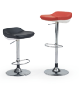 10把154布艺沙发（三人位）（1）覆面材料：采用优质麻绒布，通过GB/T1952.1-2012《软体家具 沙发》，纺织面料耐酸汗渍色牢度≥4级，纺织面料耐碱汗渍色牢度≥4级。（2）海绵：采用优质高密度阻燃海绵，通过QB/T 1952.1-2012《软体家具沙发》检测，泡沫塑料：表观密度，坐面≥40kg/m³；回弹性能（除慢回弹泡沫塑料外）≥37%；压缩永久变形C级。用抽纱或丝绒覆面，表面有防腐化和防变型保护膜，回弹性高，耐用度高，防碎，防氧化，抗疲劳力强，坐感舒适。（3）框架：采用优质橡木实木，经过防虫、防腐特殊处理。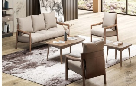 5张155布艺沙发（单人位）（1）覆面材料：采用优质麻绒布，通过GB/T1952.1-2012《软体家具 沙发》，纺织面料耐酸汗渍色牢度≥4级，纺织面料耐碱汗渍色牢度≥4级。（2）海绵：采用优质高密度阻燃海绵，通过QB/T 1952.1-2012《软体家具沙发》检测，泡沫塑料：表观密度，坐面≥40kg/m³；回弹性能（除慢回弹泡沫塑料外）≥37%；压缩永久变形C级。用抽纱或丝绒覆面，表面有防腐化和防变型保护膜，回弹性高，耐用度高，防碎，防氧化，抗疲劳力强，坐感舒适。（3）框架：采用优质橡木实木框架，经过防虫、防腐特殊处理。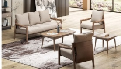 10张156长茶几（1）基材：采用优质高密度纤维板，通过GB 18580-2017《室内装饰装修材料 人造板及其制品中甲醛释放限量》检测，甲醛释放量≤0.05mg/m3，密度≥0.80g/cm3，静曲强度≥40MPa，弹性模量≥3800MPa，吸水厚度膨胀率≤4%，内结合强度≥1.0MPa，表面结合强度≥2.0MPa，总挥发性有机化合物（TVOC）≤0.03mg/㎡﹒h。（2）面材：采用天然实木皮，厚度≥0.8mm，通过GB18584-2001《室内装饰装修材料 木家具中有害物质限量》检测，甲醛释放量≤0.5mg/L。（3）优质三合一连接件，金属理化性能耐腐蚀160h乙酸盐雾试验（ASS）不低于9级。经久耐用。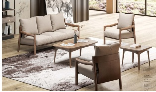 5张157圆桌（1）基材采用优质高密度纤维板，通过GB 18580-2017《室内装饰装修材料 人造板及其制品中甲醛释放限量》检测，甲醛释放量≤0.05mg/m3，密度≥0.80g/cm3，静曲强度≥40MPa，弹性模量≥3800MPa，吸水厚度膨胀率≤4%，内结合强度≥1.0MPa，表面结合强度≥2.0MPa，总挥发性有机化合物（TVOC）≤0.03mg/㎡﹒h。（2）面材采用天然实木皮，厚度≥0.8mm，通过GB18584-2001《室内装饰装修材料 木家具中有害物质限量》检测，甲醛释放量≤0.5mg/L。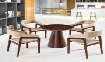 7张158椅子（1）覆面材料：环保皮，通过QB/T 1952.1-2012《软体家具沙发》检测，覆面材料理化性能：皮革面料，各种面料颜色干摩擦牢度≥4级；皮革涂层粘着度＞3.0N/10mm。透气性强，柔软且富韧性，耐磨防污性好。（2）海绵：采用优质高密度阻燃海绵，通过QB/T 1952.1-2012《软体家具沙发》检测，泡沫塑料：表观密度，坐面≥40kg/m³；回弹性能（除慢回弹泡沫塑料外）≥37%；压缩永久变形C级。用抽纱或丝绒覆面，表面有防腐化和防变型保护膜，回弹性高，耐用度高，防碎，防氧化，抗疲劳力强，坐感舒适。（3）框架：采用优质橡木实木框架，经过防虫、防腐特殊处理。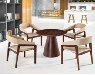 28张159餐桌（1）桌面：基材采用优质高密度纤维板，通过GB 18580-2017《室内装饰装修材料 人造板及其制品中甲醛释放限量》检测，甲醛释放量≤0.05mg/m3，密度≥0.80g/cm3，静曲强度≥40MPa，弹性模量≥3800MPa，吸水厚度膨胀率≤4%，内结合强度≥1.0MPa，表面结合强度≥2.0MPa，总挥发性有机化合物（TVOC）≤0.03mg/㎡﹒h。（2）木皮面材采用天然实木皮，厚度≥0.8mm，通过GB18584-2001《室内装饰装修材料 木家具中有害物质限量》检测，甲醛释放量≤0.5mg/L。（3）实木桌脚。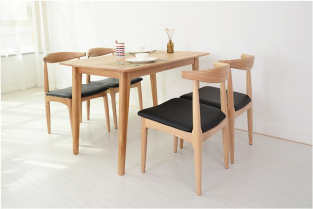 42张160餐椅（1）覆面材料：环保皮，通过QB/T 1952.1-2012《软体家具沙发》检测，覆面材料理化性能：皮革面料，各种面料颜色干摩擦牢度≥4级；皮革涂层粘着度＞3.0N/10mm。透气性强，柔软且富韧性，耐磨防污性好。（2）海绵：采用优质高密度阻燃海绵，通过QB/T 1952.1-2012《软体家具沙发》检测，泡沫塑料：表观密度，坐面≥40kg/m³；回弹性能（除慢回弹泡沫塑料外）≥37%；压缩永久变形C级。用抽纱或丝绒覆面，表面有防腐化和防变型保护膜，回弹性高，耐用度高，防碎，防氧化，抗疲劳力强，坐感舒适。（3）框架：采用优质橡木实木框架，经过防虫、防腐特殊处理。168张161花槽（1）基材：采用优质三聚氰胺板，通过GB 18580-2017《室内装饰装修材料人造板及其制品中甲醛释放限量》、GB/T 15102-2017《浸渍胶膜纸饰面纤维板和刨花板》检测，甲醛释放量≤0.05mg/m3；总挥发性有机化合物（TVOC）≤0.03mg/m2•h。（2）封边：采用优质PVC封边条，通过QB/T 4463-2013《家具用封边条技术要求》检测，甲醛释放量≤0.1mg/L，可迁移元素（可溶性重金属）铅、镉、铬、汞、砷、钡、锑、硒≤5mg/kg。全自动封边机完成封边，色泽均匀一致， 耐污、耐磨。（3）热熔胶，通过GB 18583-2008《室内装饰装修材料 胶粘剂中有害物质限量》检测，总挥发性有机物（TVOC）≤5g/L。经自动调温热压机使板材粘连无丝无缝，在不同地区气温、湿度的变化中不受影响，能长期不变形、不开裂。（4）五金配件：优质品牌三合一连接件，金属电镀层理化性能耐腐蚀160h乙酸盐雾试验（ASS）不低于9级。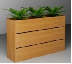 39个162异形沙发（1）覆面材料：环保皮，通过QB/T 1952.1-2012《软体家具沙发》检测，覆面材料理化性能：皮革面料，各种面料颜色干摩擦牢度≥4级；皮革涂层粘着度＞3.0N/10mm。透气性强，柔软且富韧性，耐磨防污性好。（2）海绵：采用优质高密度阻燃海绵，通过QB/T 1952.1-2012《软体家具沙发》检测，泡沫塑料：表观密度，坐面≥40kg/m³；回弹性能（除慢回弹泡沫塑料外）≥37%；压缩永久变形C级。用抽纱或丝绒覆面，表面有防腐化和防变型保护膜，回弹性高，耐用度高，防碎，防氧化，抗疲劳力强，坐感舒适。（3）框架：实木框架，经干燥处理，防蛀，防潮处理，表面光滑无毛刺。（4）五金：内置弹簧扣，采用优质不锈钢配件。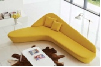 2张163餐桌（1）面板采用优质实木多层板：通过GB/T9846-2015《普通胶合板》、GB 18580-2017《室内装饰装修材料 人造板及其制品中甲醛释放限量》检测，甲醛释放量≤0.05mg/m3；尺寸偏差、静曲强度、弹性模量、胶合强度、浸渍剥离均符合要求。（2）台架采用优质特硬铁管，表面喷粉处理。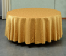 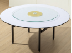 2张164餐椅（1）覆面材料：环保皮，通过QB/T 1952.1-2012《软体家具沙发》检测，覆面材料理化性能：皮革面料，各种面料颜色干摩擦牢度≥4级；皮革涂层粘着度＞3.0N/10mm。透气性强，柔软且富韧性，耐磨防污性好。（2）海绵：采用优质高密度阻燃海绵，通过QB/T 1952.1-2012《软体家具沙发》检测，泡沫塑料：表观密度，坐面≥40kg/m³；回弹性能（除慢回弹泡沫塑料外）≥37%；压缩永久变形C级。用抽纱或丝绒覆面，表面有防腐化和防变型保护膜，回弹性高，耐用度高，防碎，防氧化，抗疲劳力强，坐感舒适。（3）框架：采用优质橡木实木框架，经过防虫、防腐特殊处理。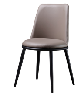 30把165休闲椅（1）覆面材料：采用优质麻绒布，通过GB/T1952.1-2012《软体家具 沙发》，纺织面料耐酸汗渍色牢度≥4级，纺织面料耐碱汗渍色牢度≥4级。（2）海绵：采用优质高密度阻燃海绵，通过QB/T 1952.1-2012《软体家具沙发》检测，泡沫塑料：表观密度，坐面≥40kg/m³；回弹性能（除慢回弹泡沫塑料外）≥37%；压缩永久变形C级。用抽纱或丝绒覆面，表面有防腐化和防变型保护膜，回弹性高，耐用度高，防碎，防氧化，抗疲劳力强，坐感舒适。（3）框架：采用优质橡木实木框架，经过防虫、防腐特殊处理。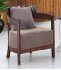 4把166茶几（1）基材：采用优质高密度纤维板，通过GB 18580-2017《室内装饰装修材料 人造板及其制品中甲醛释放限量》检测，甲醛释放量≤0.05mg/m3，密度≥0.80g/cm3，静曲强度≥40MPa，弹性模量≥3800MPa，吸水厚度膨胀率≤4%，内结合强度≥1.0MPa，表面结合强度≥2.0MPa，总挥发性有机化合物（TVOC）≤0.03mg/㎡﹒h。（2）面材：采用天然实木皮，厚度≥0.8mm，通过GB18584-2001《室内装饰装修材料 木家具中有害物质限量》检测，甲醛释放量≤0.5mg/L。（3）成品：符合GB/T3324-2017《木家具通用技术条件》、GB 18584-2001《室内装饰装修材料木家具中有害物质限量》标准。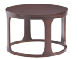 2个167备餐柜（1）基材：采用优质实木多层板：通过GB/T9846-2015《普通胶合板》、GB 18580-2017《室内装饰装修材料 人造板及其制品中甲醛释放限量》检测，甲醛释放量≤0.05mg/m3；尺寸偏差、静曲强度、弹性模量、胶合强度、浸渍剥离均符合要求。（2）采用天然实木皮，厚度≥0.8mm，通过GB18584-2001《室内装饰装修材料 木家具中有害物质限量》检测，甲醛释放量≤0.5mg/L。（3）热熔胶，通过GB 18583-2008《室内装饰装修材料 胶粘剂中有害物质限量》检测，总挥发性有机物（TVOC）≤5g/L。经自动调温热压机使板材粘连无丝无缝，在不同地区气温、湿度的变化中不受影响，能长期不变形、不开裂。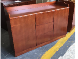 3个168餐桌（1）台面：采用优质实木多层板：通过GB/T9846-2015《普通胶合板》、GB 18580-2017《室内装饰装修材料 人造板及其制品中甲醛释放限量》检测，甲醛释放量≤0.05mg/m3；尺寸偏差、静曲强度、弹性模量、胶合强度、浸渍剥离均符合要求。（2）框架：台面框架及脚架为进口橡木制作，经过防虫、防腐特殊处理。（3）木皮：采用天然实木皮，厚度≥0.8mm，通过GB18584-2001《室内装饰装修材料 木家具中有害物质限量》检测，甲醛释放量≤0.5mg/L。（4）内部钢架结构，采用优质机芯，优质电机。（5）热熔胶，通过GB 18583-2008《室内装饰装修材料 胶粘剂中有害物质限量》检测，总挥发性有机物（TVOC）≤5g/L。经自动调温热压机使板材粘连无丝无缝，在不同地区气温、湿度的变化中不受影响，能长期不变形、不开裂。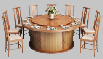 1张169餐椅（1）框架：采用优质橡木实木框架，经过防虫、防腐特殊处理。（2）采用优质品牌环保水性油漆，通过GB24410-2009《室内装饰装修材料水性木器涂料中有害物质限量》标准，游离甲醛含量≤25mg/kg，可溶性重金属含量：可溶性铅（Pb）≤5mg/kg、可溶性镉(Cd)≤5mg/kg、可溶性铬(Cr)≤5mg/kg、可溶性汞(Hg)≤5mg/kg。经过五底三面油漆工序，木纹纹理清晰，色泽均匀、光滑耐用。（3）海绵：采用优质高密度阻燃海绵，通过QB/T 1952.1-2012《软体家具沙发》检测，泡沫塑料：表观密度，坐面≥40kg/m³；回弹性能（除慢回弹泡沫塑料外）≥37%；压缩永久变形C级。用抽纱或丝绒覆面，表面有防腐化和防变型保护膜，回弹性高，耐用度高，防碎，防氧化，抗疲劳力强，坐感舒适。（4）覆面材料：优质环保皮，通过QB/T 1952.1-2012《软体家具沙发》检测，覆面材料理化性能：皮革面料，各种面料颜色干摩擦牢度≥4级；皮革涂层粘着度＞3.0N/10mm。透气性强，柔软且富韧性，耐磨防污性好。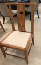 12把170皮沙发（三人位）（1）覆面材料：环保皮，通过QB/T 1952.1-2012《软体家具沙发》检测，覆面材料理化性能：皮革面料，各种面料颜色干摩擦牢度≥4级；皮革涂层粘着度＞3.0N/10mm。透气性强，柔软且富韧性，耐磨防污性好。（2）海绵：采用优质高密度阻燃海绵，通过QB/T 1952.1-2012《软体家具沙发》检测，泡沫塑料：表观密度，坐面≥40kg/m³；回弹性能（除慢回弹泡沫塑料外）≥37%；压缩永久变形C级。用抽纱或丝绒覆面，表面有防腐化和防变型保护膜，回弹性高，耐用度高，防碎，防氧化，抗疲劳力强，坐感舒适。（3）框架：实木框架，经干燥处理，防蛀，防潮处理，表面光滑无毛刺。内置蛇形弹簧增加稳固性与回弹性。（4）成品：符合QB/T 1952.1-2012《软体家具  沙发》标准。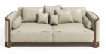 1张171皮沙发（单人位）（1）覆面材料：环保皮，通过QB/T 1952.1-2012《软体家具沙发》检测，覆面材料理化性能：皮革面料，各种面料颜色干摩擦牢度≥4级；皮革涂层粘着度＞3.0N/10mm。透气性强，柔软且富韧性，耐磨防污性好。。（2）海绵：采用优质高密度阻燃海绵，通过QB/T 1952.1-2012《软体家具沙发》检测，泡沫塑料：表观密度，坐面≥40kg/m³；回弹性能（除慢回弹泡沫塑料外）≥37%；压缩永久变形C级。用抽纱或丝绒覆面，表面有防腐化和防变型保护膜，回弹性高，耐用度高，防碎，防氧化，抗疲劳力强，坐感舒适。（2）框架：实木框架，经干燥处理，防蛀，防潮处理，表面光滑无毛刺。内置蛇形弹簧增加稳固性与回弹性。（3）成品：符合QB/T 1952.1-2012《软体家具  沙发》标准。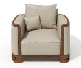 1张172小茶几（1）基材：采用优质高密度纤维板，通过GB 18580-2017《室内装饰装修材料 人造板及其制品中甲醛释放限量》检测，甲醛释放量≤0.05mg/m3，密度≥0.80g/cm3，静曲强度≥40MPa，弹性模量≥3800MPa，吸水厚度膨胀率≤4%，内结合强度≥1.0MPa，表面结合强度≥2.0MPa，总挥发性有机化合物（TVOC）≤0.03mg/㎡﹒h。（2）饰面：采用天然实木皮，厚度≥0.8mm，通过GB18584-2001《室内装饰装修材料 木家具中有害物质限量》检测，甲醛释放量≤0.5mg/L。（3）封边：采用优质天然实木封边条，通过QB/T 4463-2013《家具用封边条技术要求》检测，甲醛释放量≤0.2mg/L。（4）采用优质品牌环保水性油漆，通过GB24410-2009《室内装饰装修材料水性木器涂料中有害物质限量》标准，游离甲醛含量≤25mg/kg，可溶性重金属含量：可溶性铅（Pb）≤5mg/kg、可溶性镉(Cd)≤5mg/kg、可溶性铬(Cr)≤5mg/kg、可溶性汞(Hg)≤5mg/kg。经过五底三面油漆工序，木纹纹理清晰，色泽均匀、光滑耐用。（5）五金配件：采用优质品牌五金配件，无锈蚀，具有足够的承载能力、耐腐蚀能力。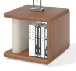 1张173长茶几（1）基材：采用优质高密度纤维板，通过GB 18580-2017《室内装饰装修材料 人造板及其制品中甲醛释放限量》检测，甲醛释放量≤0.05mg/m3，密度≥0.80g/cm3，静曲强度≥40MPa，弹性模量≥3800MPa，吸水厚度膨胀率≤4%，内结合强度≥1.0MPa，表面结合强度≥2.0MPa，总挥发性有机化合物（TVOC）≤0.03mg/㎡﹒h。（2）饰面：采用天然实木皮，厚度≥0.8mm，通过GB18584-2001《室内装饰装修材料 木家具中有害物质限量》检测，甲醛释放量≤0.5mg/L。（3）封边：采用优质天然实木封边条，通过QB/T 4463-2013《家具用封边条技术要求》检测，甲醛释放量≤0.2mg/L。（4）采用优质品牌环保水性油漆，通过GB24410-2009《室内装饰装修材料水性木器涂料中有害物质限量》标准，游离甲醛含量≤25mg/kg，可溶性重金属含量：可溶性铅（Pb）≤5mg/kg、可溶性镉(Cd)≤5mg/kg、可溶性铬(Cr)≤5mg/kg、可溶性汞(Hg)≤5mg/kg。经过五底三面油漆工序，木纹纹理清晰，色泽均匀、光滑耐用。（5）五金配件：采用优质品牌五金配件，无锈蚀，具有足够的承载能力、耐腐蚀能力。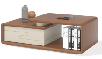 1张174茶台（1）基材：采用优质实木多层板：通过GB/T9846-2015《普通胶合板》、GB 18580-2017《室内装饰装修材料 人造板及其制品中甲醛释放限量》检测，甲醛释放量≤0.05mg/m3；尺寸偏差、静曲强度、弹性模量、胶合强度、浸渍剥离均符合要求。（2）面材：采用天然实木皮，厚度≥0.8mm，通过GB18584-2001《室内装饰装修材料 木家具中有害物质限量》检测，甲醛释放量≤0.5mg/L。（3）热熔胶，通过GB 18583-2008《室内装饰装修材料 胶粘剂中有害物质限量》检测，总挥发性有机物（TVOC）≤5g/L。经自动调温热压机使板材粘连无丝无缝，在不同地区气温、湿度的变化中不受影响，能长期不变形、不开裂。（4）框架：采用优质橡木实木框架，经过防虫、防腐特殊处理。（5）采用优质品牌环保水性油漆，通过GB24410-2009《室内装饰装修材料水性木器涂料中有害物质限量》标准，游离甲醛含量≤25mg/kg，可溶性重金属含量：可溶性铅（Pb）≤5mg/kg、可溶性镉(Cd)≤5mg/kg、可溶性铬(Cr)≤5mg/kg、可溶性汞(Hg)≤5mg/kg。经过五底三面油漆工序，木纹纹理清晰，色泽均匀、光滑耐用。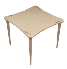 6张175茶椅（1）覆面材料：环保皮，通过QB/T 1952.1-2012《软体家具沙发》检测，覆面材料理化性能：皮革面料，各种面料颜色干摩擦牢度≥4级；皮革涂层粘着度＞3.0N/10mm。透气性强，柔软且富韧性，耐磨防污性好。（2）海绵：采用优质高密度阻燃海绵，通过QB/T 1952.1-2012《软体家具沙发》检测，泡沫塑料：表观密度，坐面≥40kg/m³；回弹性能（除慢回弹泡沫塑料外）≥37%；压缩永久变形C级。用抽纱或丝绒覆面，表面有防腐化和防变型保护膜，回弹性高，耐用度高，防碎，防氧化，抗疲劳力强，坐感舒适。（3）框架：采用优质橡木实木框架，经过防虫、防腐特殊处理。（4）采用优质品牌环保水性油漆，通过GB24410-2009《室内装饰装修材料水性木器涂料中有害物质限量》标准，游离甲醛含量≤25mg/kg，可溶性重金属含量：可溶性铅（Pb）≤5mg/kg、可溶性镉(Cd)≤5mg/kg、可溶性铬(Cr)≤5mg/kg、可溶性汞(Hg)≤5mg/kg。经过五底三面油漆工序，木纹纹理清晰，色泽均匀、光滑耐用。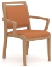 24张176椅子（1）覆面材料：环保皮，通过QB/T 1952.1-2012《软体家具沙发》检测，覆面材料理化性能：皮革面料，各种面料颜色干摩擦牢度≥4级；皮革涂层粘着度＞3.0N/10mm。透气性强，柔软且富韧性，耐磨防污性好。（2）海绵：采用优质高密度阻燃海绵，通过QB/T 1952.1-2012《软体家具沙发》检测，泡沫塑料：表观密度，坐面≥40kg/m³；回弹性能（除慢回弹泡沫塑料外）≥37%；压缩永久变形C级。用抽纱或丝绒覆面，表面有防腐化和防变型保护膜，回弹性高，耐用度高，防碎，防氧化，抗疲劳力强，坐感舒适。（3）框架：采用优质橡木实木框架，经过防虫、防腐特殊处理。（4）采用优质品牌环保水性油漆，通过GB24410-2009《室内装饰装修材料水性木器涂料中有害物质限量》标准，游离甲醛含量≤25mg/kg，可溶性重金属含量：可溶性铅（Pb）≤5mg/kg、可溶性镉(Cd)≤5mg/kg、可溶性铬(Cr)≤5mg/kg、可溶性汞(Hg)≤5mg/kg。经过五底三面油漆工序，木纹纹理清晰，色泽均匀、光滑耐用。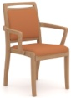 8把177椅子（1）覆面材料：环保皮，通过QB/T 1952.1-2012《软体家具沙发》检测，覆面材料理化性能：皮革面料，各种面料颜色干摩擦牢度≥4级；皮革涂层粘着度＞3.0N/10mm。透气性强，柔软且富韧性，耐磨防污性好。（2）海绵：采用优质高密度阻燃海绵，通过QB/T 1952.1-2012《软体家具沙发》检测，泡沫塑料：表观密度，坐面≥40kg/m³；回弹性能（除慢回弹泡沫塑料外）≥37%；压缩永久变形C级。用抽纱或丝绒覆面，表面有防腐化和防变型保护膜，回弹性高，耐用度高，防碎，防氧化，抗疲劳力强，坐感舒适。（3）框架：采用优质橡木实木框架，经过防虫、防腐特殊处理。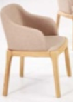 8把178布艺沙发（三人位）（1）采用优质麻绒布，通过GB/T1952.1-2012《软体家具 沙发》，纺织面料耐酸汗渍色牢度≥4级，纺织面料耐碱汗渍色牢度≥4级。（2）优质橡木实木框架，甲醛释放量≤0.1mg/L经干燥处理，防蛀，防潮处理，表面光滑无毛刺，符合GB18584-2001《室内装饰装修材料 木家具中有害物质限量》。（3）采用优质品牌阻燃海绵，通过QB/T 1952.1-2012《软体家具沙发》检测，泡沫塑料：表观密度，坐面≥40kg/m³；回弹性能（除慢回弹泡沫塑料外）≥37%；压缩永久变形C级。（4）成品：符合QB/T 1952.1-2012《软体家具 沙发》标准。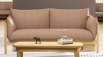 2张179茶几（1）桌面：基材采用优质高密度纤维板：通过GB 18580-2017《室内装饰装修材料 人造板及其制品中甲醛释放限量》检测，甲醛释放量≤0.05mg/m3，密度≥0.80g/cm3，静曲强度≥40MPa，弹性模量≥3800MPa，吸水厚度膨胀率≤4%，内结合强度≥1.0MPa，表面结合强度≥2.0MPa，总挥发性有机化合物（TVOC）≤0.03mg/㎡﹒h。（2）木皮面材采用天然实木皮，厚度≥0.8mm，通过GB18584-2001《室内装饰装修材料 木家具中有害物质限量》检测，甲醛释放量≤0.5mg/L。（3）框架：优质橡木实木框架，甲醛释放量≤0.1mg/L经干燥处理，防蛀，防潮处理，表面光滑无毛刺，符合GB18584-2001《室内装饰装修材料 木家具中有害物质限量》。（4采用优质黑色铁架。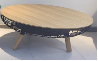 2张180会议桌（1）基材：采用优质三聚氰胺板，通过GB 18580-2017《室内装饰装修材料人造板及其制品中甲醛释放限量》、GB/T 15102-2017《浸渍胶膜纸饰面纤维板和刨花板》检测，甲醛释放量≤0.05mg/m3；总挥发性有机化合物（TVOC）≤0.03mg/m2•h。（2）封边：采用优质PVC封边条，通过QB/T 4463-2013《家具用封边条技术要求》检测，甲醛释放量≤0.1mg/L，可迁移元素（可溶性重金属）铅、镉、铬、汞、砷、钡、锑、硒≤5mg/kg。全自动封边机完成封边，色泽均匀一致， 耐污、耐磨。（3）热熔胶，通过GB 18583-2008《室内装饰装修材料 胶粘剂中有害物质限量》检测，总挥发性有机物（TVOC）≤5g/L。经自动调温热压机使板材粘连无丝无缝，在不同地区气温、湿度的变化中不受影响，能长期不变形、不开裂。（4）成品：符合GB/T3324-2017《木家具通用技术条件》、GB 18584-2001《室内装饰装修材料木家具中有害物质限量》标准。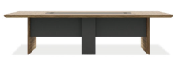 1张181书画台（1）桌面：采用优质实木多层板：通过GB/T9846-2015《普通胶合板》、GB 18580-2017《室内装饰装修材料 人造板及其制品中甲醛释放限量》检测，甲醛释放量≤0.05mg/m3；尺寸偏差、静曲强度、弹性模量、胶合强度、浸渍剥离均符合要求。（2）木皮面材采用天然实木皮，厚度≥0.8mm，通过GB18584-2001《室内装饰装修材料 木家具中有害物质限量》检测，甲醛释放量≤0.5mg/L。（3）框架：优质橡木实木框架，甲醛释放量≤0.1mg/L经干燥处理，防蛀，防潮处理，表面光滑无毛刺，符合GB18584-2001《室内装饰装修材料 木家具中有害物质限量》。（4）热熔胶，通过GB 18583-2008《室内装饰装修材料 胶粘剂中有害物质限量》检测，总挥发性有机物（TVOC）≤5g/L。经自动调温热压机使板材粘连无丝无缝，在不同地区气温、湿度的变化中不受影响，能长期不变形、不开裂。（5）采用优质品牌环保水性油漆，通过GB24410-2009《室内装饰装修材料水性木器涂料中有害物质限量》标准，游离甲醛含量≤25mg/kg，可溶性重金属含量：可溶性铅（Pb）≤5mg/kg、可溶性镉(Cd)≤5mg/kg、可溶性铬(Cr)≤5mg/kg、可溶性汞(Hg)≤5mg/kg。经过五底三面油漆工序，木纹纹理清晰，色泽均匀、光滑耐用。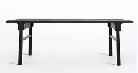 4张182实木椅（1）椅架：优质橡木实木框架，甲醛释放量≤0.1mg/L经干燥处理，防蛀，防潮处理，表面光滑无毛刺，符合GB18584-2001《室内装饰装修材料 木家具中有害物质限量》。（2）采用优质品牌环保水性油漆，通过GB24410-2009《室内装饰装修材料水性木器涂料中有害物质限量》标准，游离甲醛含量≤25mg/kg，可溶性重金属含量：可溶性铅（Pb）≤5mg/kg、可溶性镉(Cd)≤5mg/kg、可溶性铬(Cr)≤5mg/kg、可溶性汞(Hg)≤5mg/kg。经过五底三面油漆工序，木纹纹理清晰，色泽均匀、光滑耐用。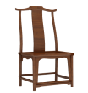 4张183装饰柜（1）基材：采用优质高密度纤维板，通过GB 18580-2017《室内装饰装修材料 人造板及其制品中甲醛释放限量》检测，甲醛释放量≤0.05mg/m3，密度≥0.80g/cm3，静曲强度≥40MPa，弹性模量≥3800MPa，吸水厚度膨胀率≤4%，内结合强度≥1.0MPa，表面结合强度≥2.0MPa，总挥发性有机化合物（TVOC）≤0.03mg/㎡﹒h。（2）饰面：采用天然实木皮，厚度≥0.8mm通过GB18584-2001《室内装饰装修材料 木家具中有害物质限量》检测，甲醛释放量≤0.5mg/L。（3）封边：采用优质天然实木封边条，通过QB/T 4463-2013《家具用封边条技术要求》检测，甲醛释放量≤0.2mg/L。（4）采用优质品牌环保水性油漆，通过GB24410-2009《室内装饰装修材料水性木器涂料中有害物质限量》标准，游离甲醛含量≤25mg/kg，可溶性重金属含量：可溶性铅（Pb）≤5mg/kg、可溶性镉(Cd)≤5mg/kg、可溶性铬(Cr)≤5mg/kg、可溶性汞(Hg)≤5mg/kg。经过五底三面油漆工序，木纹纹理清晰，色泽均匀、光滑耐用。（5）五金配件：采用优质品牌五金配件，无锈蚀，具有足够的承载能力、耐腐蚀能力。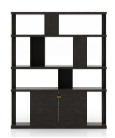 16个184画架采用优质榉木，经干燥处理，防蛀，防潮处理，表面光滑无毛刺。采用优质品牌环保水性油漆，通过GB24410-2009《室内装饰装修材料水性木器涂料中有害物质限量》标准，游离甲醛含量≤25mg/kg，可溶性重金属含量：可溶性铅（Pb）≤5mg/kg、可溶性镉(Cd)≤5mg/kg、可溶性铬(Cr)≤5mg/kg、可溶性汞(Hg)≤5mg/kg。经过五底三面油漆工序，木纹纹理清晰，色泽均匀、光滑耐用。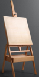 4个185椅子采用优质榉木，经干燥处理，防蛀，防潮处理，表面光滑无毛刺。采用优质品牌环保水性油漆，通过GB24410-2009《室内装饰装修材料水性木器涂料中有害物质限量》标准，游离甲醛含量≤25mg/kg，可溶性重金属含量：可溶性铅（Pb）≤5mg/kg、可溶性镉(Cd)≤5mg/kg、可溶性铬(Cr)≤5mg/kg、可溶性汞(Hg)≤5mg/kg。经过五底三面油漆工序，木纹纹理清晰，色泽均匀、光滑耐用。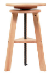 4个186条桌（1）基材：采用优质三聚氰胺板，通过GB 18580-2017《室内装饰装修材料人造板及其制品中甲醛释放限量》、GB/T 15102-2017《浸渍胶膜纸饰面纤维板和刨花板》检测，甲醛释放量≤0.05mg/m3；总挥发性有机化合物（TVOC）≤0.03mg/m2•h。（2）封边：采用优质PVC封边条，通过QB/T 4463-2013《家具用封边条技术要求》检测，甲醛释放量≤0.1mg/L，可迁移元素（可溶性重金属）铅、镉、铬、汞、砷、钡、锑、硒≤5mg/kg。全自动封边机完成封边，色泽均匀一致， 耐污、耐磨。（3）热熔胶，通过GB 18583-2008《室内装饰装修材料 胶粘剂中有害物质限量》检测，总挥发性有机物（TVOC）≤5g/L。经自动调温热压机使板材粘连无丝无缝，在不同地区气温、湿度的变化中不受影响，能长期不变形、不开裂。（4）桌腿：立柱采用30*60*1.5mm优质椭圆管与底部400*70mm优质钢板焊接而成，钢板厚度5mm，四周圆弧角，钢板底部与长度360mm宽度40mm厚度25mmU型槽钢焊接而成。增强承重力。桌面表面高温静电喷涂。（5）横梁：采用55*25*1.5mm优质冷轧钢，高温静电喷涂。（6）桌面支撑框架：采用25*25mm优质冷轧方管焊接而成，管壁厚度1.5mm，超强承重力，表面高温静电喷涂。（7）书网：一体式折叠书网，采用Φ15mm优质冷轧圆管焊接而成，表面高温静电喷涂。（8）折叠功能要求：桌面可以翻转，翻转后使桌面和桌腿立柱处于平行状态，书网也同步折合，便于存放。（9）脚轮：高强度PU静音万向轮。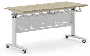 49张187培训椅（1）覆面材料：采用优质品牌阻燃网布，通过QB/T 1952.1-2012《软体家具沙发》检测，覆面材料理化性能：纺织面料耐碱汗渍色牢度≥4级；纺织面料耐酸汗渍色牢度≥4级。（2）海绵：采用优质高密度阻燃海绵，通过QB/T 1952.1-2012《软体家具沙发》检测，泡沫塑料：表观密度，坐面≥40kg/m³；回弹性能（除慢回弹泡沫塑料外）≥37%；压缩永久变形C级。用抽纱或丝绒覆面，表面有防腐化和防变型保护膜，回弹性高，耐用度高，防碎，防氧化，抗疲劳力强，坐感舒适。（3）脚架：椅架管材35*22*2.0mm椭圆管，直径35*2.0mm圆管，直径12mm实心钢筋表面高温静电喷涂呈闪银色，表面喷塑磕碰不会大面积掉漆。（4）背架：PP+尼龙背架。（5）脚轮：采用优质品牌静音万向脚轮，通过GB 28481-2012《塑料家具中有害物质限量》检测，重金属可溶性铅≤5mg/kg，汞（Hg）≤5mg/kg，铬（Cr）≤5mg/kg，镉（Cd）≤5mg/kg。（6）成品:符合QB/T2280-2016《办公家具 办公椅》标准。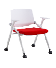 98把188演讲台（发言台）（1）基材：采用优质三聚氰胺板，通过GB 18580-2017《室内装饰装修材料人造板及其制品中甲醛释放限量》、GB/T 15102-2017《浸渍胶膜纸饰面纤维板和刨花板》检测，甲醛释放量≤0.05mg/m3；总挥发性有机化合物（TVOC）≤0.03mg/m2•h。（2）封边：采用优质PVC封边条，通过QB/T 4463-2013《家具用封边条技术要求》检测，甲醛释放量≤0.1mg/L，可迁移元素（可溶性重金属）铅、镉、铬、汞、砷、钡、锑、硒≤5mg/kg。全自动封边机完成封边，色泽均匀一致， 耐污、耐磨。（3）热熔胶，通过GB 18583-2008《室内装饰装修材料 胶粘剂中有害物质限量》检测，总挥发性有机物（TVOC）≤5g/L。经自动调温热压机使板材粘连无丝无缝，在不同地区气温、湿度的变化中不受影响，能长期不变形、不开裂。（4）成品：符合GB/T3324-2017《木家具通用技术条件》、GB 18584-2001《室内装饰装修材料木家具中有害物质限量》标准。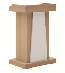 1个189主席台（1）基材：采用优质三聚氰胺板，通过GB 18580-2017《室内装饰装修材料人造板及其制品中甲醛释放限量》、GB/T 15102-2017《浸渍胶膜纸饰面纤维板和刨花板》检测，甲醛释放量≤0.05mg/m3；总挥发性有机化合物（TVOC）≤0.03mg/m2•h。（2）封边：采用优质PVC封边条，通过QB/T 4463-2013《家具用封边条技术要求》检测，甲醛释放量≤0.1mg/L，可迁移元素（可溶性重金属）铅、镉、铬、汞、砷、钡、锑、硒≤5mg/kg。全自动封边机完成封边，色泽均匀一致， 耐污、耐磨。（3）热熔胶，通过GB 18583-2008《室内装饰装修材料 胶粘剂中有害物质限量》检测，总挥发性有机物（TVOC）≤5g/L。经自动调温热压机使板材粘连无丝无缝，在不同地区气温、湿度的变化中不受影响，能长期不变形、不开裂。（4）成品：符合GB/T3324-2017《木家具通用技术条件》、GB 18584-2001《室内装饰装修材料木家具中有害物质限量》标准。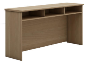 3张190主席椅（1）覆面材料：环保皮，通过QB/T 1952.1-2012《软体家具沙发》检测，覆面材料理化性能：皮革面料，各种面料颜色干摩擦牢度≥4级；皮革涂层粘着度＞3.0N/10mm。透气性强，柔软且富韧性，耐磨防污性好。（2）海绵：采用优质高密度阻燃海绵，通过QB/T 1952.1-2012《软体家具沙发》检测，泡沫塑料：表观密度，坐面≥40kg/m³；回弹性能（除慢回弹泡沫塑料外）≥37%；压缩永久变形C级。用抽纱或丝绒覆面，表面有防腐化和防变型保护膜，回弹性高，耐用度高，防碎，防氧化，抗疲劳力强，坐感舒适。（3）脚架：配弓形脚，金属理化性能耐腐蚀160h乙酸盐雾试验（ASS）不低于9级。管材无裂缝、叠缝，外露管口断面封闭；焊接处无脱焊、虚焊、焊穿、错位，焊接处无夹渣、气孔、焊瘤、焊丝头、咬边、飞溅等缺陷，表面波纹均匀；电镀层表面无剥落、无毛刺、无返锈，表面无烧焦、气泡、针孔、裂纹、花斑和划痕。（4）成品：符合QB/T 2280-2016《办公家具 办公椅》标准。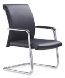 5张191桌子（1）桌面：采用优质实木多层板：通过GB/T9846-2015《普通胶合板》、GB 18580-2017《室内装饰装修材料 人造板及其制品中甲醛释放限量》检测，甲醛释放量≤0.05mg/m3；尺寸偏差、静曲强度、弹性模量、胶合强度、浸渍剥离均符合要求。（2）木皮面材采用天然实木皮，厚度≥0.8mm，通过GB18584-2001《室内装饰装修材料 木家具中有害物质限量》检测，甲醛释放量≤0.5mg/L。（3）框架：优质橡木实木框架，甲醛释放量≤0.1mg/L经干燥处理，防蛀，防潮处理，表面光滑无毛刺，符合GB18584-2001《室内装饰装修材料 木家具中有害物质限量》。（4）热熔胶，通过GB 18583-2008《室内装饰装修材料 胶粘剂中有害物质限量》检测，总挥发性有机物（TVOC）≤5g/L。经自动调温热压机使板材粘连无丝无缝，在不同地区气温、湿度的变化中不受影响，能长期不变形、不开裂。（5）采用优质品牌环保水性油漆，通过GB24410-2009《室内装饰装修材料水性木器涂料中有害物质限量》标准，游离甲醛含量≤25mg/kg，可溶性重金属含量：可溶性铅（Pb）≤5mg/kg、可溶性镉(Cd)≤5mg/kg、可溶性铬(Cr)≤5mg/kg、可溶性汞(Hg)≤5mg/kg。经过五底三面油漆工序，木纹纹理清晰，色泽均匀、光滑耐用。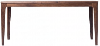 6张192椅子（1）框架：优质橡木实木框架，甲醛释放量≤0.1mg/L经干燥处理，防蛀，防潮处理，表面光滑无毛刺，符合GB18584-2001《室内装饰装修材料 木家具中有害物质限量》。                                                                                                  （2）采用优质品牌环保水性油漆，通过GB24410-2009《室内装饰装修材料水性木器涂料中有害物质限量》标准，游离甲醛含量≤25mg/kg，可溶性重金属含量：可溶性铅（Pb）≤5mg/kg、可溶性镉(Cd)≤5mg/kg、可溶性铬(Cr)≤5mg/kg、可溶性汞(Hg)≤5mg/kg。经过五底三面油漆工序，木纹纹理清晰，色泽均匀、光滑耐用。（3）海绵：采用优质品牌阻燃海绵，回弹性好，软硬适中，不易变形，安全性能符合要求，泡沫塑料：表观密度，坐面≥40kg/m³；回弹性能（除慢回弹泡沫塑料外）≥37%；压缩永久变形C级，符合QB/T 1952.1-2012《软体家具沙发》检测。（4）软包：采用耐磨超纤皮；质感需柔和，抗划、耐脏性能好；覆面材料理化性能，各种面料颜色干摩擦牢度（皮革面料）≥4级，饰面材料可用含氯消毒液和水一定比例混合直接擦洗，易于清洁消毒，耐磨超纤皮需经过防水处理。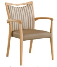 10把193休闲桌（1）基材采用优质高密度纤维板，通过GB 18580-2017《室内装饰装修材料 人造板及其制品中甲醛释放限量》检测，甲醛释放量≤0.05mg/m3，密度≥0.80g/cm3，静曲强度≥40MPa，弹性模量≥3800MPa，吸水厚度膨胀率≤4%，内结合强度≥1.0MPa，表面结合强度≥2.0MPa，总挥发性有机化合物（TVOC）≤0.03mg/㎡﹒h。（2）面材采用天然实木皮，厚度≥0.8mm，通过GB18584-2001《室内装饰装修材料 木家具中有害物质限量》检测，甲醛释放量≤0.5mg/L。（3）多层板实木桌腿。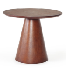 1张194换鞋凳（1）采用优质三聚氰胺板，通过GB 18580-2017《室内装饰装修材料人造板及其制品中甲醛释放限量》、GB/T 15102-2017《浸渍胶膜纸饰面纤维板和刨花板》检测，甲醛释放量≤0.05mg/m3；总挥发性有机化合物（TVOC）≤0.03mg/m2•h。（2）采用优质PVC封边条，通过QB/T 4463-2013《家具用封边条技术要求》检测，甲醛释放量≤0.1mg/L，可迁移元素（可溶性重金属）铅、镉、铬、汞、砷、钡、锑、硒≤5mg/kg。全自动封边机完成封边，色泽均匀一致， 耐污、耐磨。（3）热熔胶，通过GB 18583-2008《室内装饰装修材料 胶粘剂中有害物质限量》检测，总挥发性有机物（TVOC）≤5g/L。经自动调温热压机使板材粘连无丝无缝，在不同地区气温、湿度的变化中不受影响，能长期不变形、不开裂。（4）采用优质铰链、三合一连接件、拉手，金属电镀层理化性能耐腐蚀160h乙酸盐雾试验（ASS）不低于9级。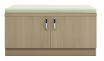 3个195储物柜（1）采用优质三聚氰胺板，通过GB 18580-2017《室内装饰装修材料人造板及其制品中甲醛释放限量》、GB/T 15102-2017《浸渍胶膜纸饰面纤维板和刨花板》检测，甲醛释放量≤0.05mg/m3；总挥发性有机化合物（TVOC）≤0.03mg/m2•h。（2）采用优质PVC封边条，通过QB/T 4463-2013《家具用封边条技术要求》检测，甲醛释放量≤0.1mg/L，可迁移元素（可溶性重金属）铅、镉、铬、汞、砷、钡、锑、硒≤5mg/kg。全自动封边机完成封边，色泽均匀一致， 耐污、耐磨。（3）热熔胶，通过GB 18583-2008《室内装饰装修材料 胶粘剂中有害物质限量》检测，总挥发性有机物（TVOC）≤5g/L。经自动调温热压机使板材粘连无丝无缝，在不同地区气温、湿度的变化中不受影响，能长期不变形、不开裂。（4）采用优质铰链、三合一连接件、拉手，金属电镀层理化性能耐腐蚀160h乙酸盐雾试验（ASS）不低于9级。（5）成品：符合GB/T 3324-2017《木家具通用技术条件》、GB18584-2001《室内装饰装修材料木家具中有害物质限量》标准。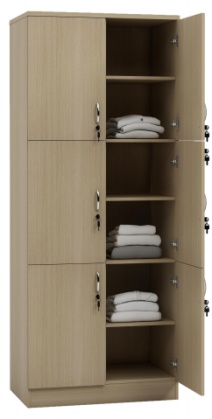 8个196布艺沙发（1）采用优质麻绒布，通过GB/T1952.1-2012《软体家具 沙发》，纺织面料耐酸汗渍色牢度≥4级，纺织面料耐碱汗渍色牢度≥4级。（2）优质橡木实木框架，甲醛释放量≤0.1mg/L经干燥处理，防蛀，防潮处理，表面光滑无毛刺，符合GB18584-2001《室内装饰装修材料 木家具中有害物质限量》。（3）采用优质品牌阻燃海绵，通过QB/T 1952.1-2012《软体家具沙发》检测，泡沫塑料：表观密度，坐面≥40kg/m³；回弹性能（除慢回弹泡沫塑料外）≥37%；压缩永久变形C级。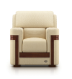 10张197茶几（1）采用优质高密度纤维板，通过GB 18580-2017《室内装饰装修材料 人造板及其制品中甲醛释放限量》检测，甲醛释放量≤0.05mg/m3，密度≥0.80g/cm3，静曲强度≥40MPa，弹性模量≥3800MPa，吸水厚度膨胀率≤4%，内结合强度≥1.0MPa，表面结合强度≥2.0MPa，总挥发性有机化合物（TVOC）≤0.03mg/㎡﹒h。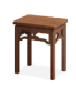 （2）采用天然实木皮，厚度≥0.8mm，通过GB18584-2001《室内装饰装修材料 木家具中有害物质限量》检测，甲醛释放量≤0.5mg/L。（3）采用高强度五金配件；（4）选用与面材同质同色的实木。（5）采用环保聚脂漆，不变色、不含铅，抗冲力、耐热和耐缩涨性能好。5个198主席台（1）基材采用优质高密度纤维板，通过GB 18580-2017《室内装饰装修材料 人造板及其制品中甲醛释放限量》检测，甲醛释放量≤0.05mg/m3，密度≥0.80g/cm3，静曲强度≥40MPa，弹性模量≥3800MPa，吸水厚度膨胀率≤4%，内结合强度≥1.0MPa，表面结合强度≥2.0MPa，总挥发性有机化合物（TVOC）≤0.03mg/㎡﹒h。（2）面材采用天然实木皮，厚度≥0.8mm，通过GB18584-2001《室内装饰装修材料 木家具中有害物质限量》检测，甲醛释放量≤0.5mg/L。（3）封边：采用优质天然实木封边条，通过QB/T 4463-2013《家具用封边条技术要求》检测，甲醛释放量≤0.2mg/L。（4）优质三合一连接件金属理化性能耐腐蚀160h乙酸盐雾试验（ASS）不低于9级。。经久耐用。（5）采用优质品牌环保水性油漆，通过GB24410-2009《室内装饰装修材料水性木器涂料中有害物质限量》标准，游离甲醛含量≤25mg/kg，可溶性重金属含量：可溶性铅（Pb）≤5mg/kg、可溶性镉(Cd)≤5mg/kg、可溶性铬(Cr)≤5mg/kg、可溶性汞(Hg)≤5mg/kg。经过五底三面油漆工序，木纹纹理清晰，色泽均匀、光滑耐用。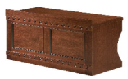 1张199主席台（1）基材采用优质高密度纤维板，通过GB 18580-2017《室内装饰装修材料 人造板及其制品中甲醛释放限量》检测，甲醛释放量≤0.05mg/m3，密度≥0.80g/cm3，静曲强度≥40MPa，弹性模量≥3800MPa，吸水厚度膨胀率≤4%，内结合强度≥1.0MPa，表面结合强度≥2.0MPa，总挥发性有机化合物（TVOC）≤0.03mg/㎡﹒h。（2）面材采用天然实木皮，厚度≥0.8mm，通过GB18584-2001《室内装饰装修材料 木家具中有害物质限量》检测，甲醛释放量≤0.5mg/L。（3）封边：采用优质天然实木封边条，通过QB/T 4463-2013《家具用封边条技术要求》检测，甲醛释放量≤0.2mg/L。（4）优质三合一连接件，金属理化性能耐腐蚀160h乙酸盐雾试验（ASS）不低于9级。经久耐用。（5）采用优质品牌环保水性油漆，通过GB24410-2009《室内装饰装修材料水性木器涂料中有害物质限量》标准，游离甲醛含量≤25mg/kg，可溶性重金属含量：可溶性铅（Pb）≤5mg/kg、可溶性镉(Cd)≤5mg/kg、可溶性铬(Cr)≤5mg/kg、可溶性汞(Hg)≤5mg/kg。经过五底三面油漆工序，木纹纹理清晰，色泽均匀、光滑耐用。4张200主席椅（1）覆面材料：环保皮，通过QB/T 1952.1-2012《软体家具沙发》检测，覆面材料理化性能：皮革面料，各种面料颜色干摩擦牢度≥4级；皮革涂层粘着度＞3.0N/10mm。透气性强，柔软且富韧性，耐磨防污性好。 （2）海绵：采用优质高密度阻燃海绵，通过QB/T 1952.1-2012《软体家具沙发》检测，泡沫塑料：表观密度，坐面≥40kg/m³；回弹性能（除慢回弹泡沫塑料外）≥37%；压缩永久变形C级。用抽纱或丝绒覆面，表面有防腐化和防变型保护膜，回弹性高，耐用度高，防碎，防氧化，抗疲劳力强，坐感舒适。 （3）框架：采用优质橡木实木框架，经过防虫、防腐特殊处理，背底采用高频热压机加工成型多层弯曲木板，符合人体工程学。（4）扶手：采用优质实木扶手，通过GB18584-2001 《室内装饰装修材料 木家具中有害物质限量》检测，甲醛释放量≤0.2mg/L。经过防虫、防腐特殊处理，坚固、可靠，长期使用不松动、不腐朽。(5)采用优质品牌环保水性油漆，通过GB24410-2009《室内装饰装修材料水性木器涂料中有害物质限量》标准，游离甲醛含量≤25mg/kg，可溶性重金属含量：可溶性铅（Pb）≤5mg/kg、可溶性镉(Cd)≤5mg/kg、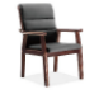 11张201条桌（1）基材采用优质高密度纤维板,通过GB 18580-2017《室内装饰装修材料 人造板及其制品中甲醛释放限量》检测，甲醛释放量≤0.05mg/m3，密度≥0.80g/cm3，静曲强度≥40MPa，弹性模量≥3800MPa，吸水厚度膨胀率≤4%，内结合强度≥1.0MPa，表面结合强度≥2.0MPa，总挥发性有机化合物（TVOC）≤0.03mg/㎡﹒h。（2）面材采用天然实木皮，厚度≥0.8mm，通过GB18584-2001《室内装饰装修材料 木家具中有害物质限量》检测，甲醛释放量≤0.5mg/L。（3）封边：采用优质天然实木封边条，通过QB/T 4463-2013《家具用封边条技术要求》检测，甲醛释放量≤0.2mg/L。（4）优质三合一连接件，金属理化性能耐腐蚀160h乙酸盐雾试验（ASS）不低于9级。经久耐用。（5）采用优质品牌环保水性油漆，通过GB24410-2009《室内装饰装修材料水性木器涂料中有害物质限量》标准，游离甲醛含量≤25mg/kg，可溶性重金属含量：可溶性铅（Pb）≤5mg/kg、可溶性镉(Cd)≤5mg/kg、可溶性铬(Cr)≤5mg/kg、可溶性汞(Hg)≤5mg/kg。经过五底三面油漆工序，木纹纹理清晰，色泽均匀、光滑耐用。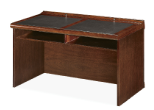 112张202演讲台（发言台）（1）基材采用优质高密度纤维板,通过GB 18580-2017《室内装饰装修材料 人造板及其制品中甲醛释放限量》检测，甲醛释放量≤0.05mg/m3，密度≥0.80g/cm3，静曲强度≥40MPa，弹性模量≥3800MPa，吸水厚度膨胀率≤4%，内结合强度≥1.0MPa，表面结合强度≥2.0MPa，总挥发性有机化合物（TVOC）≤0.03mg/㎡﹒h。（2）面材采用天然实木皮，厚度≥0.8mm，通过GB18584-2001《室内装饰装修材料 木家具中有害物质限量》检测，甲醛释放量≤0.5mg/L。（3）封边：采用优质天然实木封边条，通过QB/T 4463-2013《家具用封边条技术要求》检测，甲醛释放量≤0.2mg/L。（4）优质三合一连接件，金属理化性能耐腐蚀160h乙酸盐雾试验（ASS）不低于9级。经久耐用。（5）采用优质品牌环保水性油漆，通过GB24410-2009《室内装饰装修材料水性木器涂料中有害物质限量》标准，游离甲醛含量≤25mg/kg，可溶性重金属含量：可溶性铅（Pb）≤5mg/kg、可溶性镉(Cd)≤5mg/kg、可溶性铬(Cr)≤5mg/kg、可溶性汞(Hg)≤5mg/kg。经过五底三面油漆工序，木纹纹理清晰，色泽均匀、光滑耐用。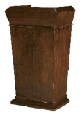 1个序号指标项重要性指标要求1交货期合同签订后60天2质保期自验收合格之日起计算5年。3包装和运输投标人负责全部货物的运输，包括运输过程中的中转和货到现场前的保管。投标人负责运输过程中的装卸与货物在现场存放点的就位，存放点由采购人或采购人指定收货人现场确定。在运输和装卸过程中应避免产品受到雨或其他液体物质淋湿和机械损伤，并有防晒、防挤压措施，搬运时应轻拿轻放，在运输和装卸过程中所造成的损坏或缺失等，由中标人承担一切责任。4服务标准/售后服务要求电话报修后24小时内上门服务、24小时内排除故障。如在24小时内不能完成维修，应提供性能相同的替代货物或配件，保障用户家具的正常运行，并且保证长期供应投标家具的备品备件；成交供应商应提供定期回访，就产品使用情况进行定期检查，便于及时发现故障以及隐患。如成交供应商发生兼并、重组，保修由新组建的公司按响应文件承担相应义务。用户可以通过售后电话咨询有关技术问题，并得到明确的解决方案。提供售后承诺函。5验收标准卖方须提供全新的家具，所有家具均须由卖方送货到指定地点并安装调试，买方不再支付任何费用。卖方所提供家具到达目的地后，买方按卖方提供的家具清单及检验产品合格证、使用说明书和其他的技术资料负责开箱检验、检查家具及随机附件是否完整无损，技术资料是否与买方的要求相符，如有损坏、缺件等情况，卖方应在5日内更换新产品，相应的费用及责任由卖方自行负担。响应文件中应说明：保修期内的维护职责（维护内容和故障报修响应时间）与范围，以及说明保修期外的维护方式、职责与范围、收费标准等内容。家具安装后，买方按国际和国家标准及厂方标准进行质量验收。卖方应向买方提供详细的验收标准、验收手册。买方有权委托有资格的单位对上述家具进行校核。在家具到达使用单位后，卖方应在7天内派技术人员或商务人员到达现场，在买方人员在场的情况下开箱清点货物，组织安装、调试，并承担因此发生的一切费用。卖方须免费提供调试专用工具，直到项目质保期满。卖方必须提供家具安装的详细实施建议方案和安装实施过程的工作内容、工作日程表、工作方法，并征得买方认可后严格按照日程表执行。日程表内容至少应包括到货日期、现场安装、测试、验收等。卖方应允许买方的工作人员参与项目的安装、测试、诊断及解决问题等各项工作，并根据技术要求，可向买方提供使用和维修技术人员培训。卖方在验收前必须递交书面的验收方案，并报买方认可后以其为依据，方可开始验收工作。买方将确认下列条款后进行验收签名：响应文件中提供的产品技术数据经核验证实是真实的；在调试期内所暴露的问题已获得令买方满意的解决；所要求的资料、备件等已按规定数量移交完毕。6付款条件（进度和方式）签订合同付合同金额的30%的预付款，交货验收合格付合同金额的60%，余下的10%作为履约保证金，验收合格两年后付清。7交货/服务/建设地点湖北省荣军医院指定地点。8保险采购合同签订后，中标人应负责筹备和保管相应的货物，并按照采购人书面通知为依据向采购人供应货物。货物的所有权和风险转移以采购方实际收货并验收完毕为准，在此之前货物的灭失损毁等风险由中标人承担。9合同条款若非买方原因，供应商逾期交付安装的，供应商向买方支付逾期交付安装违约金，逾期交付安装违约金为每天1000元人民币。10其他家具需注明生产厂家，生产日期和维保时间。交货时同时提交本次竞标成交货物的检验报告，若采购人要求供应商需提供第三方室内空气检测服务的，成交供应商需无条件支持完成本项目第三方室内空气检测服务，本项目所有检测费用均由供应商自行承担，包含在本项目报价中。